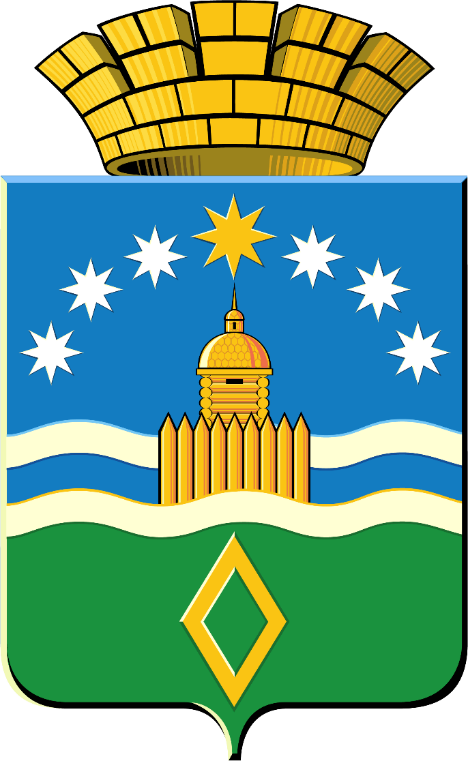 ВВОД ОБЪЕКТА В ЭКСПЛУАТАЦИЮОсуществляется на основании Административного регламентапредоставления муниципальной услуги по выдаче разрешений на ввод в эксплуатацию объектов капитального строительства, утвержденного постановлением Администрации Арамильского городского округа от 25.01.2018 № 28 (с изменениями от 25.10.2018 № 511, 13.02.2019 № 76)(Административный регламент)Краткие методические рекомендации подготовленына основании СП 68.13330.2017 Приемка в эксплуатацию законченных строительством объектов. Основные положения. Актуализированная редакция СНиП 3.01.04-87 2019Документы, необходимые для предоставления муниципальной услуги на территории Арамильского городского округа.2.6.1. В случае обращения за предоставлением муниципальной услуги непосредственно самим заявителем (для физического лица - правообладателя земельного участка, для юридического лица - правообладателя земельного участка в лице единоличного исполнительного органа, имеющего право действовать от имени юридического лица без доверенности) представляется:1) заявление, подписанное заявителем и оформленное согласно приложению № 1 к Административному регламенту;2) документ, удостоверяющий личность заявителя.В случае обращения за предоставлением муниципальной услуги представителя заявителя (для физического лица - физическое лицо, действующее на основании нотариально заверенной доверенности, для юридического лица - физическое лицо, действующее на основании доверенности, выданной заявителем), уполномоченного на подачу и получение документов, а также подписание заявления, представляется:1) заявление, подписанное заявителем или представителем заявителя, уполномоченным на подписание заявления, оформленное согласно приложению № 1 к настоящему Административному регламенту;2) документ, подтверждающий полномочия представителя заявителя, подписавшего заявление;3) документ, удостоверяющий личность представителя заявителя, уполномоченного на подачу и получение документов, а также подписание заявления;4) документ, подтверждающий полномочия представителя заявителя, уполномоченного на подачу и получение результата предоставления муниципальной услуги, а также подписание заявления: для представителя юридического лица - доверенность на бланке организации, заверенная печатью организации (при ее наличии), для представителя физического лица - нотариальная доверенность.2.6.2. Для принятия решения о выдаче разрешения на ввод объекта в эксплуатацию заявитель должен представить самостоятельно следующие документы:1) правоустанавливающие документы на земельный участок, в случае если такие документы (их копии или сведения, содержащиеся в них) отсутствуют в Едином государственном реестре недвижимости (далее - ЕГРН):правоустанавливающие документы на земельный участок, на расположенные на нем здания, строения, сооружения, объекты незавершенного строительства, не подлежащие государственной регистрации в соответствии с Федеральным законом от 21.07.1997 № 122-ФЗ «О государственной регистрации прав на недвижимое имущество и сделок с ним» (при наличии);договор аренды (субаренды) земельного участка, в случае если земельный участок принадлежит заявителю на праве аренды (субаренды), по договору аренды (субаренды), не подлежащему регистрации в ЕГРН;2) правоустанавливающие документы на земельный участок, в том числе соглашение об установлении сервитута, решение об установлении публичного сервитута;3) градостроительный план земельного участка, представленный для получения разрешения на строительство, или в случае строительства, реконструкции линейного объекта проект планировки территории и проект межевания территории (за исключением случаев, при которых для строительства, реконструкции линейного объекта не требуется подготовка документации по планировке территории), проект планировки территории в случае выдачи разрешения на ввод в эксплуатацию линейного объекта, для размещения которого не требуется образование земельного участка;4) разрешение на строительство;5) акт приемки объекта капитального строительства (в случае осуществления строительства, реконструкции на основании договора строительного подряда);6) акт, подтверждающий соответствие параметров построенного, реконструированного объекта капитального строительства проектной документации, в том числе требованиям энергетической эффективности и требованиям оснащенности объекта капитального строительства приборами учета используемых энергетических ресурсов, и подписанный лицом, осуществляющим строительство (лицом, осуществляющим строительство, и застройщиком или техническим заказчиком в случае осуществления строительства, реконструкции на основании договора строительного подряда, а также лицом, осуществляющим строительный контроль, в случае осуществления строительного контроля на основании договора);7) документы, подтверждающие соответствие построенного, реконструированного объекта капитального строительства техническим условиям и подписанные представителями организаций, осуществляющих эксплуатацию сетей инженерно-технического обеспечения (при их наличии);8) схема, отображающая расположение построенного, реконструированного объекта капитального строительства, расположение сетей инженерно-технического обеспечения в границах земельного участка и планировочную организацию земельного участка и подписанная лицом, осуществляющим строительство (лицом, осуществляющим строительство, и застройщиком или техническим заказчиком в случае осуществления строительства, реконструкции на основании договора строительного подряда), за исключением случаев строительства, реконструкции линейного объекта;9) заключение органа государственного строительного надзора (в случае, если предусмотрено осуществление государственного строительного надзора в соответствии с частью 1 статьи 54 Градостроительного кодекса Российской Федерации) о соответствии построенного, реконструированного объекта капитального строительства требованиям проектной документации, в том числе требованиям энергетической эффективности и требованиям оснащенности объекта капитального строительства приборами учета используемых энергетических ресурсов, заключение уполномоченного на осуществление федерального государственного экологического надзора федерального органа исполнительной власти, выдаваемое в случаях, предусмотренных частью 7 статьи 54 Градостроительного кодекса Российской Федерации;10) документ, подтверждающий заключение договора обязательного страхования гражданской ответственности владельца опасного объекта за причинение вреда в результате аварии на опасном объекте в соответствии с законодательством Российской Федерации об обязательном страховании гражданской ответственности владельца опасного объекта за причинение вреда в результате аварии на опасном объекте;11) акт приемки выполненных работ по сохранению объекта культурного наследия, утвержденный соответствующим органом охраны объектов культурного наследия, определенным Федеральным законом от 25.06.2002 № 73-ФЗ «Об объектах культурного наследия (памятниках истории и культуры) народов Российской Федерации», при проведении реставрации, консервации, ремонта этого объекта и его приспособления для современного использования;12) технический план объекта капитального строительства, подготовленный в соответствии с Федеральным законом от 13.07.2015               № 218-ФЗ «О государственной регистрации недвижимости»;Прилагаемая к заявлению на ввод в эксплуатацию объекта капитального строительства, исполнительная документация и акты должны соответствовать требованиям СП 68.13330.2017 Приемка в эксплуатацию законченных строительством объектов. Основные положения. Актуализированная редакция СНиП 3.01.04-87.Документы, необходимые для предоставления муниципальной услуги, указанные в настоящем пункте, представляются заявителем самостоятельно, если указанные документы (их копии, заверенные в установленном законном порядке или сведения, содержащиеся в них) отсутствуют в распоряжении органов государственной власти, органов местного самоуправления либо подведомственных государственным органам или органам местного самоуправления организаций.Административный регламент размещен на сайте Арамильского городского ооркруга https://nadzor.midural.ru/article/show/id/1175ЗАЯВЛЕНИЕо выдаче разрешения на ввод объекта в эксплуатациюот «__» _____________ 20__ г.К заявлению прилагаю следующие документы:Сведения об объекте капитального строительства, необходимые для постановки построенного объекта капитального строительства на государственный учет или внесения изменений в документы государственного учета реконструированного объекта капитального строительства:Основные фактические показатели вводимого объекта:Всего к заявлению приложено              видов документов на             листах в 1 экз."____" _________________ г.           М.П.Исполнитель, телефон ____________________________________СПРАВКАО СООТВЕТСТВИИ ЗАКОНЧЕННОГО СТРОИТЕЛЬСТВОМ ОБЪЕКТА ТРЕБОВАНИЯМ ТЕХНИЧЕСКИХ РЕГЛАМЕНТОВ И ПРОЕКТНОЙ ДОКУМЕНТАЦИИ СПРАВКАО СООТВЕТСТВИИ ПАРАМЕТРОВ ПОСТРОЕННОГО, РЕКОНСТРУИРОВАННОГО ОБЪЕКТА КАПИТАЛЬНОГО СТРОИТЕЛЬСТВА ПРОЕКТНОЙ ДОКУМЕНТАЦИИ СПРАВКАО СООТВЕТСТВИИ ПОСТРОЕННОГО, РЕКОНСТРУИРОВАННОГО ОБЪЕКТА КАПИТАЛЬНОГО СТРОИТЕЛЬСТВА ТРЕБОВАНИЯМ ТЕХНИЧЕСКИХ РЕГЛАМЕНТОВ Примечание - Настоящая справка оформляется на бланке организации, осуществляющей строительство.АКТСДАЧИ-ПРИЕМКИ ЗАКОНЧЕННОГО СТРОИТЕЛЬСТВОМ ОБЪЕКТА НЕПРОИЗВОДСТВЕННОГО НАЗНАЧЕНИЯ ЖИЛИЩНОГО ФОНДА _______________ * Прилагаются к настоящему документу.АКТСДАЧИ-ПРИЕМКИ ЗАКОНЧЕННОГО СТРОИТЕЛЬСТВОМ НЕЖИЛОГО ОБЪЕКТА НЕПРОИЗВОДСТВЕННОГО НАЗНАЧЕНИЯ _______________ * Прилагаются к настоящему документу.АКТСДАЧИ-ПРИЕМКИ ЗАКОНЧЕННОГО СТРОИТЕЛЬСТВОМ ОБЪЕКТА ПРОИЗВОДСТВЕННОГО НАЗНАЧЕНИЯ _______________ * Прилагаются к настоящему документу.Форма Акта приемки оборудования после индивидуального испытания АКТПРИЕМКИ ОБОРУДОВАНИЯ ПОСЛЕ ИНДИВИДУАЛЬНОГО ИСПЫТАНИЯ РЕКОМЕНДУЕМОЕ ПРИЛОЖЕНИЕк Порядку проведения проверок при осуществлении государственного строительного надзора и выдачи заключений о соответствии построенных, реконструированных, отремонтированных объектов капитального строительства требованиям технических регламентов (норм и правил), иных нормативных правовых актов и проектной документации, по Свердловской области(ОБРАЗЕЦ)Акт приемки законченного строительством построенного,реконструированного, отремонтированного объекта капитальногостроительства и перечень прилагаемой к нему документации, разработанный на основании приложения №4 СНиП 3.01.04-87 с учетом формулировок и требований действующего законодательства(в случае осуществления строительства, реконструкции,капитального ремонта на основании договора)Акт
приемки законченного строительством построенного, реконструированного, отремонтированного объекта капитального строительства  составили настоящей Акт о нижеследующем.(наименование объекта и вид строительства)2. Строительство, реконструкция, капитальный ремонт производилось в соответствии с разрешением на строительство, реконструкцию, капитальный ремонт.(номер и дата выдачи, наименование органа, выдавшего разрешение)4. Проектно-сметная документация на строительство разработана (наименование организации и ее реквизиты) (договор-контракт)(договор авторского надзора)(наименование частей или разделов документации) (полный перечень с реквизитами  указываться в приложении)7. Строительно-монтажные работы осуществлены в сроки:8. Представленный к приемке Лицом, осуществляющим строительство, исполнителем работ, объект имеет следующие основные показатели и краткие характеристики:9. На законченном строительством построенном, реконструированном, отремонтированном объекта капитального строительства установлено предусмотренное проектом оборудование в количестве согласно актам о его приемке после индивидуального испытания и комплексного опробования. Внешние наружные коммуникации теплоснабжения, энергоснабжения, канализации, связи, освещения, водоснабжения, водоотведения, газоснабжения, благоустройства, озеленения и т.д.  обеспечивают нормальную эксплуатацию объекта и приняты пользователями, в том числе городскими эксплуатационными организациями (перечень актов технической готовности и справок пользователей, в том числе городских эксплуатационных, организаций приведен в приложении.Работы по обустройству прилегающей территории, устройству верхнего покрытия подъездных дорог, хозяйственных площадок, отделка элементов архитектурного оформления озеленения выполнены и приняты пользователями, в том числе городскими эксплуатационными организациями:10. Полный перечень исполнительной документации приведен в 11. Мероприятия по охране труда, обеспечению взрыво-пожаробезопастности, охране окружающей среды, санитарной безопасности, предусмотренные проектом и экспертизой проектной документации и технических устройств, выполнены в полном объеме.12. Предъявленный к приемке законченный строительством построенный, реконструированный, отремонтированный объекта капитального строительства выполнен в соответствии с проектной документацией, требованиям технических регламентов, в том числе санитарно-эпидемиологическим, экологическим требованиям, требованиям государственной охраны объектов культурного наследия, требованиям пожарной, промышленной и иной безопасности, строительным нормам и правилам, государственным стандартам, и иным нормативным правовым актам Российской Федерации.13. Неотъемлемой составной частью настоящего Акта является документация, перечни (заполняется при совмещении приемки с вводом объекта в действие, приемке «под ключ», при частичном вводе в действие, в случае совмещения функций заказчика и исполнителя работ)Приложение №___
ПЕРЕЧЕНЬ ДОКУМЕНТАЦИИ, ПРИЛАГАЕМОЙ К АКТУ ПРИЕМКИ ЗАКОНЧЕННОГО СТРОИТЕЛЬСТВОМ ПОСТРОЕННОГО, РЕКОНСТРУИРОВАННОГО, ОТРЕМОНТИРОВАННОГО ОБЪЕКТА КАПИТАЛЬНОГО СТРОИТЕЛЬСТВА(наименование объекта)В.1 Документация, которая должна быть в наличии при приемке объекта:ПЕРЕЧЕНЬ ДОКУМЕНТАЦИИ, ПРИЛАГАЕМОЙ К АКТУ ПРИЕМКИ ЗАКОНЧЕННОГО СТРОИТЕЛЬСТВА ПОСТРОЕННОГООБЪЕКТА КАПИТАЛЬНОГО СТРОИТЕЛЬСТВАНаименование объекта…………Наименование выполняемых работ - Благоустройство и озеленение. 5.1 Документация, представляемая исполнителем (лицами осуществлявшими строительство)Перечень исполнителей, лиц осуществлявших строительство (подрядных организаций)Перечень исполнительной рабочей документацииСертификаты, технические паспорта и другие документы, удостоверяющие качество материалов, оборудования, конструкций и изделий, примененных при строительствеАкты освидетельствования скрытых работ (согласно действующим нормативным документам, хронологии и технологии производства)Перечень геодезических исполнительных схем и съемокЖурналы производства работы, общие и специальные журналы выполнения работ и авторского надзора проектных организаций, материалы обследований и проверок в процессе строительства надзором уполномоченных лиц по вопросам строительного контроля5.1.1 Перечень исполнителей, лиц осуществлявших строительство (подрядных организаций):* по уполномоченным представителямв приказе о назначении указания по обязательствам строго соблюдать при выполнении работ по строительству требования проекта, технических регламентов (норм и правил), технических условий и других нормативных документов в области строительства, с указанием данных об образовании и стаже работы по специальности.5.1.2 Комплект рабочих чертежей на строительство, реконструкцию, капитальный ремонт, предъявляемого к приемке объекта с надписями о соответствии выполненных в натуре работ этим чертежам и внесенным в них изменениям, утвержденные ответственными лицами (проектная организация – уполномоченный представитель лица, осуществляющего подготовку проектной документации; уполномоченный представитель застройщика или заказчика по вопросам строительного контроля и исполнитель - уполномоченный представитель лиц осуществляющих строительство по вопросам строительного контроля) (указанный комплект рабочих чертежей является исполнительной документацией):5.1.3 Сертификаты, технические паспорта и другие документы, удостоверяющие качество материалов, оборудования, конструкций и изделий, примененных при строительстве, материалы испытаний и обследований:** Сертификаты, технические паспорта и другие документы, удостоверяющие качество материалов, оборудования, конструкций и изделий, примененных при строительстве должны быть в подлинниках или заверены печатью организации выполнившей работы.5.1.4 Перечень исполнительной документации: акты освидетельствования скрытых работ, промежуточной приемки отдельных ответственных конструкций, узлов и акты приемки ответственных конструкций, акты об индивидуальных испытаниях смонтированного оборудования, акты об испытаниях заземления, молниезащиты и электрохимической защиты, систем вентиляции, кондиционирования, канализации, водоснабжения, теплоснабжения, хладоснабжения, дренажных устройств, внутренних и наружных электроустановок и электросетей, сетей телефонизации, радиофикации, телеметрии, сигнализации и автоматизации, других слаботочных систем и других систем в соответствии с проектом, и другая исполнительная документация  (согласно действующим нормативным документам, хронологии и технологии производства): 5.1.5 Исполнительные схемы и съемки5.1.6 Журналы производства работы, общие и специальные журналы выполнения работ и авторского надзора проектных организаций и результаты проверок в процессе строительства уполномоченных лиц по вопросам строительного контроля:*** Приложение сшивается, нумеруется и скрекпляется печатьями лиц осуществляющих строительство (заказчиком и подрядчиком). Примечание: В папке исполнительной документации прикладываются заверенные копии лицензий и приказов на отвественных и уполномоченных представителей лиц, осуществляющих строительство.Рекомендованный образец формыПаспорт монтажного шваЗастройщик или заказчик:  Лицо, осуществляющее строительство:  Лицо, осуществляющее строительство, выполнившего работы по устройству монтажного шва: Сведения о строительном объекте: Участок монтажа в соответствии с проектной документацией:  Дата начала монтажа:          «    »                20      г. Дата окончания монтажа:   «    »                20      г. Работы выполнены по проектной документации  Сведения о конструкции монтажного шва  Перечень использованных материалов:Документы о качестве, сертификаты на применяемые материалы находятся в приложении к настоящему паспорту монтажного шва. Технические характеристики монтажного шва:  Указания по эксплуатации: Гарантийные обязательства: производитель работ гарантирует соответствие монтажного шва требованиям ГОСТ 52749-2007 «Швы монтажные оконные с паропроницаемыми саморасширяющимися лентами» при условии, что эксплуатационные нагрузки на монтажный шов не превышают расчетные (согласно нормативной и проектной документации. Данные о приемке:К приемке предъявлено ____ швов для оформления паспорта    №___________ от _______________                               Представитель заказчика, по вопросам строительного контроля _____________________________________________________________________(должность, фамилия, инициалы, реквизиты документа о представительстве подпись)  Представитель лица, осуществляющего строительство по вопросам строительного контроля_______________________________________________________________________(должность, фамилия, инициалы, реквизиты документа о представительстве подпись)Представитель лица, осуществляющего строительство, выполнившего работы, по устройству монтажного шва подлежащего приемке _______________________________________________________________________(должность, фамилия, инициалы, реквизиты документа о представительстве подпись)   ______Общество с ограниченной ответственностью  «Портал»________                                     (предприятие (организация)-изготовитель)        620050, г. Екатеринбург, ул. Маневровая, 17/Б, 168,тел. 310-15-44____                                                  (почтовый адрес)	Свидетельство № С-083-000 154, срок действия не ограничен		  (номер, срок действия государственной лицензии на право  изготовления алюминиевых строительных конструкций)ДОКУМЕНТ О КАЧЕСТВЕ                              алюминиевых строительных конструкцийЗаказ N ____                                                           Договор N _____ на поставкуЗаказчик: ООО «Управление капитального строительства «Наш дом»,______свид. о гос., рег., серия 66 №002190359,  свид. о доп. СРО  №0000148,_______  620043, г. Екатеринбург, ул. Викулова, д.59, тел. 232-96-61.________________1. Наименование объекта: Административное здание с подземной парковкой по ул. Гоголя в Ленинском районе г. Екатеринбурга_______________________2. Наименование конструкций: Витражи В-1, В-2, В-3, В-4_______________ 3. Площадь изделий по чертежам изготовителя в квадратных метрах: 220 4. Дата начала изготовления:  07 июля 2010г.___________________________5. Дата окончания изготовления/отгрузки: 26 июля 2010г			6. Организация, выполнившая проектную документацию (индекс и Nчертежей): Рабочий проект ЗАО «Екатеринбурггорпроект», шифр: 624.2399-  01А;01Б;01В-АР2 лист 7,8,9; Рабочая документация ООО«Портал» шифр: 06.10-040610-АС2, узлы: 1, 2, 3, 4, 9, 10.							7. Организация, выполнившая полный комплект рабочих чертежейизготовителя (индекс и N чертежей): ООО «Портал», альбом рабочих______ чертежей светопрозрачных ограждающих конструкций витражей), шифр:06.10-040610-КМ, 06.10-040610- КМД.						8. Витражные конструкции изготовлены в соответствии с: _____________ ГОСТ 22233-2001«Профили прессованные из алюминиевых сплавов для свето прозрачных ограждающих конструкций», ГОСТ 21519-2003 «Блоки оконные_ из алюминиевых сплавов. Техническое условие», ГОСТ 23747-88 «Двери из__ алюминиевых сплавов. Общие технические условия», ТГН 55-302-2006, СП 55-101-2006, ТУ 5271-001-27842721-01, Каталога алюминиевых строительных конструкции Татпроф, профильная система  ТП-50300____________________                                          (указать нормативные и технические документы)9. Конструкции витражные изготовлены:1) Из профилей алюминиевого сплава марок: 6060, 6063. Профили изготовлены методом горячего прессования, предназначены для применения в ограждающих конструкция зданий и сооружений. Профили имеют сертификат соответствия, изготовлены по ГОСТ 22233-2001, ТУ 5271-001-27842721-01 и соответствуют требованиям проектной документации.2) С применением стекол и стеклопакетов клееных строительного назначения. Стеклопакеты изготовлены по ГОСТ 24866-99 (с поправками 2001г. и 2004г.), в соответствии с техническими условиями.  В составе стеклопакетов применено стекло листовое ГОСТ 111-2001, стекло закаленное строительное ГОСТ 30698-2000. Все стеклоизделия имеют сертификаты и документы о качестве, которые хранятся  на предприятии.10. Светопрозрачные конструкции изготовлены и собраны квалифицированными работниками ООО «Портал» и соответствуют:ГОСТ 22233-2001«Профили прессованные из алюминиевых сплавов для свето- прозрачных ограждающих конструкций», ГОСТ 21519-2003 «Блоки оконные из алюминиевых сплавов. Техническое условие», ГОСТ 23747-88 «Двери из алюминиевых сплавов. Общие технические условия».                                        ТУ 5271-001-27842721-01, Каталога алюминиевых строительных конструкции Татпроф, профильная система  ТП-50300________________________________ Документы, подтверждающие аттестацию работников основного производства и монтажного участка, а также протоколы   испытания  контрольных образцов хранятся на предприятии.11. Витражные конструкции выполнены с применением материалов, описанных в  таблице 1.Таблица 1 - Перечень материалов, использованных в витражных конструкциях Продолжение таблицы 1Документы    о    качестве, сертификаты на применяемые материалы хранятся на предприятии.12. Согласно   условиям   договора   на   поставку,    конструкции защищены от коррозии: полимерно-порошковым или анодно-окисным  покрытием согласно шкале RAL, толщиной покрытия не менее 60 мкм. «Инфралит» соответствует ГН 2.2.5.686-99;  ГН 2.1.695.-99; ГОСТ 9.303-84; ГОСТ 9.410-88; СанПиН 2.1.2.729- 99. Изготовитель: АО «Teknos» OY Финляндия. Исполнитель ЗАО «ТАТПРОФ».                                     (защитное покрытие и толщина покрытия в мкм)13. Устройство витражей: Фасадная серия ТП-50300 имеет 2 варианта конструктивных решений. В основном варианте в качестве стоек используются профили ТП-50300, ригелей - профили ТП-50300 и ЭК-50. Крепление к стойкам осуществляется внахлест, что позволяет изготавливать витражи в вертикальном и наклонном исполнениях, одно- и двускатные светопрозрачные покрытия.  Во втором варианте используются профили ЭК-5001, ЭК-5002, ЭК-5003, отсутствует обработка уступов на концах ригелей. Конструкция используется только в вертикальных витражах.  Ширина лицевой поверхности профилей 50 мм. Высота сечения стоек от 56 до 300мм, ригелей от 34 до 169 мм. Используемое заполнение: глухое и светопрозрачное, с толщинами 6, 24, 32, 40 и 46мм. (В отдельных случаях могут применяться и другие заполнения, соответствующие действующим нормам и правилам в строительстве)._14. Упаковка изделий: осуществляется согласно ГОСТ 8828-89 «Бумага- ос- нова и бумага двухслойная водонепроницаемая упаковочная. Технические условия», ГОСТ 9569-2006 «Бумага парафинированная.Технические условия», ГОСТ 8273-75 «Бумага обёрточная. Технические условия», ГОСТ 10354-82 «Плёнка полиэтиленовая. Технические условия».________________ 15. Транспортировка и хранение: условия хранения, транспортирования, а также погрузки и выгрузки изделий обеспечивают их полную сохранность и соответствуют требованиям ГОСТ 23166-99 и ГОСТ 22233-2001: Изделия транспортируют всеми видами транспорта в соответствии с Правилами перевозок грузов, действующими на данном виде транспорта.			 16. Указания по эксплуатации: Не позднее 3-ех месяцев после установки изделий потребителю необходимо удалить с поверхности профилей специальную защитную пленку. Принимать меры по предотвращению повреждения поверхности алюминиевых профилей. Не допускать попадания песка, цементно-песчаного раствора, строительного мусора в подвижные элементы и на поверхность конструкции в целом._               ________________   В период эксплуатации изделий потребитель должен содержать их в чистоте и порядке. При очистке изделий от грязи и пыли использовать мягкие ткани или поролон, смоченные в мыльном растворе. (При мытье стеклоизделий разрешается применять и другие современные растворы, предназначенные для мытья окон, которые не содержат растворителей и щелочей). Мыть конструкции витражей рекомендуется 1-2 раза в год. Запрещается чистить поверхности алюминиевых профилей и заполнения чистящими средствами, содержащими абразивные материалы._____________  При чистке стекла никогда не удалять загрязнения жесткими или острыми предметами, применять обычные бытовые очистители для стекла и воду.____   Для обеспечения нормального функционирования фурнитуры потребителю необходимо регулярно, не реже двух раз в год, производить их техническое обслуживание, которое включает в себя: осмотр всех узлов и надежность их крепления; проверку работоспособности; смазку трущихся поверхностей. Регулярно проводить проверку уплотнителей на предмет их повреждения (в случае необходимости должна производиться замена).____________________  Запрещается вносить изменения в конструкцию витражей без их согласования с предприятием-изготовителем.Документ о качестве составлен  на  основании  приемочных актов:накладная о приёмке светопрозрачных конструкций №234/10, акты приёма-передачи выполненных работ № 444/10, акты освидетельствования скрытых работ _____________________________________________________________                                                       (номера и даты оформления приемочных актов)17. Согласно условиям договора   на  поставку  и  требованиям ГОСТ 22233-2001, ГОСТ 21519-99 к документу о качестве прилагаются: копия сертификата соответствия на профили прессованные из алюминиевого сплава с результатами сертификационных испытаний, копия сертификата соответствия  на стеклопакеты клееные с результатами испытаний, копии гигиенических сертификатов и паспортов на применяемые уплотнители, прокладки, герметики и ленты, копия протоколов согласования и замеров (по требованию Заказчика)                        щщщщщщщщщ         (перечень документов с указанием числа экземпляров)  Настоящий документ о качестве гарантирует соответствие изготовленных светопрозрачных ограждающих конструкций из алюминиевого профиля проектной документации Рабочий проект ЗАО «Екатеринбурггорпроект», шифр: 624.2399-  01А;01Б;01В-АР2, Рабочая документация ООО «Портал» шифр: 06.10-040610-АС2, ГОСТ 22233-2001, ТГН 302-55-2006, СП 55-101-2006, ТУ 5271-001-27842721-01.								  18. Гарантийный срок службы: Гарантийный срок службы изделий – 3 года (с момента отгрузки с предприятия-изготовителя)._______________________  В случае поставки некачественной продукции или обнаружения неисправностей по вине изготовителя в гарантийный срок службы изделий, изготовитель исправляет недостатки за свой счет. При невозможности исправления, некачественная продукция заменяется новой. Срок устранения недостатков согласовывается сторонами отдельно по каждому выявленному недостатку, но не более 30 дней с момента проведения осмотра.___________  Гарантия не распространяется на работы выполненные не ООО “Портал”. На случаи повреждения результата работ потребителем или третьими лицами вследствие:________________________________________________________ нарушения указаний по эксплуатации конструкций;________________ преднамеренного повреждения результата работ;___________________механических повреждений;_____________________________________ремонта, проведенного неквалифицированным персоналом потребителя или любыми третьими лицами;___________________________________использования  при ремонте деталей других производителей._________Номер партии: ____________________________________________________ Приёмщик ОТК:________________                 «_____»___________20____г.                                          (подпись)                                                                              (дата)Руководитель службы технического контроля качества ООО «Портал»                                                                                        0000000000000000000000000000000000000000000(должность)Виноградов Г. П.        (Ф.И.О.)                                                                                    «_____»__________20____г.                      (подпись)                      М.ПДокумент   о  качестве и  приложения  согласно  описи   направлены заказчику сопроводительным письмом за N _____ от _________________                                                                                              ооооооооооооооооооооооооооооооооооооооооооооооооооооооооо(дата)Документ о«Подтверждении соответствия проектной документации».Лицо, осуществлявшее подготовку проектной документации - Генеральный проектировщик - ООО «…» [лицензия …], в лице уполномоченного представителя – ГИПа …, действующего на основании приказа № … от …; Лицо, осуществлявшее подготовку проектной документации, по вопросам проверки соответствия выполняемых работ проектной документации - авторский надзор - ООО «…» [лицензия …], в лице уполномоченного представителя – руководителя группы авторского надзора – …, действующего на основании приказа № … от …; Лицо, осуществлявшее строительство -  Заказчик ООО «…» [лицензия …], в лице уполномоченных представителей по вопросам строительного контроля, действующих на основании приказа(ов) № … от …; Данным документом подтверждают, что разработанные, согласованные и утвержденные разделы «Рабочей документации» указанные в прилагаемом Перечне № 2, по строительству «…наименование объекта ...» по адресу … ул. …, разработаны с учетом и отображением всех требований [доработок и корректировок, внесенных в процессе прохождения Государственной экспертизы] в проектную документацию по разделам «Проектная документация» указанных в прилагаемом Перечне № 1, зарегистрированном в уполномоченном органе государственного строительного надзора (с извещением о начале строительства), получившие положительное сводное Заключение Государственной экспертизой … № … от … 200…г.). Рабочая документация и все внесенные изменения в процессе строительства на момент окончания строительства, соответствуют требованиям технических регламентов (нормам и правилам), в том числе санитарно-эпидемиологическим, экологическим требованиям, требованиям пожарной, промышленной и иной безопасности, строительным нормам и правилам, государственным стандартам и иным нормативным правовым актам Российской Федерации.Приложения к документу о соответствии:прилагаемый Перечень № 1 «Перечень разделов «проектной» документации прошедшие Государственную экспертизу»прилагаемый Перечень № 2 «Перечень разделов «рабочей» проектной документации на основании которых построен объект»__________________________                      Ф.И.О. должность уполномоченного подпись, заверенная                                                          представителя лица, осуществляющего  печатью)                                                                            подготовку проектной документации - генерального проектировщика __________________________                       Ф.И.О. должность уполномоченных подпись, заверенная                            представителей лица, осуществлявшего печатью)                                                                       подготовку проектной документации, по            вопросам проверки соответствия выполняемых работ проектной документации - авторского надзора__________________________                       Ф.И.О. должность уполномоченных подпись, заверенная                            представителей лица, осуществлявшего печатью)                                   строительство - Заказчика по вопросам   осуществления строительного контроля ПРИЛОЖЕНИЕ №1 	к документу о соответствии построенного (или реконструированного, капитально отремонтированного) объекта капитального строительства «…наименование объекта ...» по адресу … ул. …(ОБРАЗЕЦ)Перечень № 1 «Перечень разделов «проектной» документации прошедшие Государственную экспертизу – номер ГЭ».ПРИЛОЖЕНИЕ №2 	к документу о соответствии построенного (или реконструированного, капитально отремонтированного) объекта капитального строительства «…наименование объекта ...» по адресу … ул. …(ОБРАЗЕЦ)Перечень № 2 «Перечень разделов «рабочей» проектной документации на основании которых построен объект»со всеми изменениями, прошедшими в процессе строительстваАдминистрация Арамильского городского округаСведения о Заявителе (застройщике):Сведения о Заявителе (застройщике):(полные Ф.И.О. физического лица (в том числе физ. лица, зарегистрированного в(полные Ф.И.О. физического лица (в том числе физ. лица, зарегистрированного вкачестве индивидуального предпринимателя) полное наименование организациикачестве индивидуального предпринимателя) полное наименование организации(Ф.И.О. руководителя и (или) иного уполномоченного лица,(Ф.И.О. руководителя и (или) иного уполномоченного лица,представителя физического лица)представителя физического лица)Контактная информация:Контактная информация:Телефон:Эл. почта:Почтовый адрес:Прошу   в   соответствии   со  статьей  55  Градостроительного  кодекса Российской Федерации выдать разрешение на ввод в эксплуатацию объекта капитального строительства (этапа)Прошу   в   соответствии   со  статьей  55  Градостроительного  кодекса Российской Федерации выдать разрешение на ввод в эксплуатацию объекта капитального строительства (этапа)Прошу   в   соответствии   со  статьей  55  Градостроительного  кодекса Российской Федерации выдать разрешение на ввод в эксплуатацию объекта капитального строительства (этапа)Прошу   в   соответствии   со  статьей  55  Градостроительного  кодекса Российской Федерации выдать разрешение на ввод в эксплуатацию объекта капитального строительства (этапа)Прошу   в   соответствии   со  статьей  55  Градостроительного  кодекса Российской Федерации выдать разрешение на ввод в эксплуатацию объекта капитального строительства (этапа)Прошу   в   соответствии   со  статьей  55  Градостроительного  кодекса Российской Федерации выдать разрешение на ввод в эксплуатацию объекта капитального строительства (этапа)Прошу   в   соответствии   со  статьей  55  Градостроительного  кодекса Российской Федерации выдать разрешение на ввод в эксплуатацию объекта капитального строительства (этапа)Прошу   в   соответствии   со  статьей  55  Градостроительного  кодекса Российской Федерации выдать разрешение на ввод в эксплуатацию объекта капитального строительства (этапа)Прошу   в   соответствии   со  статьей  55  Градостроительного  кодекса Российской Федерации выдать разрешение на ввод в эксплуатацию объекта капитального строительства (этапа)Прошу   в   соответствии   со  статьей  55  Градостроительного  кодекса Российской Федерации выдать разрешение на ввод в эксплуатацию объекта капитального строительства (этапа)Прошу   в   соответствии   со  статьей  55  Градостроительного  кодекса Российской Федерации выдать разрешение на ввод в эксплуатацию объекта капитального строительства (этапа)построенного на основании разрешения на строительство выданного Администрацией Арамильского городского округапостроенного на основании разрешения на строительство выданного Администрацией Арамильского городского округапостроенного на основании разрешения на строительство выданного Администрацией Арамильского городского округапостроенного на основании разрешения на строительство выданного Администрацией Арамильского городского округапостроенного на основании разрешения на строительство выданного Администрацией Арамильского городского округапостроенного на основании разрешения на строительство выданного Администрацией Арамильского городского округапостроенного на основании разрешения на строительство выданного Администрацией Арамильского городского округапостроенного на основании разрешения на строительство выданного Администрацией Арамильского городского округапостроенного на основании разрешения на строительство выданного Администрацией Арамильского городского округапостроенного на основании разрешения на строительство выданного Администрацией Арамильского городского округапостроенного на основании разрешения на строительство выданного Администрацией Арамильского городского округа№от«»г.и градостроительного плана выданного Администрацией Арамильского городского округаи градостроительного плана выданного Администрацией Арамильского городского округаи градостроительного плана выданного Администрацией Арамильского городского округаи градостроительного плана выданного Администрацией Арамильского городского округаи градостроительного плана выданного Администрацией Арамильского городского округаи градостроительного плана выданного Администрацией Арамильского городского округаи градостроительного плана выданного Администрацией Арамильского городского округаи градостроительного плана выданного Администрацией Арамильского городского округаи градостроительного плана выданного Администрацией Арамильского городского округаи градостроительного плана выданного Администрацией Арамильского городского округаи градостроительного плана выданного Администрацией Арамильского городского округа№от«»г.Правоустанавливающие документы на земельный участок, в том числе соглашение об установлении сервитута, решение об установлении публичного сервитутаГрадостроительный план земельного участка, представленный для получения разрешения на строительство, или в случае строительства, реконструкции линейного объекта проект планировки территории и проект межевания территории (за исключением случаев, при которых для строительства, реконструкции линейного объекта не требуется подготовка документации по планировке территории), проект планировки территории в случае выдачи разрешения на ввод в эксплуатацию линейного объекта, для размещения которого не требуется образование земельного участкаРазрешение на строительствоАкт приемки объекта капитального строительства (в случае осуществления строительства, реконструкции на основании договора строительного подряда)Акт, подтверждающий соответствие параметров построенного, реконструированного объекта капитального строительства проектной документации, в том числе требованиям энергетической эффективности и требованиям оснащенности объекта капитального строительства приборами учета используемых энергетических ресурсов, и подписанный лицом, осуществляющим строительство (лицом, осуществляющим строительство, и застройщиком или техническим заказчиком в случае осуществления строительства, реконструкции на основании договора строительного подряда, а также лицом, осуществляющим строительный контроль, в случае осуществления строительного контроля на основании договора)Документы, подтверждающие соответствие построенного, реконструированного объекта капитального строительства техническим условиям и подписанные представителями организаций, осуществляющих эксплуатацию сетей инженерно-технического обеспечения (при их наличии)Схема, отображающая расположение построенного, реконструированного объекта капитального строительства, расположение сетей инженерно-технического обеспечения в границах земельного участка и планировочную организацию земельного участка и подписанная лицом, осуществляющим строительство (лицом, осуществляющим строительство, и застройщиком или техническим заказчиком в случае осуществления строительства, реконструкции на основании договора строительного подряда), за исключением случаев строительства, реконструкции линейного объектаЗаключение органа государственного строительного надзора (в случае, если предусмотрено осуществление государственного строительного надзора в соответствии с частью 1 статьи 54 Градостроительного кодекса РФ) о соответствии построенного, реконструированного объекта капитального строительства требованиям проектной документации, в том числе требованиям энергетической эффективности и требованиям оснащенности объекта капитального строительства приборами учета используемых энергетических ресурсов, заключение уполномоченного на осуществление федерального государственного экологического надзора федерального органа исполнительной власти, выдаваемое в случаях, предусмотренных частью 7 статьи 54 Градостроительного кодекса РФДокумент, подтверждающий заключение договора обязательного страхования гражданской ответственности владельца опасного объекта за причинение вреда в результате аварии на опасном объекте в соответствии с законодательством Российской Федерации об обязательном страховании гражданской ответственности владельца опасного объекта за причинение вреда в результате аварии на опасном объектеАкт приемки выполненных работ по сохранению объекта культурного наследия, утвержденный соответствующим органом охраны объектов культурного наследия, определенным Федеральным законом от 25 июня 2002 года № 73-ФЗ «Об объектах культурного наследия (памятниках истории и культуры) народов Российской Федерации», при проведении реставрации, консервации, ремонта этого объекта и его приспособления для современного использованияТехнический план объекта капитального строительства, подготовленный в соответствии с Федеральным законом от 13 июля 2015 года № 218-ФЗ «О государственной регистрации недвижимости»Наименование показателяЕдиница измеренияЕдиница измеренияПо проектуПо проектуФактически1. Общие показатели объекта капитального строительства1. Общие показатели объекта капитального строительства1. Общие показатели объекта капитального строительства1. Общие показатели объекта капитального строительства1. Общие показатели объекта капитального строительства1. Общие показатели объекта капитального строительстваПлощадь участкакв. мкв. мПлощадь застройкикв. мкв. мОбщая площадь объектакв. мкв. мСтроительный объем - всегокуб. мкуб. мв том числе надземной части                     подземной частикуб. мкуб. мКоличество зданий, сооруженийшт.шт.Количество этажейшт.шт.в том числе подземныхВысота этажаСети и системы инженерно-технического обеспечения:Сети и системы инженерно-технического обеспечения:Сети и системы инженерно-технического обеспечения:ЭлектроснабжениеТУ №, датаТУ №, датаВодоснабжениеТУ №, датаТУ №, датаВодоотведениеТУ №, датаТУ №, датаГазоснабжениеТУ №, датаТУ №, датаТеплоснабжение ТУ №, датаТУ №, датаИнтернет и телефонизацияТУ №, датаТУ №, датаВнутриплощадочные сетиТУ №, датаТУ №, датаЛифтышт.шт.Эскалаторышт.шт.Инвалидные подъемникишт.шт.Материалы фундаментовМатериалы стенМатериалы перекрытийМатериалы кровли2. Объекты непроизводственного назначения2. Объекты непроизводственного назначения2. Объекты непроизводственного назначения2. Объекты непроизводственного назначения2. Объекты непроизводственного назначения2. Объекты непроизводственного назначения2.1. Нежилые объекты (объекты здравоохранения, образования, культуры, отдыха, спорта и т.д.) 2.1. Нежилые объекты (объекты здравоохранения, образования, культуры, отдыха, спорта и т.д.) 2.1. Нежилые объекты (объекты здравоохранения, образования, культуры, отдыха, спорта и т.д.) 2.1. Нежилые объекты (объекты здравоохранения, образования, культуры, отдыха, спорта и т.д.) 2.1. Нежилые объекты (объекты здравоохранения, образования, культуры, отдыха, спорта и т.д.) 2.1. Нежилые объекты (объекты здравоохранения, образования, культуры, отдыха, спорта и т.д.) Количество местКоличество помещенийВместимость2.2. Объекты жилищного фонда2.2. Объекты жилищного фонда2.2. Объекты жилищного фонда2.2. Объекты жилищного фонда2.2. Объекты жилищного фонда2.2. Объекты жилищного фондаПлощадь нежилых помещений в МКДкв. мкв. мПлощадь встроенно-пристроенных помещений МКДкв. мкв. мОбщая площадь жилых помещений (за исключением балконов, лоджий, веранд и террас)кв. мкв. мОбщая площадь нежилых помещений, в том числе площадь общего имущества в многоквартирном домекв. мкв. мКоличество этажейшт.шт.в том числе подземныхшт.шт.Количество секцийсекцийсекцийКоличество квартир/общая площадь, всегов том числе:шт./кв. мшт./кв. м1-комнатныешт./кв. мшт./кв. м2-комнатныешт./кв. мшт./кв. м3-комнатныешт./кв. мшт./кв. м4-комнатныешт./кв. мшт./кв. мболее чем 4-комнатныешт./кв. мшт./кв. мОбщая площадь жилых помещений (с учетом балконов, лоджий, веранд и террас)кв. мкв. м3. Объекты производственного назначения3. Объекты производственного назначения3. Объекты производственного назначения3. Объекты производственного назначения3. Объекты производственного назначения3. Объекты производственного назначенияНаименование объекта капитального строительства в соответствии с проектной документацией:Наименование объекта капитального строительства в соответствии с проектной документацией:Наименование объекта капитального строительства в соответствии с проектной документацией:Наименование объекта капитального строительства в соответствии с проектной документацией:Наименование объекта капитального строительства в соответствии с проектной документацией:Наименование объекта капитального строительства в соответствии с проектной документацией:Тип объектаМощностьПроизводительность4. Линейные объекты4. Линейные объекты4. Линейные объекты4. Линейные объекты4. Линейные объекты4. Линейные объектыКатегория (класс)Протяженностьпог.м.пог.м.Мощность (пропускная способность, грузооборот, интенсивность движения)МпаМпаТип (КЛ, ВЛ, КВЛ), уровень напряжения линий электропередачиПеречень конструктивных элементов, оказывающих влияние на безопасность5. Стоимость строительства5. Стоимость строительства5. Стоимость строительства5. Стоимость строительства5. Стоимость строительства5. Стоимость строительстваСтоимость строительства объекта - всегоСтоимость строительства объекта - всеготыс. рублейтыс. рублейв том числе строительно-монтажных работ   в том числе строительно-монтажных работ   тыс. рублейтыс. рублей6. Адрес объекта6. Адрес объекта6. Адрес объекта6. Адрес объекта6. Адрес объекта6. Адрес объектаПо проектуПо проектуФактический    Фактический    Постановление Постановление ЯПредупрежден(а) об ответственности за предоставление заведомо ложной информации и недостоверных данных.Предупрежден(а) об ответственности за предоставление заведомо ложной информации и недостоверных данных.Предупрежден(а) об ответственности за предоставление заведомо ложной информации и недостоверных данных.В соответствии с пунктом 1 статьи 9 закона РФ от 27.07.2006 года № 152-ФЗ «О персональных данных» даю свое согласие на обработку мои персональных данных любым законодательно разрешенным способом.В соответствии с пунктом 1 статьи 9 закона РФ от 27.07.2006 года № 152-ФЗ «О персональных данных» даю свое согласие на обработку мои персональных данных любым законодательно разрешенным способом.В соответствии с пунктом 1 статьи 9 закона РФ от 27.07.2006 года № 152-ФЗ «О персональных данных» даю свое согласие на обработку мои персональных данных любым законодательно разрешенным способом.Документы прошу выдать в Отделе архитектуры в приемное времяДокументы прошу отправить по почтеЗастройщик:(наименование должностируководителяюридического лица)(личная подпись)(расшифровка подписи)" " " 20 г. место составления место составления наименование подрядной организации, лица, осуществляющего строительство,наименование подрядной организации, лица, осуществляющего строительство,наименование подрядной организации, лица, осуществляющего строительство,наименование подрядной организации, лица, осуществляющего строительство,наименование подрядной организации, лица, осуществляющего строительство,наименование подрядной организации, лица, осуществляющего строительство,наименование подрядной организации, лица, осуществляющего строительство,наименование подрядной организации, лица, осуществляющего строительство,наименование подрядной организации, лица, осуществляющего строительство,наименование подрядной организации, лица, осуществляющего строительство,наименование подрядной организации, лица, осуществляющего строительство,наименование подрядной организации, лица, осуществляющего строительство,наименование подрядной организации, лица, осуществляющего строительство,наименование подрядной организации, лица, осуществляющего строительство,наименование подрядной организации, лица, осуществляющего строительство,наименование подрядной организации, лица, осуществляющего строительство,наименование подрядной организации, лица, осуществляющего строительство,наименование подрядной организации, лица, осуществляющего строительство,наименование подрядной организации, лица, осуществляющего строительство,наименование подрядной организации, лица, осуществляющего строительство,номер и дата выдачи свидетельства о государственной регистрации, ОГРН, ИНН,номер и дата выдачи свидетельства о государственной регистрации, ОГРН, ИНН,номер и дата выдачи свидетельства о государственной регистрации, ОГРН, ИНН,номер и дата выдачи свидетельства о государственной регистрации, ОГРН, ИНН,номер и дата выдачи свидетельства о государственной регистрации, ОГРН, ИНН,номер и дата выдачи свидетельства о государственной регистрации, ОГРН, ИНН,номер и дата выдачи свидетельства о государственной регистрации, ОГРН, ИНН,номер и дата выдачи свидетельства о государственной регистрации, ОГРН, ИНН,номер и дата выдачи свидетельства о государственной регистрации, ОГРН, ИНН,номер и дата выдачи свидетельства о государственной регистрации, ОГРН, ИНН,номер и дата выдачи свидетельства о государственной регистрации, ОГРН, ИНН,номер и дата выдачи свидетельства о государственной регистрации, ОГРН, ИНН,номер и дата выдачи свидетельства о государственной регистрации, ОГРН, ИНН,номер и дата выдачи свидетельства о государственной регистрации, ОГРН, ИНН,номер и дата выдачи свидетельства о государственной регистрации, ОГРН, ИНН,номер и дата выдачи свидетельства о государственной регистрации, ОГРН, ИНН,номер и дата выдачи свидетельства о государственной регистрации, ОГРН, ИНН,номер и дата выдачи свидетельства о государственной регистрации, ОГРН, ИНН,номер и дата выдачи свидетельства о государственной регистрации, ОГРН, ИНН,номер и дата выдачи свидетельства о государственной регистрации, ОГРН, ИНН,почтовые реквизиты, телефон/факспочтовые реквизиты, телефон/факспочтовые реквизиты, телефон/факспочтовые реквизиты, телефон/факспочтовые реквизиты, телефон/факспочтовые реквизиты, телефон/факспочтовые реквизиты, телефон/факспочтовые реквизиты, телефон/факспочтовые реквизиты, телефон/факспочтовые реквизиты, телефон/факспочтовые реквизиты, телефон/факспочтовые реквизиты, телефон/факспочтовые реквизиты, телефон/факспочтовые реквизиты, телефон/факспочтовые реквизиты, телефон/факспочтовые реквизиты, телефон/факспочтовые реквизиты, телефон/факспочтовые реквизиты, телефон/факспочтовые реквизиты, телефон/факспочтовые реквизиты, телефон/факсв лице должность, инициалы, фамилиядолжность, инициалы, фамилиядолжность, инициалы, фамилиядолжность, инициалы, фамилиядолжность, инициалы, фамилиядолжность, инициалы, фамилиядолжность, инициалы, фамилиядолжность, инициалы, фамилиядолжность, инициалы, фамилиядолжность, инициалы, фамилиядолжность, инициалы, фамилиядолжность, инициалы, фамилиядолжность, инициалы, фамилиядолжность, инициалы, фамилиядолжность, инициалы, фамилиядолжность, инициалы, фамилиядолжность, инициалы, фамилиядолжность, инициалы, фамилиядолжность, инициалы, фамилияподтверждает, что объект капитального строительства подтверждает, что объект капитального строительства подтверждает, что объект капитального строительства подтверждает, что объект капитального строительства подтверждает, что объект капитального строительства подтверждает, что объект капитального строительства подтверждает, что объект капитального строительства подтверждает, что объект капитального строительства подтверждает, что объект капитального строительства подтверждает, что объект капитального строительства подтверждает, что объект капитального строительства подтверждает, что объект капитального строительства наименование объекта капитального строительства,наименование объекта капитального строительства,наименование объекта капитального строительства,наименование объекта капитального строительства,наименование объекта капитального строительства,наименование объекта капитального строительства,наименование объекта капитального строительства,наименование объекта капитального строительства,наименование объекта капитального строительства,наименование объекта капитального строительства,наименование объекта капитального строительства,наименование объекта капитального строительства,наименование объекта капитального строительства,наименование объекта капитального строительства,наименование объекта капитального строительства,наименование объекта капитального строительства,наименование объекта капитального строительства,наименование объекта капитального строительства,наименование объекта капитального строительства,наименование объекта капитального строительства,основные характеристикиосновные характеристикиосновные характеристикиосновные характеристикиосновные характеристикиосновные характеристикиосновные характеристикиосновные характеристикиосновные характеристикиосновные характеристикиосновные характеристикиосновные характеристикиосновные характеристикиосновные характеристикиосновные характеристикиосновные характеристикиосновные характеристикиосновные характеристикиосновные характеристикиосновные характеристикиобъекта капитального строительстваобъекта капитального строительстваобъекта капитального строительстваобъекта капитального строительстваобъекта капитального строительстваобъекта капитального строительстваобъекта капитального строительстваобъекта капитального строительстваобъекта капитального строительстваобъекта капитального строительстваобъекта капитального строительстваобъекта капитального строительстваобъекта капитального строительстваобъекта капитального строительстваобъекта капитального строительстваобъекта капитального строительстваобъекта капитального строительстваобъекта капитального строительстваобъекта капитального строительстваобъекта капитального строительстварасположенный по адресу:расположенный по адресу:расположенный по адресу:расположенный по адресу:почтовый или строительныйпочтовый или строительныйпочтовый или строительныйпочтовый или строительныйпочтовый или строительныйпочтовый или строительныйпочтовый или строительныйпочтовый или строительныйпочтовый или строительныйпочтовый или строительныйпочтовый или строительныйпочтовый или строительныйпочтовый или строительныйпочтовый или строительныйпочтовый или строительныйпочтовый или строительныйпочтовый или строительныйимеющего: имеющего: имеющего: имеющего: имеющего: имеющего: имеющего: имеющего: имеющего: имеющего: имеющего: имеющего: имеющего: имеющего: имеющего: имеющего: имеющего: имеющего: имеющего: имеющего: разрешение на строительство, реконструкцию, капитальный ремонт разрешение на строительство, реконструкцию, капитальный ремонт разрешение на строительство, реконструкцию, капитальный ремонт разрешение на строительство, реконструкцию, капитальный ремонт разрешение на строительство, реконструкцию, капитальный ремонт разрешение на строительство, реконструкцию, капитальный ремонт разрешение на строительство, реконструкцию, капитальный ремонт разрешение на строительство, реконструкцию, капитальный ремонт разрешение на строительство, реконструкцию, капитальный ремонт разрешение на строительство, реконструкцию, капитальный ремонт разрешение на строительство, реконструкцию, капитальный ремонт разрешение на строительство, реконструкцию, капитальный ремонт разрешение на строительство, реконструкцию, капитальный ремонт разрешение на строительство, реконструкцию, капитальный ремонт разрешение на строительство, реконструкцию, капитальный ремонт номер и дата выдачи, кем выдано, срок действия номер и дата выдачи, кем выдано, срок действия номер и дата выдачи, кем выдано, срок действия номер и дата выдачи, кем выдано, срок действия номер и дата выдачи, кем выдано, срок действия номер и дата выдачи, кем выдано, срок действия номер и дата выдачи, кем выдано, срок действия номер и дата выдачи, кем выдано, срок действия номер и дата выдачи, кем выдано, срок действия номер и дата выдачи, кем выдано, срок действия номер и дата выдачи, кем выдано, срок действия номер и дата выдачи, кем выдано, срок действия номер и дата выдачи, кем выдано, срок действия номер и дата выдачи, кем выдано, срок действия номер и дата выдачи, кем выдано, срок действия номер и дата выдачи, кем выдано, срок действия номер и дата выдачи, кем выдано, срок действия номер и дата выдачи, кем выдано, срок действия номер и дата выдачи, кем выдано, срок действия номер и дата выдачи, кем выдано, срок действия заключение экспертизы проектной документации заключение экспертизы проектной документации заключение экспертизы проектной документации заключение экспертизы проектной документации заключение экспертизы проектной документации заключение экспертизы проектной документации заключение экспертизы проектной документации заключение экспертизы проектной документации заключение экспертизы проектной документации заключение экспертизы проектной документации заключение экспертизы проектной документации заключение экспертизы проектной документации заключение экспертизы проектной документации заключение экспертизы проектной документации заключение экспертизы проектной документации заключение экспертизы проектной документации заключение экспертизы проектной документации заключение экспертизы проектной документации заключение экспертизы проектной документации заключение экспертизы проектной документации номер и дата выдачи, кем выдано номер и дата выдачи, кем выдано номер и дата выдачи, кем выдано номер и дата выдачи, кем выдано номер и дата выдачи, кем выдано номер и дата выдачи, кем выдано номер и дата выдачи, кем выдано номер и дата выдачи, кем выдано номер и дата выдачи, кем выдано номер и дата выдачи, кем выдано номер и дата выдачи, кем выдано номер и дата выдачи, кем выдано номер и дата выдачи, кем выдано номер и дата выдачи, кем выдано номер и дата выдачи, кем выдано номер и дата выдачи, кем выдано номер и дата выдачи, кем выдано номер и дата выдачи, кем выдано номер и дата выдачи, кем выдано номер и дата выдачи, кем выдано построенного в сроки: построенного в сроки: построенного в сроки: построенного в сроки: построенного в сроки: построенного в сроки: построенного в сроки: построенного в сроки: построенного в сроки: построенного в сроки: построенного в сроки: построенного в сроки: построенного в сроки: построенного в сроки: построенного в сроки: построенного в сроки: построенного в сроки: построенного в сроки: построенного в сроки: построенного в сроки: начало строительства, реконструкции начало строительства, реконструкции начало строительства, реконструкции начало строительства, реконструкции начало строительства, реконструкции начало строительства, реконструкции дата начала работ дата начала работ дата начала работ дата начала работ дата начала работ дата начала работ дата начала работ дата начала работ дата начала работ дата начала работ дата начала работ дата начала работ дата начала работ дата начала работ окончание строительства, реконструкции окончание строительства, реконструкции окончание строительства, реконструкции окончание строительства, реконструкции окончание строительства, реконструкции окончание строительства, реконструкции окончание строительства, реконструкции окончание строительства, реконструкции окончание строительства, реконструкции дата окончания работ дата окончания работ дата окончания работ дата окончания работ дата окончания работ дата окончания работ дата окончания работ дата окончания работ дата окончания работ дата окончания работ дата окончания работ СООТВЕТСТВУЕТ требованиям технических регламентов и проектной документации СООТВЕТСТВУЕТ требованиям технических регламентов и проектной документации СООТВЕТСТВУЕТ требованиям технических регламентов и проектной документации СООТВЕТСТВУЕТ требованиям технических регламентов и проектной документации СООТВЕТСТВУЕТ требованиям технических регламентов и проектной документации СООТВЕТСТВУЕТ требованиям технических регламентов и проектной документации СООТВЕТСТВУЕТ требованиям технических регламентов и проектной документации СООТВЕТСТВУЕТ требованиям технических регламентов и проектной документации СООТВЕТСТВУЕТ требованиям технических регламентов и проектной документации СООТВЕТСТВУЕТ требованиям технических регламентов и проектной документации СООТВЕТСТВУЕТ требованиям технических регламентов и проектной документации СООТВЕТСТВУЕТ требованиям технических регламентов и проектной документации СООТВЕТСТВУЕТ требованиям технических регламентов и проектной документации СООТВЕТСТВУЕТ требованиям технических регламентов и проектной документации СООТВЕТСТВУЕТ требованиям технических регламентов и проектной документации СООТВЕТСТВУЕТ требованиям технических регламентов и проектной документации СООТВЕТСТВУЕТ требованиям технических регламентов и проектной документации СООТВЕТСТВУЕТ требованиям технических регламентов и проектной документации СООТВЕТСТВУЕТ требованиям технических регламентов и проектной документации СООТВЕТСТВУЕТ требованиям технических регламентов и проектной документации должность должность должность должность должность подпись подпись подпись подпись подпись подпись подпись расшифровка подписи расшифровка подписи расшифровка подписи расшифровка подписи расшифровка подписи М.П. М.П. М.П. М.П. М.П. М.П. М.П. М.П. М.П. М.П. М.П. М.П. М.П. М.П. М.П. М.П. М.П. М.П. М.П. М.П. Подтверждаем соответствие построенного (реконструированного) объекта Подтверждаем соответствие построенного (реконструированного) объекта Подтверждаем соответствие построенного (реконструированного) объекта Подтверждаем соответствие построенного (реконструированного) объекта Подтверждаем соответствие построенного (реконструированного) объекта Подтверждаем соответствие построенного (реконструированного) объекта Подтверждаем соответствие построенного (реконструированного) объекта Подтверждаем соответствие построенного (реконструированного) объекта Подтверждаем соответствие построенного (реконструированного) объекта Подтверждаем соответствие построенного (реконструированного) объекта Подтверждаем соответствие построенного (реконструированного) объекта Подтверждаем соответствие построенного (реконструированного) объекта Подтверждаем соответствие построенного (реконструированного) объекта (наименование объекта, адрес по разрешению на строительство) (наименование объекта, адрес по разрешению на строительство) (наименование объекта, адрес по разрешению на строительство) (наименование объекта, адрес по разрешению на строительство) (наименование объекта, адрес по разрешению на строительство) (наименование объекта, адрес по разрешению на строительство) (наименование объекта, адрес по разрешению на строительство) (наименование объекта, адрес по разрешению на строительство) (наименование объекта, адрес по разрешению на строительство) (наименование объекта, адрес по разрешению на строительство) (наименование объекта, адрес по разрешению на строительство) (наименование объекта, адрес по разрешению на строительство) (наименование объекта, адрес по разрешению на строительство) проектной документации проектной документации проектной документации проектной документации (кем и когда утверждена, номер заключения (кем и когда утверждена, номер заключения (кем и когда утверждена, номер заключения (кем и когда утверждена, номер заключения (кем и когда утверждена, номер заключения (кем и когда утверждена, номер заключения (кем и когда утверждена, номер заключения (кем и когда утверждена, номер заключения (кем и когда утверждена, номер заключения государственной экспертизы) государственной экспертизы) государственной экспертизы) государственной экспертизы) государственной экспертизы) государственной экспертизы) государственной экспертизы) государственной экспертизы) государственной экспертизы) государственной экспертизы) государственной экспертизы) государственной экспертизы) государственной экспертизы) Данные об объекте капитального строительства, технико-экономические показатели в объеме, необходимом для осуществления государственного кадастрового учета, а также сведения, подтверждающие соответствие законченного строительством объекта проектной документации. Данные об объекте капитального строительства, технико-экономические показатели в объеме, необходимом для осуществления государственного кадастрового учета, а также сведения, подтверждающие соответствие законченного строительством объекта проектной документации. Данные об объекте капитального строительства, технико-экономические показатели в объеме, необходимом для осуществления государственного кадастрового учета, а также сведения, подтверждающие соответствие законченного строительством объекта проектной документации. Данные об объекте капитального строительства, технико-экономические показатели в объеме, необходимом для осуществления государственного кадастрового учета, а также сведения, подтверждающие соответствие законченного строительством объекта проектной документации. Данные об объекте капитального строительства, технико-экономические показатели в объеме, необходимом для осуществления государственного кадастрового учета, а также сведения, подтверждающие соответствие законченного строительством объекта проектной документации. Данные об объекте капитального строительства, технико-экономические показатели в объеме, необходимом для осуществления государственного кадастрового учета, а также сведения, подтверждающие соответствие законченного строительством объекта проектной документации. Данные об объекте капитального строительства, технико-экономические показатели в объеме, необходимом для осуществления государственного кадастрового учета, а также сведения, подтверждающие соответствие законченного строительством объекта проектной документации. Данные об объекте капитального строительства, технико-экономические показатели в объеме, необходимом для осуществления государственного кадастрового учета, а также сведения, подтверждающие соответствие законченного строительством объекта проектной документации. Данные об объекте капитального строительства, технико-экономические показатели в объеме, необходимом для осуществления государственного кадастрового учета, а также сведения, подтверждающие соответствие законченного строительством объекта проектной документации. Данные об объекте капитального строительства, технико-экономические показатели в объеме, необходимом для осуществления государственного кадастрового учета, а также сведения, подтверждающие соответствие законченного строительством объекта проектной документации. Данные об объекте капитального строительства, технико-экономические показатели в объеме, необходимом для осуществления государственного кадастрового учета, а также сведения, подтверждающие соответствие законченного строительством объекта проектной документации. Данные об объекте капитального строительства, технико-экономические показатели в объеме, необходимом для осуществления государственного кадастрового учета, а также сведения, подтверждающие соответствие законченного строительством объекта проектной документации. Данные об объекте капитального строительства, технико-экономические показатели в объеме, необходимом для осуществления государственного кадастрового учета, а также сведения, подтверждающие соответствие законченного строительством объекта проектной документации. Руководитель организации, Руководитель организации, Руководитель организации, Руководитель организации, Руководитель организации, Руководитель организации, Руководитель организации, Руководитель организации, Руководитель организации, Руководитель организации, Руководитель организации, Руководитель организации, Руководитель организации, осуществлявшей строительство осуществлявшей строительство осуществлявшей строительство осуществлявшей строительство осуществлявшей строительство осуществлявшей строительство осуществлявшей строительство осуществлявшей строительство осуществлявшей строительство осуществлявшей строительство осуществлявшей строительство осуществлявшей строительство осуществлявшей строительство (наименование организации) (наименование организации) (наименование организации) (наименование организации) (наименование организации) (наименование организации) (подпись) (подпись) (инициалы, фамилия) М.П. М.П. М.П. М.П. М.П. М.П. М.П. М.П. М.П. М.П. М.П. М.П. М.П. " " 20 г. г. г. г. г. г. (наименование объекта, адрес по разрешению на строительство) (наименование объекта, адрес по разрешению на строительство) (наименование объекта, адрес по разрешению на строительство) (наименование объекта, адрес по разрешению на строительство) (наименование объекта, адрес по разрешению на строительство) (наименование объекта, адрес по разрешению на строительство) (наименование объекта, адрес по разрешению на строительство) (наименование объекта, адрес по разрешению на строительство) (наименование объекта, адрес по разрешению на строительство) (наименование объекта, адрес по разрешению на строительство) (наименование объекта, адрес по разрешению на строительство) Подтверждаем соответствие построенного (реконструированного) объекта требованиям технических регламентов (до введения в действие технических регламентов - требованиям законодательства, нормативным техническим документам в части, не противоречащей Федеральному закону от 27 декабря 2002 года № 184-ФЗ «О техническом регулировании»  и Федеральному закону от 29 декабря 2004 г. № 190-ФЗ «Градостроительный кодекс Российской Федерации» ), в соответствии с обязательными требованиями которых осуществлялось строительство или реконструкция. Подтверждаем соответствие построенного (реконструированного) объекта требованиям технических регламентов (до введения в действие технических регламентов - требованиям законодательства, нормативным техническим документам в части, не противоречащей Федеральному закону от 27 декабря 2002 года № 184-ФЗ «О техническом регулировании»  и Федеральному закону от 29 декабря 2004 г. № 190-ФЗ «Градостроительный кодекс Российской Федерации» ), в соответствии с обязательными требованиями которых осуществлялось строительство или реконструкция. Подтверждаем соответствие построенного (реконструированного) объекта требованиям технических регламентов (до введения в действие технических регламентов - требованиям законодательства, нормативным техническим документам в части, не противоречащей Федеральному закону от 27 декабря 2002 года № 184-ФЗ «О техническом регулировании»  и Федеральному закону от 29 декабря 2004 г. № 190-ФЗ «Градостроительный кодекс Российской Федерации» ), в соответствии с обязательными требованиями которых осуществлялось строительство или реконструкция. Подтверждаем соответствие построенного (реконструированного) объекта требованиям технических регламентов (до введения в действие технических регламентов - требованиям законодательства, нормативным техническим документам в части, не противоречащей Федеральному закону от 27 декабря 2002 года № 184-ФЗ «О техническом регулировании»  и Федеральному закону от 29 декабря 2004 г. № 190-ФЗ «Градостроительный кодекс Российской Федерации» ), в соответствии с обязательными требованиями которых осуществлялось строительство или реконструкция. Подтверждаем соответствие построенного (реконструированного) объекта требованиям технических регламентов (до введения в действие технических регламентов - требованиям законодательства, нормативным техническим документам в части, не противоречащей Федеральному закону от 27 декабря 2002 года № 184-ФЗ «О техническом регулировании»  и Федеральному закону от 29 декабря 2004 г. № 190-ФЗ «Градостроительный кодекс Российской Федерации» ), в соответствии с обязательными требованиями которых осуществлялось строительство или реконструкция. Подтверждаем соответствие построенного (реконструированного) объекта требованиям технических регламентов (до введения в действие технических регламентов - требованиям законодательства, нормативным техническим документам в части, не противоречащей Федеральному закону от 27 декабря 2002 года № 184-ФЗ «О техническом регулировании»  и Федеральному закону от 29 декабря 2004 г. № 190-ФЗ «Градостроительный кодекс Российской Федерации» ), в соответствии с обязательными требованиями которых осуществлялось строительство или реконструкция. Подтверждаем соответствие построенного (реконструированного) объекта требованиям технических регламентов (до введения в действие технических регламентов - требованиям законодательства, нормативным техническим документам в части, не противоречащей Федеральному закону от 27 декабря 2002 года № 184-ФЗ «О техническом регулировании»  и Федеральному закону от 29 декабря 2004 г. № 190-ФЗ «Градостроительный кодекс Российской Федерации» ), в соответствии с обязательными требованиями которых осуществлялось строительство или реконструкция. Подтверждаем соответствие построенного (реконструированного) объекта требованиям технических регламентов (до введения в действие технических регламентов - требованиям законодательства, нормативным техническим документам в части, не противоречащей Федеральному закону от 27 декабря 2002 года № 184-ФЗ «О техническом регулировании»  и Федеральному закону от 29 декабря 2004 г. № 190-ФЗ «Градостроительный кодекс Российской Федерации» ), в соответствии с обязательными требованиями которых осуществлялось строительство или реконструкция. Подтверждаем соответствие построенного (реконструированного) объекта требованиям технических регламентов (до введения в действие технических регламентов - требованиям законодательства, нормативным техническим документам в части, не противоречащей Федеральному закону от 27 декабря 2002 года № 184-ФЗ «О техническом регулировании»  и Федеральному закону от 29 декабря 2004 г. № 190-ФЗ «Градостроительный кодекс Российской Федерации» ), в соответствии с обязательными требованиями которых осуществлялось строительство или реконструкция. Подтверждаем соответствие построенного (реконструированного) объекта требованиям технических регламентов (до введения в действие технических регламентов - требованиям законодательства, нормативным техническим документам в части, не противоречащей Федеральному закону от 27 декабря 2002 года № 184-ФЗ «О техническом регулировании»  и Федеральному закону от 29 декабря 2004 г. № 190-ФЗ «Градостроительный кодекс Российской Федерации» ), в соответствии с обязательными требованиями которых осуществлялось строительство или реконструкция. Подтверждаем соответствие построенного (реконструированного) объекта требованиям технических регламентов (до введения в действие технических регламентов - требованиям законодательства, нормативным техническим документам в части, не противоречащей Федеральному закону от 27 декабря 2002 года № 184-ФЗ «О техническом регулировании»  и Федеральному закону от 29 декабря 2004 г. № 190-ФЗ «Градостроительный кодекс Российской Федерации» ), в соответствии с обязательными требованиями которых осуществлялось строительство или реконструкция. Руководитель организации, Руководитель организации, Руководитель организации, Руководитель организации, Руководитель организации, Руководитель организации, Руководитель организации, Руководитель организации, Руководитель организации, Руководитель организации, Руководитель организации, осуществлявшей строительство осуществлявшей строительство осуществлявшей строительство осуществлявшей строительство осуществлявшей строительство осуществлявшей строительство осуществлявшей строительство осуществлявшей строительство осуществлявшей строительство осуществлявшей строительство осуществлявшей строительство (наименование организации) (наименование организации) (наименование организации) (наименование организации) (наименование организации) (наименование организации) (подпись) (инициалы, фамилия) М.П. М.П. М.П. М.П. М.П. М.П. М.П. М.П. М.П. М.П. М.П. " " 20 г. г. г. г. от " от " " 20 г. г. г. г. г. г. город город город город город наименование и место расположения объекта наименование и место расположения объекта наименование и место расположения объекта наименование и место расположения объекта наименование и место расположения объекта наименование и место расположения объекта наименование и место расположения объекта наименование и место расположения объекта наименование и место расположения объекта наименование и место расположения объекта наименование и место расположения объекта наименование и место расположения объекта наименование и место расположения объекта наименование и место расположения объекта наименование и место расположения объекта наименование и место расположения объекта наименование и место расположения объекта наименование и место расположения объекта наименование и место расположения объекта наименование и место расположения объекта наименование и место расположения объекта наименование и место расположения объекта наименование и место расположения объекта наименование и место расположения объекта наименование и место расположения объекта Представитель застройщика (технического заказчика) Представитель застройщика (технического заказчика) Представитель застройщика (технического заказчика) Представитель застройщика (технического заказчика) Представитель застройщика (технического заказчика) Представитель застройщика (технического заказчика) Представитель застройщика (технического заказчика) Представитель застройщика (технического заказчика) Представитель застройщика (технического заказчика) Представитель застройщика (технического заказчика) Представитель застройщика (технического заказчика) Представитель застройщика (технического заказчика) Представитель застройщика (технического заказчика) Представитель застройщика (технического заказчика) Представитель застройщика (технического заказчика) Представитель застройщика (технического заказчика) Представитель застройщика (технического заказчика) Представитель застройщика (технического заказчика) Представитель застройщика (технического заказчика) организация, должность, инициалы, фамилия организация, должность, инициалы, фамилия организация, должность, инициалы, фамилия организация, должность, инициалы, фамилия организация, должность, инициалы, фамилия организация, должность, инициалы, фамилия организация, должность, инициалы, фамилия организация, должность, инициалы, фамилия организация, должность, инициалы, фамилия организация, должность, инициалы, фамилия организация, должность, инициалы, фамилия организация, должность, инициалы, фамилия организация, должность, инициалы, фамилия организация, должность, инициалы, фамилия организация, должность, инициалы, фамилия организация, должность, инициалы, фамилия организация, должность, инициалы, фамилия организация, должность, инициалы, фамилия организация, должность, инициалы, фамилия организация, должность, инициалы, фамилия организация, должность, инициалы, фамилия организация, должность, инициалы, фамилия организация, должность, инициалы, фамилия организация, должность, инициалы, фамилия организация, должность, инициалы, фамилия с одной стороны и лицо, осуществляющее строительство, с одной стороны и лицо, осуществляющее строительство, с одной стороны и лицо, осуществляющее строительство, с одной стороны и лицо, осуществляющее строительство, с одной стороны и лицо, осуществляющее строительство, с одной стороны и лицо, осуществляющее строительство, с одной стороны и лицо, осуществляющее строительство, с одной стороны и лицо, осуществляющее строительство, с одной стороны и лицо, осуществляющее строительство, с одной стороны и лицо, осуществляющее строительство, с одной стороны и лицо, осуществляющее строительство, с одной стороны и лицо, осуществляющее строительство, с одной стороны и лицо, осуществляющее строительство, с одной стороны и лицо, осуществляющее строительство, с одной стороны и лицо, осуществляющее строительство, с одной стороны и лицо, осуществляющее строительство, с одной стороны и лицо, осуществляющее строительство, с одной стороны и лицо, осуществляющее строительство, с одной стороны и лицо, осуществляющее строительство, с одной стороны и лицо, осуществляющее строительство, организация, должность, инициалы, фамилия организация, должность, инициалы, фамилия организация, должность, инициалы, фамилия организация, должность, инициалы, фамилия организация, должность, инициалы, фамилия организация, должность, инициалы, фамилия организация, должность, инициалы, фамилия организация, должность, инициалы, фамилия организация, должность, инициалы, фамилия организация, должность, инициалы, фамилия организация, должность, инициалы, фамилия организация, должность, инициалы, фамилия организация, должность, инициалы, фамилия организация, должность, инициалы, фамилия организация, должность, инициалы, фамилия организация, должность, инициалы, фамилия организация, должность, инициалы, фамилия организация, должность, инициалы, фамилия организация, должность, инициалы, фамилия организация, должность, инициалы, фамилия организация, должность, инициалы, фамилия организация, должность, инициалы, фамилия организация, должность, инициалы, фамилия организация, должность, инициалы, фамилия организация, должность, инициалы, фамилия с другой стороны, составили настоящий акт о нижеследующем: с другой стороны, составили настоящий акт о нижеследующем: с другой стороны, составили настоящий акт о нижеследующем: с другой стороны, составили настоящий акт о нижеследующем: с другой стороны, составили настоящий акт о нижеследующем: с другой стороны, составили настоящий акт о нижеследующем: с другой стороны, составили настоящий акт о нижеследующем: с другой стороны, составили настоящий акт о нижеследующем: с другой стороны, составили настоящий акт о нижеследующем: с другой стороны, составили настоящий акт о нижеследующем: с другой стороны, составили настоящий акт о нижеследующем: с другой стороны, составили настоящий акт о нижеследующем: с другой стороны, составили настоящий акт о нижеследующем: с другой стороны, составили настоящий акт о нижеследующем: с другой стороны, составили настоящий акт о нижеследующем: с другой стороны, составили настоящий акт о нижеследующем: с другой стороны, составили настоящий акт о нижеследующем: с другой стороны, составили настоящий акт о нижеследующем: с другой стороны, составили настоящий акт о нижеследующем: с другой стороны, составили настоящий акт о нижеследующем: с другой стороны, составили настоящий акт о нижеследующем: с другой стороны, составили настоящий акт о нижеследующем: с другой стороны, составили настоящий акт о нижеследующем: с другой стороны, составили настоящий акт о нижеследующем: с другой стороны, составили настоящий акт о нижеследующем: 1 Лицом, осуществляющим строительство, предъявлен застройщику (техническому заказчику) к приемке 1 Лицом, осуществляющим строительство, предъявлен застройщику (техническому заказчику) к приемке 1 Лицом, осуществляющим строительство, предъявлен застройщику (техническому заказчику) к приемке 1 Лицом, осуществляющим строительство, предъявлен застройщику (техническому заказчику) к приемке 1 Лицом, осуществляющим строительство, предъявлен застройщику (техническому заказчику) к приемке 1 Лицом, осуществляющим строительство, предъявлен застройщику (техническому заказчику) к приемке 1 Лицом, осуществляющим строительство, предъявлен застройщику (техническому заказчику) к приемке 1 Лицом, осуществляющим строительство, предъявлен застройщику (техническому заказчику) к приемке 1 Лицом, осуществляющим строительство, предъявлен застройщику (техническому заказчику) к приемке 1 Лицом, осуществляющим строительство, предъявлен застройщику (техническому заказчику) к приемке 1 Лицом, осуществляющим строительство, предъявлен застройщику (техническому заказчику) к приемке 1 Лицом, осуществляющим строительство, предъявлен застройщику (техническому заказчику) к приемке 1 Лицом, осуществляющим строительство, предъявлен застройщику (техническому заказчику) к приемке 1 Лицом, осуществляющим строительство, предъявлен застройщику (техническому заказчику) к приемке 1 Лицом, осуществляющим строительство, предъявлен застройщику (техническому заказчику) к приемке 1 Лицом, осуществляющим строительство, предъявлен застройщику (техническому заказчику) к приемке 1 Лицом, осуществляющим строительство, предъявлен застройщику (техническому заказчику) к приемке 1 Лицом, осуществляющим строительство, предъявлен застройщику (техническому заказчику) к приемке 1 Лицом, осуществляющим строительство, предъявлен застройщику (техническому заказчику) к приемке 1 Лицом, осуществляющим строительство, предъявлен застройщику (техническому заказчику) к приемке 1 Лицом, осуществляющим строительство, предъявлен застройщику (техническому заказчику) к приемке 1 Лицом, осуществляющим строительство, предъявлен застройщику (техническому заказчику) к приемке 1 Лицом, осуществляющим строительство, предъявлен застройщику (техническому заказчику) к приемке 1 Лицом, осуществляющим строительство, предъявлен застройщику (техническому заказчику) к приемке 1 Лицом, осуществляющим строительство, предъявлен застройщику (техническому заказчику) к приемке наименование объекта наименование объекта наименование объекта наименование объекта наименование объекта наименование объекта наименование объекта наименование объекта наименование объекта наименование объекта наименование объекта наименование объекта наименование объекта наименование объекта наименование объекта наименование объекта наименование объекта наименование объекта наименование объекта наименование объекта наименование объекта наименование объекта наименование объекта наименование объекта наименование объекта расположенный по адресу расположенный по адресу расположенный по адресу расположенный по адресу расположенный по адресу расположенный по адресу расположенный по адресу расположенный по адресу 2 Строительство производилось в соответствии с разрешением на строительство, 2 Строительство производилось в соответствии с разрешением на строительство, 2 Строительство производилось в соответствии с разрешением на строительство, 2 Строительство производилось в соответствии с разрешением на строительство, 2 Строительство производилось в соответствии с разрешением на строительство, 2 Строительство производилось в соответствии с разрешением на строительство, 2 Строительство производилось в соответствии с разрешением на строительство, 2 Строительство производилось в соответствии с разрешением на строительство, 2 Строительство производилось в соответствии с разрешением на строительство, 2 Строительство производилось в соответствии с разрешением на строительство, 2 Строительство производилось в соответствии с разрешением на строительство, 2 Строительство производилось в соответствии с разрешением на строительство, 2 Строительство производилось в соответствии с разрешением на строительство, 2 Строительство производилось в соответствии с разрешением на строительство, 2 Строительство производилось в соответствии с разрешением на строительство, 2 Строительство производилось в соответствии с разрешением на строительство, 2 Строительство производилось в соответствии с разрешением на строительство, 2 Строительство производилось в соответствии с разрешением на строительство, 2 Строительство производилось в соответствии с разрешением на строительство, 2 Строительство производилось в соответствии с разрешением на строительство, 2 Строительство производилось в соответствии с разрешением на строительство, 2 Строительство производилось в соответствии с разрешением на строительство, 2 Строительство производилось в соответствии с разрешением на строительство, 2 Строительство производилось в соответствии с разрешением на строительство, 2 Строительство производилось в соответствии с разрешением на строительство, выданным выданным выданным наименование органа, выдавшего разрешение наименование органа, выдавшего разрешение наименование органа, выдавшего разрешение наименование органа, выдавшего разрешение наименование органа, выдавшего разрешение наименование органа, выдавшего разрешение наименование органа, выдавшего разрешение наименование органа, выдавшего разрешение наименование органа, выдавшего разрешение наименование органа, выдавшего разрешение наименование органа, выдавшего разрешение наименование органа, выдавшего разрешение наименование органа, выдавшего разрешение наименование органа, выдавшего разрешение наименование органа, выдавшего разрешение наименование органа, выдавшего разрешение наименование органа, выдавшего разрешение наименование органа, выдавшего разрешение наименование органа, выдавшего разрешение наименование органа, выдавшего разрешение наименование органа, выдавшего разрешение наименование органа, выдавшего разрешение 3 В строительстве принимали участие 3 В строительстве принимали участие 3 В строительстве принимали участие 3 В строительстве принимали участие 3 В строительстве принимали участие 3 В строительстве принимали участие 3 В строительстве принимали участие 3 В строительстве принимали участие 3 В строительстве принимали участие 3 В строительстве принимали участие 3 В строительстве принимали участие 3 В строительстве принимали участие 3 В строительстве принимали участие 3 В строительстве принимали участие 3 В строительстве принимали участие наименование организаций, их реквизиты, виды работ, наименование организаций, их реквизиты, виды работ, наименование организаций, их реквизиты, виды работ, наименование организаций, их реквизиты, виды работ, наименование организаций, их реквизиты, виды работ, наименование организаций, их реквизиты, виды работ, наименование организаций, их реквизиты, виды работ, наименование организаций, их реквизиты, виды работ, наименование организаций, их реквизиты, виды работ, наименование организаций, их реквизиты, виды работ, наименование организаций, их реквизиты, виды работ, наименование организаций, их реквизиты, виды работ, наименование организаций, их реквизиты, виды работ, наименование организаций, их реквизиты, виды работ, наименование организаций, их реквизиты, виды работ, наименование организаций, их реквизиты, виды работ, наименование организаций, их реквизиты, виды работ, наименование организаций, их реквизиты, виды работ, наименование организаций, их реквизиты, виды работ, наименование организаций, их реквизиты, виды работ, наименование организаций, их реквизиты, виды работ, наименование организаций, их реквизиты, виды работ, наименование организаций, их реквизиты, виды работ, наименование организаций, их реквизиты, виды работ, наименование организаций, их реквизиты, виды работ, номер свидетельства о допуске к определенному виду/видам работ, номер свидетельства о допуске к определенному виду/видам работ, номер свидетельства о допуске к определенному виду/видам работ, номер свидетельства о допуске к определенному виду/видам работ, номер свидетельства о допуске к определенному виду/видам работ, номер свидетельства о допуске к определенному виду/видам работ, номер свидетельства о допуске к определенному виду/видам работ, номер свидетельства о допуске к определенному виду/видам работ, номер свидетельства о допуске к определенному виду/видам работ, номер свидетельства о допуске к определенному виду/видам работ, номер свидетельства о допуске к определенному виду/видам работ, номер свидетельства о допуске к определенному виду/видам работ, номер свидетельства о допуске к определенному виду/видам работ, номер свидетельства о допуске к определенному виду/видам работ, номер свидетельства о допуске к определенному виду/видам работ, номер свидетельства о допуске к определенному виду/видам работ, номер свидетельства о допуске к определенному виду/видам работ, номер свидетельства о допуске к определенному виду/видам работ, номер свидетельства о допуске к определенному виду/видам работ, номер свидетельства о допуске к определенному виду/видам работ, номер свидетельства о допуске к определенному виду/видам работ, номер свидетельства о допуске к определенному виду/видам работ, номер свидетельства о допуске к определенному виду/видам работ, номер свидетельства о допуске к определенному виду/видам работ, номер свидетельства о допуске к определенному виду/видам работ, которые оказывают влияние на безопасность объектов капитального строительства, которые оказывают влияние на безопасность объектов капитального строительства, которые оказывают влияние на безопасность объектов капитального строительства, которые оказывают влияние на безопасность объектов капитального строительства, которые оказывают влияние на безопасность объектов капитального строительства, которые оказывают влияние на безопасность объектов капитального строительства, которые оказывают влияние на безопасность объектов капитального строительства, которые оказывают влияние на безопасность объектов капитального строительства, которые оказывают влияние на безопасность объектов капитального строительства, которые оказывают влияние на безопасность объектов капитального строительства, которые оказывают влияние на безопасность объектов капитального строительства, которые оказывают влияние на безопасность объектов капитального строительства, которые оказывают влияние на безопасность объектов капитального строительства, которые оказывают влияние на безопасность объектов капитального строительства, которые оказывают влияние на безопасность объектов капитального строительства, которые оказывают влияние на безопасность объектов капитального строительства, которые оказывают влияние на безопасность объектов капитального строительства, которые оказывают влияние на безопасность объектов капитального строительства, которые оказывают влияние на безопасность объектов капитального строительства, которые оказывают влияние на безопасность объектов капитального строительства, которые оказывают влияние на безопасность объектов капитального строительства, которые оказывают влияние на безопасность объектов капитального строительства, которые оказывают влияние на безопасность объектов капитального строительства, которые оказывают влияние на безопасность объектов капитального строительства, которые оказывают влияние на безопасность объектов капитального строительства, выполнявшихся каждой из них выполнявшихся каждой из них выполнявшихся каждой из них выполнявшихся каждой из них выполнявшихся каждой из них выполнявшихся каждой из них выполнявшихся каждой из них выполнявшихся каждой из них выполнявшихся каждой из них выполнявшихся каждой из них выполнявшихся каждой из них выполнявшихся каждой из них выполнявшихся каждой из них выполнявшихся каждой из них выполнявшихся каждой из них выполнявшихся каждой из них выполнявшихся каждой из них выполнявшихся каждой из них выполнявшихся каждой из них выполнявшихся каждой из них выполнявшихся каждой из них выполнявшихся каждой из них выполнявшихся каждой из них выполнявшихся каждой из них выполнявшихся каждой из них при числе организаций более трех, их перечень указывается в приложении к акту при числе организаций более трех, их перечень указывается в приложении к акту при числе организаций более трех, их перечень указывается в приложении к акту при числе организаций более трех, их перечень указывается в приложении к акту при числе организаций более трех, их перечень указывается в приложении к акту при числе организаций более трех, их перечень указывается в приложении к акту при числе организаций более трех, их перечень указывается в приложении к акту при числе организаций более трех, их перечень указывается в приложении к акту при числе организаций более трех, их перечень указывается в приложении к акту при числе организаций более трех, их перечень указывается в приложении к акту при числе организаций более трех, их перечень указывается в приложении к акту при числе организаций более трех, их перечень указывается в приложении к акту при числе организаций более трех, их перечень указывается в приложении к акту при числе организаций более трех, их перечень указывается в приложении к акту при числе организаций более трех, их перечень указывается в приложении к акту при числе организаций более трех, их перечень указывается в приложении к акту при числе организаций более трех, их перечень указывается в приложении к акту при числе организаций более трех, их перечень указывается в приложении к акту при числе организаций более трех, их перечень указывается в приложении к акту при числе организаций более трех, их перечень указывается в приложении к акту при числе организаций более трех, их перечень указывается в приложении к акту при числе организаций более трех, их перечень указывается в приложении к акту при числе организаций более трех, их перечень указывается в приложении к акту при числе организаций более трех, их перечень указывается в приложении к акту при числе организаций более трех, их перечень указывается в приложении к акту 4 Проектная документация на строительство разработана генеральным проектировщиком 4 Проектная документация на строительство разработана генеральным проектировщиком 4 Проектная документация на строительство разработана генеральным проектировщиком 4 Проектная документация на строительство разработана генеральным проектировщиком 4 Проектная документация на строительство разработана генеральным проектировщиком 4 Проектная документация на строительство разработана генеральным проектировщиком 4 Проектная документация на строительство разработана генеральным проектировщиком 4 Проектная документация на строительство разработана генеральным проектировщиком 4 Проектная документация на строительство разработана генеральным проектировщиком 4 Проектная документация на строительство разработана генеральным проектировщиком 4 Проектная документация на строительство разработана генеральным проектировщиком 4 Проектная документация на строительство разработана генеральным проектировщиком 4 Проектная документация на строительство разработана генеральным проектировщиком 4 Проектная документация на строительство разработана генеральным проектировщиком 4 Проектная документация на строительство разработана генеральным проектировщиком 4 Проектная документация на строительство разработана генеральным проектировщиком 4 Проектная документация на строительство разработана генеральным проектировщиком 4 Проектная документация на строительство разработана генеральным проектировщиком 4 Проектная документация на строительство разработана генеральным проектировщиком 4 Проектная документация на строительство разработана генеральным проектировщиком 4 Проектная документация на строительство разработана генеральным проектировщиком 4 Проектная документация на строительство разработана генеральным проектировщиком 4 Проектная документация на строительство разработана генеральным проектировщиком 4 Проектная документация на строительство разработана генеральным проектировщиком 4 Проектная документация на строительство разработана генеральным проектировщиком наименование организации и ее реквизиты, наименование организации и ее реквизиты, наименование организации и ее реквизиты, наименование организации и ее реквизиты, наименование организации и ее реквизиты, наименование организации и ее реквизиты, наименование организации и ее реквизиты, наименование организации и ее реквизиты, наименование организации и ее реквизиты, наименование организации и ее реквизиты, наименование организации и ее реквизиты, наименование организации и ее реквизиты, наименование организации и ее реквизиты, наименование организации и ее реквизиты, наименование организации и ее реквизиты, наименование организации и ее реквизиты, наименование организации и ее реквизиты, наименование организации и ее реквизиты, наименование организации и ее реквизиты, наименование организации и ее реквизиты, наименование организации и ее реквизиты, наименование организации и ее реквизиты, наименование организации и ее реквизиты, наименование организации и ее реквизиты, наименование организации и ее реквизиты, номер свидетельства о допуске к определенному виду/видам работ, которые оказывают влияние номер свидетельства о допуске к определенному виду/видам работ, которые оказывают влияние номер свидетельства о допуске к определенному виду/видам работ, которые оказывают влияние номер свидетельства о допуске к определенному виду/видам работ, которые оказывают влияние номер свидетельства о допуске к определенному виду/видам работ, которые оказывают влияние номер свидетельства о допуске к определенному виду/видам работ, которые оказывают влияние номер свидетельства о допуске к определенному виду/видам работ, которые оказывают влияние номер свидетельства о допуске к определенному виду/видам работ, которые оказывают влияние номер свидетельства о допуске к определенному виду/видам работ, которые оказывают влияние номер свидетельства о допуске к определенному виду/видам работ, которые оказывают влияние номер свидетельства о допуске к определенному виду/видам работ, которые оказывают влияние номер свидетельства о допуске к определенному виду/видам работ, которые оказывают влияние номер свидетельства о допуске к определенному виду/видам работ, которые оказывают влияние номер свидетельства о допуске к определенному виду/видам работ, которые оказывают влияние номер свидетельства о допуске к определенному виду/видам работ, которые оказывают влияние номер свидетельства о допуске к определенному виду/видам работ, которые оказывают влияние номер свидетельства о допуске к определенному виду/видам работ, которые оказывают влияние номер свидетельства о допуске к определенному виду/видам работ, которые оказывают влияние номер свидетельства о допуске к определенному виду/видам работ, которые оказывают влияние номер свидетельства о допуске к определенному виду/видам работ, которые оказывают влияние номер свидетельства о допуске к определенному виду/видам работ, которые оказывают влияние номер свидетельства о допуске к определенному виду/видам работ, которые оказывают влияние номер свидетельства о допуске к определенному виду/видам работ, которые оказывают влияние номер свидетельства о допуске к определенному виду/видам работ, которые оказывают влияние номер свидетельства о допуске к определенному виду/видам работ, которые оказывают влияние на безопасность объектов капитального строительства, выполнившим наименование частей на безопасность объектов капитального строительства, выполнившим наименование частей на безопасность объектов капитального строительства, выполнившим наименование частей на безопасность объектов капитального строительства, выполнившим наименование частей на безопасность объектов капитального строительства, выполнившим наименование частей на безопасность объектов капитального строительства, выполнившим наименование частей на безопасность объектов капитального строительства, выполнившим наименование частей на безопасность объектов капитального строительства, выполнившим наименование частей на безопасность объектов капитального строительства, выполнившим наименование частей на безопасность объектов капитального строительства, выполнившим наименование частей на безопасность объектов капитального строительства, выполнившим наименование частей на безопасность объектов капитального строительства, выполнившим наименование частей на безопасность объектов капитального строительства, выполнившим наименование частей на безопасность объектов капитального строительства, выполнившим наименование частей на безопасность объектов капитального строительства, выполнившим наименование частей на безопасность объектов капитального строительства, выполнившим наименование частей на безопасность объектов капитального строительства, выполнившим наименование частей на безопасность объектов капитального строительства, выполнившим наименование частей на безопасность объектов капитального строительства, выполнившим наименование частей на безопасность объектов капитального строительства, выполнившим наименование частей на безопасность объектов капитального строительства, выполнившим наименование частей на безопасность объектов капитального строительства, выполнившим наименование частей на безопасность объектов капитального строительства, выполнившим наименование частей на безопасность объектов капитального строительства, выполнившим наименование частей на безопасность объектов капитального строительства, выполнившим наименование частей или разделов документации и организациями или разделов документации и организациями или разделов документации и организациями или разделов документации и организациями или разделов документации и организациями или разделов документации и организациями или разделов документации и организациями или разделов документации и организациями или разделов документации и организациями или разделов документации и организациями или разделов документации и организациями или разделов документации и организациями или разделов документации и организациями или разделов документации и организациями или разделов документации и организациями или разделов документации и организациями наименование организаций, их реквизиты, наименование организаций, их реквизиты, наименование организаций, их реквизиты, наименование организаций, их реквизиты, наименование организаций, их реквизиты, наименование организаций, их реквизиты, наименование организаций, их реквизиты, наименование организаций, их реквизиты, наименование организаций, их реквизиты, наименование организаций, их реквизиты, наименование организаций, их реквизиты, наименование организаций, их реквизиты, наименование организаций, их реквизиты, наименование организаций, их реквизиты, наименование организаций, их реквизиты, наименование организаций, их реквизиты, наименование организаций, их реквизиты, наименование организаций, их реквизиты, наименование организаций, их реквизиты, наименование организаций, их реквизиты, наименование организаций, их реквизиты, наименование организаций, их реквизиты, наименование организаций, их реквизиты, наименование организаций, их реквизиты, наименование организаций, их реквизиты, номер свидетельства о допуске к определенному виду/видам работ, номер свидетельства о допуске к определенному виду/видам работ, номер свидетельства о допуске к определенному виду/видам работ, номер свидетельства о допуске к определенному виду/видам работ, номер свидетельства о допуске к определенному виду/видам работ, номер свидетельства о допуске к определенному виду/видам работ, номер свидетельства о допуске к определенному виду/видам работ, номер свидетельства о допуске к определенному виду/видам работ, номер свидетельства о допуске к определенному виду/видам работ, номер свидетельства о допуске к определенному виду/видам работ, номер свидетельства о допуске к определенному виду/видам работ, номер свидетельства о допуске к определенному виду/видам работ, номер свидетельства о допуске к определенному виду/видам работ, номер свидетельства о допуске к определенному виду/видам работ, номер свидетельства о допуске к определенному виду/видам работ, номер свидетельства о допуске к определенному виду/видам работ, номер свидетельства о допуске к определенному виду/видам работ, номер свидетельства о допуске к определенному виду/видам работ, номер свидетельства о допуске к определенному виду/видам работ, номер свидетельства о допуске к определенному виду/видам работ, номер свидетельства о допуске к определенному виду/видам работ, номер свидетельства о допуске к определенному виду/видам работ, номер свидетельства о допуске к определенному виду/видам работ, номер свидетельства о допуске к определенному виду/видам работ, номер свидетельства о допуске к определенному виду/видам работ, которые оказывают влияние на безопасность объектов капитального строительства, которые оказывают влияние на безопасность объектов капитального строительства, которые оказывают влияние на безопасность объектов капитального строительства, которые оказывают влияние на безопасность объектов капитального строительства, которые оказывают влияние на безопасность объектов капитального строительства, которые оказывают влияние на безопасность объектов капитального строительства, которые оказывают влияние на безопасность объектов капитального строительства, которые оказывают влияние на безопасность объектов капитального строительства, которые оказывают влияние на безопасность объектов капитального строительства, которые оказывают влияние на безопасность объектов капитального строительства, которые оказывают влияние на безопасность объектов капитального строительства, которые оказывают влияние на безопасность объектов капитального строительства, которые оказывают влияние на безопасность объектов капитального строительства, которые оказывают влияние на безопасность объектов капитального строительства, которые оказывают влияние на безопасность объектов капитального строительства, которые оказывают влияние на безопасность объектов капитального строительства, которые оказывают влияние на безопасность объектов капитального строительства, которые оказывают влияние на безопасность объектов капитального строительства, которые оказывают влияние на безопасность объектов капитального строительства, которые оказывают влияние на безопасность объектов капитального строительства, которые оказывают влияние на безопасность объектов капитального строительства, которые оказывают влияние на безопасность объектов капитального строительства, которые оказывают влияние на безопасность объектов капитального строительства, которые оказывают влияние на безопасность объектов капитального строительства, которые оказывают влияние на безопасность объектов капитального строительства, и выполненные части, и разделы документации, и выполненные части, и разделы документации, и выполненные части, и разделы документации, и выполненные части, и разделы документации, и выполненные части, и разделы документации, и выполненные части, и разделы документации, и выполненные части, и разделы документации, и выполненные части, и разделы документации, и выполненные части, и разделы документации, и выполненные части, и разделы документации, и выполненные части, и разделы документации, и выполненные части, и разделы документации, и выполненные части, и разделы документации, и выполненные части, и разделы документации, и выполненные части, и разделы документации, и выполненные части, и разделы документации, и выполненные части, и разделы документации, и выполненные части, и разделы документации, и выполненные части, и разделы документации, и выполненные части, и разделы документации, и выполненные части, и разделы документации, и выполненные части, и разделы документации, и выполненные части, и разделы документации, и выполненные части, и разделы документации, и выполненные части, и разделы документации, при числе организаций свыше трех их перечень указывается в приложении к акту при числе организаций свыше трех их перечень указывается в приложении к акту при числе организаций свыше трех их перечень указывается в приложении к акту при числе организаций свыше трех их перечень указывается в приложении к акту при числе организаций свыше трех их перечень указывается в приложении к акту при числе организаций свыше трех их перечень указывается в приложении к акту при числе организаций свыше трех их перечень указывается в приложении к акту при числе организаций свыше трех их перечень указывается в приложении к акту при числе организаций свыше трех их перечень указывается в приложении к акту при числе организаций свыше трех их перечень указывается в приложении к акту при числе организаций свыше трех их перечень указывается в приложении к акту при числе организаций свыше трех их перечень указывается в приложении к акту при числе организаций свыше трех их перечень указывается в приложении к акту при числе организаций свыше трех их перечень указывается в приложении к акту при числе организаций свыше трех их перечень указывается в приложении к акту при числе организаций свыше трех их перечень указывается в приложении к акту при числе организаций свыше трех их перечень указывается в приложении к акту при числе организаций свыше трех их перечень указывается в приложении к акту при числе организаций свыше трех их перечень указывается в приложении к акту при числе организаций свыше трех их перечень указывается в приложении к акту при числе организаций свыше трех их перечень указывается в приложении к акту при числе организаций свыше трех их перечень указывается в приложении к акту при числе организаций свыше трех их перечень указывается в приложении к акту при числе организаций свыше трех их перечень указывается в приложении к акту при числе организаций свыше трех их перечень указывается в приложении к акту 5 Исходные данные для проектирования выданы 5 Исходные данные для проектирования выданы 5 Исходные данные для проектирования выданы 5 Исходные данные для проектирования выданы 5 Исходные данные для проектирования выданы 5 Исходные данные для проектирования выданы 5 Исходные данные для проектирования выданы 5 Исходные данные для проектирования выданы 5 Исходные данные для проектирования выданы 5 Исходные данные для проектирования выданы 5 Исходные данные для проектирования выданы 5 Исходные данные для проектирования выданы 5 Исходные данные для проектирования выданы 5 Исходные данные для проектирования выданы 5 Исходные данные для проектирования выданы 5 Исходные данные для проектирования выданы 5 Исходные данные для проектирования выданы наименование научно-исследовательских, изыскательских наименование научно-исследовательских, изыскательских наименование научно-исследовательских, изыскательских наименование научно-исследовательских, изыскательских наименование научно-исследовательских, изыскательских наименование научно-исследовательских, изыскательских наименование научно-исследовательских, изыскательских наименование научно-исследовательских, изыскательских наименование научно-исследовательских, изыскательских наименование научно-исследовательских, изыскательских наименование научно-исследовательских, изыскательских наименование научно-исследовательских, изыскательских наименование научно-исследовательских, изыскательских наименование научно-исследовательских, изыскательских наименование научно-исследовательских, изыскательских наименование научно-исследовательских, изыскательских наименование научно-исследовательских, изыскательских наименование научно-исследовательских, изыскательских наименование научно-исследовательских, изыскательских наименование научно-исследовательских, изыскательских наименование научно-исследовательских, изыскательских наименование научно-исследовательских, изыскательских наименование научно-исследовательских, изыскательских наименование научно-исследовательских, изыскательских наименование научно-исследовательских, изыскательских и других организаций и других организаций и других организаций и других организаций и других организаций и других организаций и других организаций и других организаций и других организаций и других организаций и других организаций и других организаций и других организаций и других организаций и других организаций и других организаций и других организаций и других организаций и других организаций и других организаций и других организаций и других организаций и других организаций и других организаций и других организаций 6 Проектная документация утверждена 6 Проектная документация утверждена 6 Проектная документация утверждена 6 Проектная документация утверждена 6 Проектная документация утверждена 6 Проектная документация утверждена 6 Проектная документация утверждена 6 Проектная документация утверждена 6 Проектная документация утверждена 6 Проектная документация утверждена 6 Проектная документация утверждена 6 Проектная документация утверждена наименование органа, утвердившего (переутвердившего) документацию наименование органа, утвердившего (переутвердившего) документацию наименование органа, утвердившего (переутвердившего) документацию наименование органа, утвердившего (переутвердившего) документацию наименование органа, утвердившего (переутвердившего) документацию наименование органа, утвердившего (переутвердившего) документацию наименование органа, утвердившего (переутвердившего) документацию наименование органа, утвердившего (переутвердившего) документацию наименование органа, утвердившего (переутвердившего) документацию наименование органа, утвердившего (переутвердившего) документацию наименование органа, утвердившего (переутвердившего) документацию наименование органа, утвердившего (переутвердившего) документацию наименование органа, утвердившего (переутвердившего) документацию наименование органа, утвердившего (переутвердившего) документацию наименование органа, утвердившего (переутвердившего) документацию наименование органа, утвердившего (переутвердившего) документацию наименование органа, утвердившего (переутвердившего) документацию наименование органа, утвердившего (переутвердившего) документацию наименование органа, утвердившего (переутвердившего) документацию наименование органа, утвердившего (переутвердившего) документацию наименование органа, утвердившего (переутвердившего) документацию наименование органа, утвердившего (переутвердившего) документацию наименование органа, утвердившего (переутвердившего) документацию наименование органа, утвердившего (переутвердившего) документацию наименование органа, утвердившего (переутвердившего) документацию на объект, этап строительства на объект, этап строительства на объект, этап строительства на объект, этап строительства на объект, этап строительства на объект, этап строительства на объект, этап строительства на объект, этап строительства на объект, этап строительства на объект, этап строительства на объект, этап строительства на объект, этап строительства на объект, этап строительства на объект, этап строительства на объект, этап строительства на объект, этап строительства на объект, этап строительства на объект, этап строительства на объект, этап строительства на объект, этап строительства на объект, этап строительства на объект, этап строительства на объект, этап строительства на объект, этап строительства на объект, этап строительства № " " " " 20 г. Заключение Заключение Заключение Заключение Заключение наименование органа экспертизы проектной документации наименование органа экспертизы проектной документации наименование органа экспертизы проектной документации наименование органа экспертизы проектной документации наименование органа экспертизы проектной документации наименование органа экспертизы проектной документации наименование органа экспертизы проектной документации наименование органа экспертизы проектной документации наименование органа экспертизы проектной документации наименование органа экспертизы проектной документации наименование органа экспертизы проектной документации наименование органа экспертизы проектной документации наименование органа экспертизы проектной документации наименование органа экспертизы проектной документации наименование органа экспертизы проектной документации наименование органа экспертизы проектной документации наименование органа экспертизы проектной документации наименование органа экспертизы проектной документации наименование органа экспертизы проектной документации наименование органа экспертизы проектной документации 7 Строительно-монтажные работы осуществлены в сроки: 7 Строительно-монтажные работы осуществлены в сроки: 7 Строительно-монтажные работы осуществлены в сроки: 7 Строительно-монтажные работы осуществлены в сроки: 7 Строительно-монтажные работы осуществлены в сроки: 7 Строительно-монтажные работы осуществлены в сроки: 7 Строительно-монтажные работы осуществлены в сроки: 7 Строительно-монтажные работы осуществлены в сроки: 7 Строительно-монтажные работы осуществлены в сроки: 7 Строительно-монтажные работы осуществлены в сроки: 7 Строительно-монтажные работы осуществлены в сроки: 7 Строительно-монтажные работы осуществлены в сроки: 7 Строительно-монтажные работы осуществлены в сроки: 7 Строительно-монтажные работы осуществлены в сроки: 7 Строительно-монтажные работы осуществлены в сроки: 7 Строительно-монтажные работы осуществлены в сроки: 7 Строительно-монтажные работы осуществлены в сроки: 7 Строительно-монтажные работы осуществлены в сроки: 7 Строительно-монтажные работы осуществлены в сроки: 7 Строительно-монтажные работы осуществлены в сроки: 7 Строительно-монтажные работы осуществлены в сроки: 7 Строительно-монтажные работы осуществлены в сроки: 7 Строительно-монтажные работы осуществлены в сроки: 7 Строительно-монтажные работы осуществлены в сроки: 7 Строительно-монтажные работы осуществлены в сроки: начало начало начало месяц, год месяц, год месяц, год месяц, год месяц, год месяц, год месяц, год месяц, год месяц, год месяц, год окончание окончание окончание месяц, год месяц, год месяц, год месяц, год месяц, год месяц, год месяц, год месяц, год месяц, год месяц, год 8 Предъявленный к приемке в эксплуатацию жилой дом имеет следующие показатели: 8 Предъявленный к приемке в эксплуатацию жилой дом имеет следующие показатели: 8 Предъявленный к приемке в эксплуатацию жилой дом имеет следующие показатели: 8 Предъявленный к приемке в эксплуатацию жилой дом имеет следующие показатели: 8 Предъявленный к приемке в эксплуатацию жилой дом имеет следующие показатели: 8 Предъявленный к приемке в эксплуатацию жилой дом имеет следующие показатели: 8 Предъявленный к приемке в эксплуатацию жилой дом имеет следующие показатели: 8 Предъявленный к приемке в эксплуатацию жилой дом имеет следующие показатели: 8 Предъявленный к приемке в эксплуатацию жилой дом имеет следующие показатели: 8 Предъявленный к приемке в эксплуатацию жилой дом имеет следующие показатели: 8 Предъявленный к приемке в эксплуатацию жилой дом имеет следующие показатели: 8 Предъявленный к приемке в эксплуатацию жилой дом имеет следующие показатели: 8 Предъявленный к приемке в эксплуатацию жилой дом имеет следующие показатели: 8 Предъявленный к приемке в эксплуатацию жилой дом имеет следующие показатели: 8 Предъявленный к приемке в эксплуатацию жилой дом имеет следующие показатели: 8 Предъявленный к приемке в эксплуатацию жилой дом имеет следующие показатели: 8 Предъявленный к приемке в эксплуатацию жилой дом имеет следующие показатели: 8 Предъявленный к приемке в эксплуатацию жилой дом имеет следующие показатели: 8 Предъявленный к приемке в эксплуатацию жилой дом имеет следующие показатели: 8 Предъявленный к приемке в эксплуатацию жилой дом имеет следующие показатели: 8 Предъявленный к приемке в эксплуатацию жилой дом имеет следующие показатели: 8 Предъявленный к приемке в эксплуатацию жилой дом имеет следующие показатели: 8 Предъявленный к приемке в эксплуатацию жилой дом имеет следующие показатели: 8 Предъявленный к приемке в эксплуатацию жилой дом имеет следующие показатели: 8 Предъявленный к приемке в эксплуатацию жилой дом имеет следующие показатели: Наименование показателяФактически Общая площадь жилых помещений (за исключением балконов, лоджий, веранд и террас), м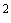 Общая площадь нежилых помещений, в том числе площадь общего имущества в многоквартирном доме, м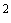 Число этажей, шт.в том числе подземных, шт.Число секций, шт.Число квартир/общая площадь, всего, шт./м, в том числе:однокомнатныхдвухкомнатныхтрехкомнатныхчетырехкомнатныхболее чем четырехкомнатныхОбщая площадь жилых помещений (с учетом балконов, лоджий, веранд и террас), мСети и системы инженерно-технического обеспеченияЛифты, шт.Эскалаторы, шт.Инвалидные подъемники, шт.Материалы фундаментовМатериалы стенМатериалы перекрытийМатериалы кровлиДополнительные характеристики объекта капитального строительства9 На объекте установлено предусмотренное проектом оборудование в количестве согласно актам* о его приемке после индивидуальных испытаний и комплексного опробования.10 Внешние наружные коммуникации холодного и горячего водоснабжения, канализации, теплоснабжения, газоснабжения, энергоснабжения и связи обеспечивают формальную эксплуатацию объекта.11 Неотъемлемые приложения к настоящему акту - исполнительная документация и энергетический паспорт объекта.12 Работы, выполнение которых в связи с приемкой объекта в неблагоприятный период времени переносится, должны быть выполнены: Вид работы, единица измеренияОбъем работ Срок выполнения1213 Мероприятия по охране труда, обеспечению пожаро- и взрывобезопасности, охране окружающей среды, предусмотренные проектом 13 Мероприятия по охране труда, обеспечению пожаро- и взрывобезопасности, охране окружающей среды, предусмотренные проектом 13 Мероприятия по охране труда, обеспечению пожаро- и взрывобезопасности, охране окружающей среды, предусмотренные проектом 13 Мероприятия по охране труда, обеспечению пожаро- и взрывобезопасности, охране окружающей среды, предусмотренные проектом 13 Мероприятия по охране труда, обеспечению пожаро- и взрывобезопасности, охране окружающей среды, предусмотренные проектом 13 Мероприятия по охране труда, обеспечению пожаро- и взрывобезопасности, охране окружающей среды, предусмотренные проектом 13 Мероприятия по охране труда, обеспечению пожаро- и взрывобезопасности, охране окружающей среды, предусмотренные проектом 13 Мероприятия по охране труда, обеспечению пожаро- и взрывобезопасности, охране окружающей среды, предусмотренные проектом 13 Мероприятия по охране труда, обеспечению пожаро- и взрывобезопасности, охране окружающей среды, предусмотренные проектом 13 Мероприятия по охране труда, обеспечению пожаро- и взрывобезопасности, охране окружающей среды, предусмотренные проектом 13 Мероприятия по охране труда, обеспечению пожаро- и взрывобезопасности, охране окружающей среды, предусмотренные проектом сведения о выполнении сведения о выполнении сведения о выполнении сведения о выполнении сведения о выполнении сведения о выполнении сведения о выполнении сведения о выполнении сведения о выполнении сведения о выполнении сведения о выполнении 14 Стоимость объекта по утвержденной проектно-сметной документации 14 Стоимость объекта по утвержденной проектно-сметной документации 14 Стоимость объекта по утвержденной проектно-сметной документации 14 Стоимость объекта по утвержденной проектно-сметной документации 14 Стоимость объекта по утвержденной проектно-сметной документации 14 Стоимость объекта по утвержденной проектно-сметной документации 14 Стоимость объекта по утвержденной проектно-сметной документации 14 Стоимость объекта по утвержденной проектно-сметной документации 14 Стоимость объекта по утвержденной проектно-сметной документации 14 Стоимость объекта по утвержденной проектно-сметной документации 14 Стоимость объекта по утвержденной проектно-сметной документации Всего тыс. руб. коп. в том числе: в том числе: в том числе: в том числе: в том числе: в том числе: в том числе: в том числе: стоимость строительно-монтажных работ стоимость строительно-монтажных работ стоимость строительно-монтажных работ стоимость строительно-монтажных работ тыс. руб. коп. стоимость оборудования, инструмента, инвентаря стоимость оборудования, инструмента, инвентаря стоимость оборудования, инструмента, инвентаря стоимость оборудования, инструмента, инвентаря стоимость оборудования, инструмента, инвентаря стоимость оборудования, инструмента, инвентаря стоимость оборудования, инструмента, инвентаря тыс. руб. коп. 15 Стоимость принимаемых основных фондов 15 Стоимость принимаемых основных фондов 15 Стоимость принимаемых основных фондов 15 Стоимость принимаемых основных фондов 15 Стоимость принимаемых основных фондов тыс. руб. коп. в том числе: в том числе: в том числе: в том числе: в том числе: в том числе: в том числе: стоимость строительно-монтажных работ стоимость строительно-монтажных работ стоимость строительно-монтажных работ стоимость строительно-монтажных работ тыс. руб. коп. стоимость оборудования, инструмента, инвентаря стоимость оборудования, инструмента, инвентаря стоимость оборудования, инструмента, инвентаря стоимость оборудования, инструмента, инвентаря стоимость оборудования, инструмента, инвентаря стоимость оборудования, инструмента, инвентаря стоимость оборудования, инструмента, инвентаря тыс. руб. коп. Решение застройщика (технического заказчика) Решение застройщика (технического заказчика) Решение застройщика (технического заказчика) Решение застройщика (технического заказчика) Решение застройщика (технического заказчика) Решение застройщика (технического заказчика) Решение застройщика (технического заказчика) Решение застройщика (технического заказчика) Решение застройщика (технического заказчика) Решение застройщика (технического заказчика) Решение застройщика (технического заказчика) Предъявленный к приемке Предъявленный к приемке наименование объекта, его местонахождение наименование объекта, его местонахождение наименование объекта, его местонахождение наименование объекта, его местонахождение наименование объекта, его местонахождение наименование объекта, его местонахождение наименование объекта, его местонахождение наименование объекта, его местонахождение наименование объекта, его местонахождение выполнен в соответствии с градостроительным планом, утвержденной проектной документацией и требованиями нормативных документов, в том числе требованием энергетической эффективности, требованием оснащенности объекта капитального строительства приборами учета используемых энергетических ресурсов, подготовлен к вводу в эксплуатацию и принят. выполнен в соответствии с градостроительным планом, утвержденной проектной документацией и требованиями нормативных документов, в том числе требованием энергетической эффективности, требованием оснащенности объекта капитального строительства приборами учета используемых энергетических ресурсов, подготовлен к вводу в эксплуатацию и принят. выполнен в соответствии с градостроительным планом, утвержденной проектной документацией и требованиями нормативных документов, в том числе требованием энергетической эффективности, требованием оснащенности объекта капитального строительства приборами учета используемых энергетических ресурсов, подготовлен к вводу в эксплуатацию и принят. выполнен в соответствии с градостроительным планом, утвержденной проектной документацией и требованиями нормативных документов, в том числе требованием энергетической эффективности, требованием оснащенности объекта капитального строительства приборами учета используемых энергетических ресурсов, подготовлен к вводу в эксплуатацию и принят. выполнен в соответствии с градостроительным планом, утвержденной проектной документацией и требованиями нормативных документов, в том числе требованием энергетической эффективности, требованием оснащенности объекта капитального строительства приборами учета используемых энергетических ресурсов, подготовлен к вводу в эксплуатацию и принят. выполнен в соответствии с градостроительным планом, утвержденной проектной документацией и требованиями нормативных документов, в том числе требованием энергетической эффективности, требованием оснащенности объекта капитального строительства приборами учета используемых энергетических ресурсов, подготовлен к вводу в эксплуатацию и принят. выполнен в соответствии с градостроительным планом, утвержденной проектной документацией и требованиями нормативных документов, в том числе требованием энергетической эффективности, требованием оснащенности объекта капитального строительства приборами учета используемых энергетических ресурсов, подготовлен к вводу в эксплуатацию и принят. выполнен в соответствии с градостроительным планом, утвержденной проектной документацией и требованиями нормативных документов, в том числе требованием энергетической эффективности, требованием оснащенности объекта капитального строительства приборами учета используемых энергетических ресурсов, подготовлен к вводу в эксплуатацию и принят. выполнен в соответствии с градостроительным планом, утвержденной проектной документацией и требованиями нормативных документов, в том числе требованием энергетической эффективности, требованием оснащенности объекта капитального строительства приборами учета используемых энергетических ресурсов, подготовлен к вводу в эксплуатацию и принят. выполнен в соответствии с градостроительным планом, утвержденной проектной документацией и требованиями нормативных документов, в том числе требованием энергетической эффективности, требованием оснащенности объекта капитального строительства приборами учета используемых энергетических ресурсов, подготовлен к вводу в эксплуатацию и принят. выполнен в соответствии с градостроительным планом, утвержденной проектной документацией и требованиями нормативных документов, в том числе требованием энергетической эффективности, требованием оснащенности объекта капитального строительства приборами учета используемых энергетических ресурсов, подготовлен к вводу в эксплуатацию и принят. Объект сдал Объект сдал Объект сдал Объект принял Объект принял Объект принял Объект принял Объект принял лицо, осуществляющее строительство лицо, осуществляющее строительство лицо, осуществляющее строительство застройщик (технический заказчик) застройщик (технический заказчик) застройщик (технический заказчик) застройщик (технический заказчик) застройщик (технический заказчик) М.П. М.П. М.П. М.П. М.П. М.П. М.П. М.П. от " от " " " 20 20 г. г. город город город город город город наименование и место расположения объекта наименование и место расположения объекта наименование и место расположения объекта наименование и место расположения объекта наименование и место расположения объекта наименование и место расположения объекта наименование и место расположения объекта наименование и место расположения объекта наименование и место расположения объекта наименование и место расположения объекта наименование и место расположения объекта наименование и место расположения объекта наименование и место расположения объекта наименование и место расположения объекта наименование и место расположения объекта наименование и место расположения объекта наименование и место расположения объекта наименование и место расположения объекта наименование и место расположения объекта наименование и место расположения объекта наименование и место расположения объекта наименование и место расположения объекта наименование и место расположения объекта наименование и место расположения объекта наименование и место расположения объекта наименование и место расположения объекта наименование и место расположения объекта Представитель застройщика/технического заказчика Представитель застройщика/технического заказчика Представитель застройщика/технического заказчика Представитель застройщика/технического заказчика Представитель застройщика/технического заказчика Представитель застройщика/технического заказчика Представитель застройщика/технического заказчика Представитель застройщика/технического заказчика Представитель застройщика/технического заказчика Представитель застройщика/технического заказчика Представитель застройщика/технического заказчика Представитель застройщика/технического заказчика Представитель застройщика/технического заказчика Представитель застройщика/технического заказчика Представитель застройщика/технического заказчика Представитель застройщика/технического заказчика Представитель застройщика/технического заказчика Представитель застройщика/технического заказчика Представитель застройщика/технического заказчика Представитель застройщика/технического заказчика организация, должность, инициалы, фамилия организация, должность, инициалы, фамилия организация, должность, инициалы, фамилия организация, должность, инициалы, фамилия организация, должность, инициалы, фамилия организация, должность, инициалы, фамилия организация, должность, инициалы, фамилия организация, должность, инициалы, фамилия организация, должность, инициалы, фамилия организация, должность, инициалы, фамилия организация, должность, инициалы, фамилия организация, должность, инициалы, фамилия организация, должность, инициалы, фамилия организация, должность, инициалы, фамилия организация, должность, инициалы, фамилия организация, должность, инициалы, фамилия организация, должность, инициалы, фамилия организация, должность, инициалы, фамилия организация, должность, инициалы, фамилия организация, должность, инициалы, фамилия организация, должность, инициалы, фамилия организация, должность, инициалы, фамилия организация, должность, инициалы, фамилия организация, должность, инициалы, фамилия организация, должность, инициалы, фамилия организация, должность, инициалы, фамилия организация, должность, инициалы, фамилия с одной стороны, и лицо, осуществляющее строительство с одной стороны, и лицо, осуществляющее строительство с одной стороны, и лицо, осуществляющее строительство с одной стороны, и лицо, осуществляющее строительство с одной стороны, и лицо, осуществляющее строительство с одной стороны, и лицо, осуществляющее строительство с одной стороны, и лицо, осуществляющее строительство с одной стороны, и лицо, осуществляющее строительство с одной стороны, и лицо, осуществляющее строительство с одной стороны, и лицо, осуществляющее строительство с одной стороны, и лицо, осуществляющее строительство с одной стороны, и лицо, осуществляющее строительство с одной стороны, и лицо, осуществляющее строительство с одной стороны, и лицо, осуществляющее строительство с одной стороны, и лицо, осуществляющее строительство с одной стороны, и лицо, осуществляющее строительство с одной стороны, и лицо, осуществляющее строительство с одной стороны, и лицо, осуществляющее строительство с одной стороны, и лицо, осуществляющее строительство с одной стороны, и лицо, осуществляющее строительство с одной стороны, и лицо, осуществляющее строительство с одной стороны, и лицо, осуществляющее строительство с одной стороны, и лицо, осуществляющее строительство организация, должность, инициалы, фамилия организация, должность, инициалы, фамилия организация, должность, инициалы, фамилия организация, должность, инициалы, фамилия организация, должность, инициалы, фамилия организация, должность, инициалы, фамилия организация, должность, инициалы, фамилия организация, должность, инициалы, фамилия организация, должность, инициалы, фамилия организация, должность, инициалы, фамилия организация, должность, инициалы, фамилия организация, должность, инициалы, фамилия организация, должность, инициалы, фамилия организация, должность, инициалы, фамилия организация, должность, инициалы, фамилия организация, должность, инициалы, фамилия организация, должность, инициалы, фамилия организация, должность, инициалы, фамилия организация, должность, инициалы, фамилия организация, должность, инициалы, фамилия организация, должность, инициалы, фамилия организация, должность, инициалы, фамилия организация, должность, инициалы, фамилия организация, должность, инициалы, фамилия организация, должность, инициалы, фамилия организация, должность, инициалы, фамилия организация, должность, инициалы, фамилия с другой стороны, составили настоящий акт о нижеследующем: с другой стороны, составили настоящий акт о нижеследующем: с другой стороны, составили настоящий акт о нижеследующем: с другой стороны, составили настоящий акт о нижеследующем: с другой стороны, составили настоящий акт о нижеследующем: с другой стороны, составили настоящий акт о нижеследующем: с другой стороны, составили настоящий акт о нижеследующем: с другой стороны, составили настоящий акт о нижеследующем: с другой стороны, составили настоящий акт о нижеследующем: с другой стороны, составили настоящий акт о нижеследующем: с другой стороны, составили настоящий акт о нижеследующем: с другой стороны, составили настоящий акт о нижеследующем: с другой стороны, составили настоящий акт о нижеследующем: с другой стороны, составили настоящий акт о нижеследующем: с другой стороны, составили настоящий акт о нижеследующем: с другой стороны, составили настоящий акт о нижеследующем: с другой стороны, составили настоящий акт о нижеследующем: с другой стороны, составили настоящий акт о нижеследующем: с другой стороны, составили настоящий акт о нижеследующем: с другой стороны, составили настоящий акт о нижеследующем: с другой стороны, составили настоящий акт о нижеследующем: с другой стороны, составили настоящий акт о нижеследующем: с другой стороны, составили настоящий акт о нижеследующем: с другой стороны, составили настоящий акт о нижеследующем: с другой стороны, составили настоящий акт о нижеследующем: с другой стороны, составили настоящий акт о нижеследующем: с другой стороны, составили настоящий акт о нижеследующем: 1 Лицом, осуществляющим строительство, предъявлен застройщику (техническому заказчику) к приемке 1 Лицом, осуществляющим строительство, предъявлен застройщику (техническому заказчику) к приемке 1 Лицом, осуществляющим строительство, предъявлен застройщику (техническому заказчику) к приемке 1 Лицом, осуществляющим строительство, предъявлен застройщику (техническому заказчику) к приемке 1 Лицом, осуществляющим строительство, предъявлен застройщику (техническому заказчику) к приемке 1 Лицом, осуществляющим строительство, предъявлен застройщику (техническому заказчику) к приемке 1 Лицом, осуществляющим строительство, предъявлен застройщику (техническому заказчику) к приемке 1 Лицом, осуществляющим строительство, предъявлен застройщику (техническому заказчику) к приемке 1 Лицом, осуществляющим строительство, предъявлен застройщику (техническому заказчику) к приемке 1 Лицом, осуществляющим строительство, предъявлен застройщику (техническому заказчику) к приемке 1 Лицом, осуществляющим строительство, предъявлен застройщику (техническому заказчику) к приемке 1 Лицом, осуществляющим строительство, предъявлен застройщику (техническому заказчику) к приемке 1 Лицом, осуществляющим строительство, предъявлен застройщику (техническому заказчику) к приемке 1 Лицом, осуществляющим строительство, предъявлен застройщику (техническому заказчику) к приемке 1 Лицом, осуществляющим строительство, предъявлен застройщику (техническому заказчику) к приемке 1 Лицом, осуществляющим строительство, предъявлен застройщику (техническому заказчику) к приемке 1 Лицом, осуществляющим строительство, предъявлен застройщику (техническому заказчику) к приемке 1 Лицом, осуществляющим строительство, предъявлен застройщику (техническому заказчику) к приемке 1 Лицом, осуществляющим строительство, предъявлен застройщику (техническому заказчику) к приемке 1 Лицом, осуществляющим строительство, предъявлен застройщику (техническому заказчику) к приемке 1 Лицом, осуществляющим строительство, предъявлен застройщику (техническому заказчику) к приемке 1 Лицом, осуществляющим строительство, предъявлен застройщику (техническому заказчику) к приемке 1 Лицом, осуществляющим строительство, предъявлен застройщику (техническому заказчику) к приемке 1 Лицом, осуществляющим строительство, предъявлен застройщику (техническому заказчику) к приемке 1 Лицом, осуществляющим строительство, предъявлен застройщику (техническому заказчику) к приемке 1 Лицом, осуществляющим строительство, предъявлен застройщику (техническому заказчику) к приемке 1 Лицом, осуществляющим строительство, предъявлен застройщику (техническому заказчику) к приемке наименование объекта наименование объекта наименование объекта наименование объекта наименование объекта наименование объекта наименование объекта наименование объекта наименование объекта наименование объекта наименование объекта наименование объекта наименование объекта наименование объекта наименование объекта наименование объекта наименование объекта наименование объекта наименование объекта наименование объекта наименование объекта наименование объекта наименование объекта наименование объекта наименование объекта наименование объекта наименование объекта расположенный по адресу расположенный по адресу расположенный по адресу расположенный по адресу расположенный по адресу расположенный по адресу расположенный по адресу расположенный по адресу расположенный по адресу расположенный по адресу расположенный по адресу расположенный по адресу 2 Строительство производилось в соответствии с разрешением на строительство, выданным 2 Строительство производилось в соответствии с разрешением на строительство, выданным 2 Строительство производилось в соответствии с разрешением на строительство, выданным 2 Строительство производилось в соответствии с разрешением на строительство, выданным 2 Строительство производилось в соответствии с разрешением на строительство, выданным 2 Строительство производилось в соответствии с разрешением на строительство, выданным 2 Строительство производилось в соответствии с разрешением на строительство, выданным 2 Строительство производилось в соответствии с разрешением на строительство, выданным 2 Строительство производилось в соответствии с разрешением на строительство, выданным 2 Строительство производилось в соответствии с разрешением на строительство, выданным 2 Строительство производилось в соответствии с разрешением на строительство, выданным 2 Строительство производилось в соответствии с разрешением на строительство, выданным 2 Строительство производилось в соответствии с разрешением на строительство, выданным 2 Строительство производилось в соответствии с разрешением на строительство, выданным 2 Строительство производилось в соответствии с разрешением на строительство, выданным 2 Строительство производилось в соответствии с разрешением на строительство, выданным 2 Строительство производилось в соответствии с разрешением на строительство, выданным 2 Строительство производилось в соответствии с разрешением на строительство, выданным 2 Строительство производилось в соответствии с разрешением на строительство, выданным 2 Строительство производилось в соответствии с разрешением на строительство, выданным 2 Строительство производилось в соответствии с разрешением на строительство, выданным 2 Строительство производилось в соответствии с разрешением на строительство, выданным 2 Строительство производилось в соответствии с разрешением на строительство, выданным 2 Строительство производилось в соответствии с разрешением на строительство, выданным 2 Строительство производилось в соответствии с разрешением на строительство, выданным 2 Строительство производилось в соответствии с разрешением на строительство, выданным наименование органа, выдавшего разрешение наименование органа, выдавшего разрешение наименование органа, выдавшего разрешение наименование органа, выдавшего разрешение наименование органа, выдавшего разрешение наименование органа, выдавшего разрешение наименование органа, выдавшего разрешение наименование органа, выдавшего разрешение наименование органа, выдавшего разрешение наименование органа, выдавшего разрешение наименование органа, выдавшего разрешение наименование органа, выдавшего разрешение наименование органа, выдавшего разрешение наименование органа, выдавшего разрешение наименование органа, выдавшего разрешение наименование органа, выдавшего разрешение наименование органа, выдавшего разрешение наименование органа, выдавшего разрешение наименование органа, выдавшего разрешение наименование органа, выдавшего разрешение наименование органа, выдавшего разрешение наименование органа, выдавшего разрешение наименование органа, выдавшего разрешение наименование органа, выдавшего разрешение наименование органа, выдавшего разрешение наименование органа, выдавшего разрешение наименование органа, выдавшего разрешение 3 В строительстве принимали участие 3 В строительстве принимали участие 3 В строительстве принимали участие 3 В строительстве принимали участие 3 В строительстве принимали участие 3 В строительстве принимали участие 3 В строительстве принимали участие 3 В строительстве принимали участие 3 В строительстве принимали участие 3 В строительстве принимали участие 3 В строительстве принимали участие 3 В строительстве принимали участие 3 В строительстве принимали участие 3 В строительстве принимали участие наименование организаций, их реквизиты, виды работ, номер свидетельства о допуске наименование организаций, их реквизиты, виды работ, номер свидетельства о допуске наименование организаций, их реквизиты, виды работ, номер свидетельства о допуске наименование организаций, их реквизиты, виды работ, номер свидетельства о допуске наименование организаций, их реквизиты, виды работ, номер свидетельства о допуске наименование организаций, их реквизиты, виды работ, номер свидетельства о допуске наименование организаций, их реквизиты, виды работ, номер свидетельства о допуске наименование организаций, их реквизиты, виды работ, номер свидетельства о допуске наименование организаций, их реквизиты, виды работ, номер свидетельства о допуске наименование организаций, их реквизиты, виды работ, номер свидетельства о допуске наименование организаций, их реквизиты, виды работ, номер свидетельства о допуске наименование организаций, их реквизиты, виды работ, номер свидетельства о допуске наименование организаций, их реквизиты, виды работ, номер свидетельства о допуске наименование организаций, их реквизиты, виды работ, номер свидетельства о допуске наименование организаций, их реквизиты, виды работ, номер свидетельства о допуске наименование организаций, их реквизиты, виды работ, номер свидетельства о допуске наименование организаций, их реквизиты, виды работ, номер свидетельства о допуске наименование организаций, их реквизиты, виды работ, номер свидетельства о допуске наименование организаций, их реквизиты, виды работ, номер свидетельства о допуске наименование организаций, их реквизиты, виды работ, номер свидетельства о допуске наименование организаций, их реквизиты, виды работ, номер свидетельства о допуске наименование организаций, их реквизиты, виды работ, номер свидетельства о допуске наименование организаций, их реквизиты, виды работ, номер свидетельства о допуске наименование организаций, их реквизиты, виды работ, номер свидетельства о допуске наименование организаций, их реквизиты, виды работ, номер свидетельства о допуске наименование организаций, их реквизиты, виды работ, номер свидетельства о допуске наименование организаций, их реквизиты, виды работ, номер свидетельства о допуске к определенному виду/видам работ, которые оказывают влияние на безопасность к определенному виду/видам работ, которые оказывают влияние на безопасность к определенному виду/видам работ, которые оказывают влияние на безопасность к определенному виду/видам работ, которые оказывают влияние на безопасность к определенному виду/видам работ, которые оказывают влияние на безопасность к определенному виду/видам работ, которые оказывают влияние на безопасность к определенному виду/видам работ, которые оказывают влияние на безопасность к определенному виду/видам работ, которые оказывают влияние на безопасность к определенному виду/видам работ, которые оказывают влияние на безопасность к определенному виду/видам работ, которые оказывают влияние на безопасность к определенному виду/видам работ, которые оказывают влияние на безопасность к определенному виду/видам работ, которые оказывают влияние на безопасность к определенному виду/видам работ, которые оказывают влияние на безопасность к определенному виду/видам работ, которые оказывают влияние на безопасность к определенному виду/видам работ, которые оказывают влияние на безопасность к определенному виду/видам работ, которые оказывают влияние на безопасность к определенному виду/видам работ, которые оказывают влияние на безопасность к определенному виду/видам работ, которые оказывают влияние на безопасность к определенному виду/видам работ, которые оказывают влияние на безопасность к определенному виду/видам работ, которые оказывают влияние на безопасность к определенному виду/видам работ, которые оказывают влияние на безопасность к определенному виду/видам работ, которые оказывают влияние на безопасность к определенному виду/видам работ, которые оказывают влияние на безопасность к определенному виду/видам работ, которые оказывают влияние на безопасность к определенному виду/видам работ, которые оказывают влияние на безопасность к определенному виду/видам работ, которые оказывают влияние на безопасность к определенному виду/видам работ, которые оказывают влияние на безопасность объектов капитального строительства, выполнявшихся каждой из них, объектов капитального строительства, выполнявшихся каждой из них, объектов капитального строительства, выполнявшихся каждой из них, объектов капитального строительства, выполнявшихся каждой из них, объектов капитального строительства, выполнявшихся каждой из них, объектов капитального строительства, выполнявшихся каждой из них, объектов капитального строительства, выполнявшихся каждой из них, объектов капитального строительства, выполнявшихся каждой из них, объектов капитального строительства, выполнявшихся каждой из них, объектов капитального строительства, выполнявшихся каждой из них, объектов капитального строительства, выполнявшихся каждой из них, объектов капитального строительства, выполнявшихся каждой из них, объектов капитального строительства, выполнявшихся каждой из них, объектов капитального строительства, выполнявшихся каждой из них, объектов капитального строительства, выполнявшихся каждой из них, объектов капитального строительства, выполнявшихся каждой из них, объектов капитального строительства, выполнявшихся каждой из них, объектов капитального строительства, выполнявшихся каждой из них, объектов капитального строительства, выполнявшихся каждой из них, объектов капитального строительства, выполнявшихся каждой из них, объектов капитального строительства, выполнявшихся каждой из них, объектов капитального строительства, выполнявшихся каждой из них, объектов капитального строительства, выполнявшихся каждой из них, объектов капитального строительства, выполнявшихся каждой из них, объектов капитального строительства, выполнявшихся каждой из них, объектов капитального строительства, выполнявшихся каждой из них, объектов капитального строительства, выполнявшихся каждой из них, при числе организаций более трех их перечень указывается в приложении к акту при числе организаций более трех их перечень указывается в приложении к акту при числе организаций более трех их перечень указывается в приложении к акту при числе организаций более трех их перечень указывается в приложении к акту при числе организаций более трех их перечень указывается в приложении к акту при числе организаций более трех их перечень указывается в приложении к акту при числе организаций более трех их перечень указывается в приложении к акту при числе организаций более трех их перечень указывается в приложении к акту при числе организаций более трех их перечень указывается в приложении к акту при числе организаций более трех их перечень указывается в приложении к акту при числе организаций более трех их перечень указывается в приложении к акту при числе организаций более трех их перечень указывается в приложении к акту при числе организаций более трех их перечень указывается в приложении к акту при числе организаций более трех их перечень указывается в приложении к акту при числе организаций более трех их перечень указывается в приложении к акту при числе организаций более трех их перечень указывается в приложении к акту при числе организаций более трех их перечень указывается в приложении к акту при числе организаций более трех их перечень указывается в приложении к акту при числе организаций более трех их перечень указывается в приложении к акту при числе организаций более трех их перечень указывается в приложении к акту при числе организаций более трех их перечень указывается в приложении к акту при числе организаций более трех их перечень указывается в приложении к акту при числе организаций более трех их перечень указывается в приложении к акту при числе организаций более трех их перечень указывается в приложении к акту при числе организаций более трех их перечень указывается в приложении к акту при числе организаций более трех их перечень указывается в приложении к акту при числе организаций более трех их перечень указывается в приложении к акту 4 Проектная документация на строительство разработана генеральным проектировщиком 4 Проектная документация на строительство разработана генеральным проектировщиком 4 Проектная документация на строительство разработана генеральным проектировщиком 4 Проектная документация на строительство разработана генеральным проектировщиком 4 Проектная документация на строительство разработана генеральным проектировщиком 4 Проектная документация на строительство разработана генеральным проектировщиком 4 Проектная документация на строительство разработана генеральным проектировщиком 4 Проектная документация на строительство разработана генеральным проектировщиком 4 Проектная документация на строительство разработана генеральным проектировщиком 4 Проектная документация на строительство разработана генеральным проектировщиком 4 Проектная документация на строительство разработана генеральным проектировщиком 4 Проектная документация на строительство разработана генеральным проектировщиком 4 Проектная документация на строительство разработана генеральным проектировщиком 4 Проектная документация на строительство разработана генеральным проектировщиком 4 Проектная документация на строительство разработана генеральным проектировщиком 4 Проектная документация на строительство разработана генеральным проектировщиком 4 Проектная документация на строительство разработана генеральным проектировщиком 4 Проектная документация на строительство разработана генеральным проектировщиком 4 Проектная документация на строительство разработана генеральным проектировщиком 4 Проектная документация на строительство разработана генеральным проектировщиком 4 Проектная документация на строительство разработана генеральным проектировщиком 4 Проектная документация на строительство разработана генеральным проектировщиком 4 Проектная документация на строительство разработана генеральным проектировщиком 4 Проектная документация на строительство разработана генеральным проектировщиком 4 Проектная документация на строительство разработана генеральным проектировщиком 4 Проектная документация на строительство разработана генеральным проектировщиком 4 Проектная документация на строительство разработана генеральным проектировщиком наименование организации и ее реквизиты, наименование организации и ее реквизиты, наименование организации и ее реквизиты, наименование организации и ее реквизиты, наименование организации и ее реквизиты, наименование организации и ее реквизиты, наименование организации и ее реквизиты, наименование организации и ее реквизиты, наименование организации и ее реквизиты, наименование организации и ее реквизиты, наименование организации и ее реквизиты, наименование организации и ее реквизиты, наименование организации и ее реквизиты, наименование организации и ее реквизиты, наименование организации и ее реквизиты, наименование организации и ее реквизиты, наименование организации и ее реквизиты, наименование организации и ее реквизиты, наименование организации и ее реквизиты, наименование организации и ее реквизиты, наименование организации и ее реквизиты, наименование организации и ее реквизиты, наименование организации и ее реквизиты, наименование организации и ее реквизиты, наименование организации и ее реквизиты, наименование организации и ее реквизиты, наименование организации и ее реквизиты, номер свидетельства о допуске к определенному виду/видам работ, номер свидетельства о допуске к определенному виду/видам работ, номер свидетельства о допуске к определенному виду/видам работ, номер свидетельства о допуске к определенному виду/видам работ, номер свидетельства о допуске к определенному виду/видам работ, номер свидетельства о допуске к определенному виду/видам работ, номер свидетельства о допуске к определенному виду/видам работ, номер свидетельства о допуске к определенному виду/видам работ, номер свидетельства о допуске к определенному виду/видам работ, номер свидетельства о допуске к определенному виду/видам работ, номер свидетельства о допуске к определенному виду/видам работ, номер свидетельства о допуске к определенному виду/видам работ, номер свидетельства о допуске к определенному виду/видам работ, номер свидетельства о допуске к определенному виду/видам работ, номер свидетельства о допуске к определенному виду/видам работ, номер свидетельства о допуске к определенному виду/видам работ, номер свидетельства о допуске к определенному виду/видам работ, номер свидетельства о допуске к определенному виду/видам работ, номер свидетельства о допуске к определенному виду/видам работ, номер свидетельства о допуске к определенному виду/видам работ, номер свидетельства о допуске к определенному виду/видам работ, номер свидетельства о допуске к определенному виду/видам работ, номер свидетельства о допуске к определенному виду/видам работ, номер свидетельства о допуске к определенному виду/видам работ, номер свидетельства о допуске к определенному виду/видам работ, номер свидетельства о допуске к определенному виду/видам работ, номер свидетельства о допуске к определенному виду/видам работ, которые оказывают влияние на безопасность объектов капитального строительства которые оказывают влияние на безопасность объектов капитального строительства которые оказывают влияние на безопасность объектов капитального строительства которые оказывают влияние на безопасность объектов капитального строительства которые оказывают влияние на безопасность объектов капитального строительства которые оказывают влияние на безопасность объектов капитального строительства которые оказывают влияние на безопасность объектов капитального строительства которые оказывают влияние на безопасность объектов капитального строительства которые оказывают влияние на безопасность объектов капитального строительства которые оказывают влияние на безопасность объектов капитального строительства которые оказывают влияние на безопасность объектов капитального строительства которые оказывают влияние на безопасность объектов капитального строительства которые оказывают влияние на безопасность объектов капитального строительства которые оказывают влияние на безопасность объектов капитального строительства которые оказывают влияние на безопасность объектов капитального строительства которые оказывают влияние на безопасность объектов капитального строительства которые оказывают влияние на безопасность объектов капитального строительства которые оказывают влияние на безопасность объектов капитального строительства которые оказывают влияние на безопасность объектов капитального строительства которые оказывают влияние на безопасность объектов капитального строительства которые оказывают влияние на безопасность объектов капитального строительства которые оказывают влияние на безопасность объектов капитального строительства которые оказывают влияние на безопасность объектов капитального строительства которые оказывают влияние на безопасность объектов капитального строительства которые оказывают влияние на безопасность объектов капитального строительства которые оказывают влияние на безопасность объектов капитального строительства которые оказывают влияние на безопасность объектов капитального строительства выполнившим выполнившим выполнившим выполнившим выполнившим выполнившим выполнившим наименование частей или разделов документации наименование частей или разделов документации наименование частей или разделов документации наименование частей или разделов документации наименование частей или разделов документации наименование частей или разделов документации наименование частей или разделов документации наименование частей или разделов документации наименование частей или разделов документации наименование частей или разделов документации наименование частей или разделов документации наименование частей или разделов документации наименование частей или разделов документации наименование частей или разделов документации наименование частей или разделов документации наименование частей или разделов документации наименование частей или разделов документации наименование частей или разделов документации наименование частей или разделов документации наименование частей или разделов документации наименование частей или разделов документации наименование частей или разделов документации наименование частей или разделов документации наименование частей или разделов документации наименование частей или разделов документации наименование частей или разделов документации наименование частей или разделов документации и организациями и организациями и организациями и организациями и организациями и организациями и организациями и организациями наименование организаций, их реквизиты, наименование организаций, их реквизиты, наименование организаций, их реквизиты, наименование организаций, их реквизиты, наименование организаций, их реквизиты, наименование организаций, их реквизиты, наименование организаций, их реквизиты, наименование организаций, их реквизиты, наименование организаций, их реквизиты, наименование организаций, их реквизиты, наименование организаций, их реквизиты, наименование организаций, их реквизиты, наименование организаций, их реквизиты, наименование организаций, их реквизиты, наименование организаций, их реквизиты, наименование организаций, их реквизиты, наименование организаций, их реквизиты, наименование организаций, их реквизиты, наименование организаций, их реквизиты, наименование организаций, их реквизиты, наименование организаций, их реквизиты, наименование организаций, их реквизиты, наименование организаций, их реквизиты, наименование организаций, их реквизиты, наименование организаций, их реквизиты, наименование организаций, их реквизиты, наименование организаций, их реквизиты, номер свидетельства о допуске к определенному виду/видам работ, номер свидетельства о допуске к определенному виду/видам работ, номер свидетельства о допуске к определенному виду/видам работ, номер свидетельства о допуске к определенному виду/видам работ, номер свидетельства о допуске к определенному виду/видам работ, номер свидетельства о допуске к определенному виду/видам работ, номер свидетельства о допуске к определенному виду/видам работ, номер свидетельства о допуске к определенному виду/видам работ, номер свидетельства о допуске к определенному виду/видам работ, номер свидетельства о допуске к определенному виду/видам работ, номер свидетельства о допуске к определенному виду/видам работ, номер свидетельства о допуске к определенному виду/видам работ, номер свидетельства о допуске к определенному виду/видам работ, номер свидетельства о допуске к определенному виду/видам работ, номер свидетельства о допуске к определенному виду/видам работ, номер свидетельства о допуске к определенному виду/видам работ, номер свидетельства о допуске к определенному виду/видам работ, номер свидетельства о допуске к определенному виду/видам работ, номер свидетельства о допуске к определенному виду/видам работ, номер свидетельства о допуске к определенному виду/видам работ, номер свидетельства о допуске к определенному виду/видам работ, номер свидетельства о допуске к определенному виду/видам работ, номер свидетельства о допуске к определенному виду/видам работ, номер свидетельства о допуске к определенному виду/видам работ, номер свидетельства о допуске к определенному виду/видам работ, номер свидетельства о допуске к определенному виду/видам работ, номер свидетельства о допуске к определенному виду/видам работ, которые оказывают влияние на безопасность объектов капитального строительства, которые оказывают влияние на безопасность объектов капитального строительства, которые оказывают влияние на безопасность объектов капитального строительства, которые оказывают влияние на безопасность объектов капитального строительства, которые оказывают влияние на безопасность объектов капитального строительства, которые оказывают влияние на безопасность объектов капитального строительства, которые оказывают влияние на безопасность объектов капитального строительства, которые оказывают влияние на безопасность объектов капитального строительства, которые оказывают влияние на безопасность объектов капитального строительства, которые оказывают влияние на безопасность объектов капитального строительства, которые оказывают влияние на безопасность объектов капитального строительства, которые оказывают влияние на безопасность объектов капитального строительства, которые оказывают влияние на безопасность объектов капитального строительства, которые оказывают влияние на безопасность объектов капитального строительства, которые оказывают влияние на безопасность объектов капитального строительства, которые оказывают влияние на безопасность объектов капитального строительства, которые оказывают влияние на безопасность объектов капитального строительства, которые оказывают влияние на безопасность объектов капитального строительства, которые оказывают влияние на безопасность объектов капитального строительства, которые оказывают влияние на безопасность объектов капитального строительства, которые оказывают влияние на безопасность объектов капитального строительства, которые оказывают влияние на безопасность объектов капитального строительства, которые оказывают влияние на безопасность объектов капитального строительства, которые оказывают влияние на безопасность объектов капитального строительства, которые оказывают влияние на безопасность объектов капитального строительства, которые оказывают влияние на безопасность объектов капитального строительства, которые оказывают влияние на безопасность объектов капитального строительства, и выполненные части и разделы документации и выполненные части и разделы документации и выполненные части и разделы документации и выполненные части и разделы документации и выполненные части и разделы документации и выполненные части и разделы документации и выполненные части и разделы документации и выполненные части и разделы документации и выполненные части и разделы документации и выполненные части и разделы документации и выполненные части и разделы документации и выполненные части и разделы документации и выполненные части и разделы документации и выполненные части и разделы документации и выполненные части и разделы документации и выполненные части и разделы документации и выполненные части и разделы документации и выполненные части и разделы документации и выполненные части и разделы документации и выполненные части и разделы документации и выполненные части и разделы документации и выполненные части и разделы документации и выполненные части и разделы документации и выполненные части и разделы документации и выполненные части и разделы документации и выполненные части и разделы документации и выполненные части и разделы документации при числе организаций более трех, их перечень указывается в приложении к акту при числе организаций более трех, их перечень указывается в приложении к акту при числе организаций более трех, их перечень указывается в приложении к акту при числе организаций более трех, их перечень указывается в приложении к акту при числе организаций более трех, их перечень указывается в приложении к акту при числе организаций более трех, их перечень указывается в приложении к акту при числе организаций более трех, их перечень указывается в приложении к акту при числе организаций более трех, их перечень указывается в приложении к акту при числе организаций более трех, их перечень указывается в приложении к акту при числе организаций более трех, их перечень указывается в приложении к акту при числе организаций более трех, их перечень указывается в приложении к акту при числе организаций более трех, их перечень указывается в приложении к акту при числе организаций более трех, их перечень указывается в приложении к акту при числе организаций более трех, их перечень указывается в приложении к акту при числе организаций более трех, их перечень указывается в приложении к акту при числе организаций более трех, их перечень указывается в приложении к акту при числе организаций более трех, их перечень указывается в приложении к акту при числе организаций более трех, их перечень указывается в приложении к акту при числе организаций более трех, их перечень указывается в приложении к акту при числе организаций более трех, их перечень указывается в приложении к акту при числе организаций более трех, их перечень указывается в приложении к акту при числе организаций более трех, их перечень указывается в приложении к акту при числе организаций более трех, их перечень указывается в приложении к акту при числе организаций более трех, их перечень указывается в приложении к акту при числе организаций более трех, их перечень указывается в приложении к акту при числе организаций более трех, их перечень указывается в приложении к акту при числе организаций более трех, их перечень указывается в приложении к акту 5 Исходные данные для проектирования выданы 5 Исходные данные для проектирования выданы 5 Исходные данные для проектирования выданы 5 Исходные данные для проектирования выданы 5 Исходные данные для проектирования выданы 5 Исходные данные для проектирования выданы 5 Исходные данные для проектирования выданы 5 Исходные данные для проектирования выданы 5 Исходные данные для проектирования выданы 5 Исходные данные для проектирования выданы 5 Исходные данные для проектирования выданы 5 Исходные данные для проектирования выданы 5 Исходные данные для проектирования выданы 5 Исходные данные для проектирования выданы 5 Исходные данные для проектирования выданы 5 Исходные данные для проектирования выданы 5 Исходные данные для проектирования выданы 5 Исходные данные для проектирования выданы 5 Исходные данные для проектирования выданы наименование научно-исследовательских, изыскательских и других организаций наименование научно-исследовательских, изыскательских и других организаций наименование научно-исследовательских, изыскательских и других организаций наименование научно-исследовательских, изыскательских и других организаций наименование научно-исследовательских, изыскательских и других организаций наименование научно-исследовательских, изыскательских и других организаций наименование научно-исследовательских, изыскательских и других организаций наименование научно-исследовательских, изыскательских и других организаций наименование научно-исследовательских, изыскательских и других организаций наименование научно-исследовательских, изыскательских и других организаций наименование научно-исследовательских, изыскательских и других организаций наименование научно-исследовательских, изыскательских и других организаций наименование научно-исследовательских, изыскательских и других организаций наименование научно-исследовательских, изыскательских и других организаций наименование научно-исследовательских, изыскательских и других организаций наименование научно-исследовательских, изыскательских и других организаций наименование научно-исследовательских, изыскательских и других организаций наименование научно-исследовательских, изыскательских и других организаций наименование научно-исследовательских, изыскательских и других организаций наименование научно-исследовательских, изыскательских и других организаций наименование научно-исследовательских, изыскательских и других организаций наименование научно-исследовательских, изыскательских и других организаций наименование научно-исследовательских, изыскательских и других организаций наименование научно-исследовательских, изыскательских и других организаций наименование научно-исследовательских, изыскательских и других организаций наименование научно-исследовательских, изыскательских и других организаций наименование научно-исследовательских, изыскательских и других организаций 6 Проектная документация утверждена 6 Проектная документация утверждена 6 Проектная документация утверждена 6 Проектная документация утверждена 6 Проектная документация утверждена 6 Проектная документация утверждена 6 Проектная документация утверждена 6 Проектная документация утверждена 6 Проектная документация утверждена 6 Проектная документация утверждена 6 Проектная документация утверждена 6 Проектная документация утверждена 6 Проектная документация утверждена 6 Проектная документация утверждена 6 Проектная документация утверждена 6 Проектная документация утверждена 6 Проектная документация утверждена наименование органа, утвердившего (переутвердившего) документацию наименование органа, утвердившего (переутвердившего) документацию наименование органа, утвердившего (переутвердившего) документацию наименование органа, утвердившего (переутвердившего) документацию наименование органа, утвердившего (переутвердившего) документацию наименование органа, утвердившего (переутвердившего) документацию наименование органа, утвердившего (переутвердившего) документацию наименование органа, утвердившего (переутвердившего) документацию наименование органа, утвердившего (переутвердившего) документацию наименование органа, утвердившего (переутвердившего) документацию наименование органа, утвердившего (переутвердившего) документацию наименование органа, утвердившего (переутвердившего) документацию наименование органа, утвердившего (переутвердившего) документацию наименование органа, утвердившего (переутвердившего) документацию наименование органа, утвердившего (переутвердившего) документацию наименование органа, утвердившего (переутвердившего) документацию наименование органа, утвердившего (переутвердившего) документацию наименование органа, утвердившего (переутвердившего) документацию наименование органа, утвердившего (переутвердившего) документацию наименование органа, утвердившего (переутвердившего) документацию наименование органа, утвердившего (переутвердившего) документацию наименование органа, утвердившего (переутвердившего) документацию наименование органа, утвердившего (переутвердившего) документацию наименование органа, утвердившего (переутвердившего) документацию наименование органа, утвердившего (переутвердившего) документацию наименование органа, утвердившего (переутвердившего) документацию наименование органа, утвердившего (переутвердившего) документацию на объект, этап строительства на объект, этап строительства на объект, этап строительства на объект, этап строительства на объект, этап строительства на объект, этап строительства на объект, этап строительства на объект, этап строительства на объект, этап строительства на объект, этап строительства на объект, этап строительства на объект, этап строительства на объект, этап строительства на объект, этап строительства на объект, этап строительства на объект, этап строительства на объект, этап строительства на объект, этап строительства на объект, этап строительства на объект, этап строительства на объект, этап строительства на объект, этап строительства на объект, этап строительства на объект, этап строительства на объект, этап строительства на объект, этап строительства на объект, этап строительства № " " 20 г. г. Заключение Заключение Заключение Заключение Заключение наименование органа экспертизы проектной документации наименование органа экспертизы проектной документации наименование органа экспертизы проектной документации наименование органа экспертизы проектной документации наименование органа экспертизы проектной документации наименование органа экспертизы проектной документации наименование органа экспертизы проектной документации наименование органа экспертизы проектной документации наименование органа экспертизы проектной документации наименование органа экспертизы проектной документации наименование органа экспертизы проектной документации наименование органа экспертизы проектной документации наименование органа экспертизы проектной документации наименование органа экспертизы проектной документации наименование органа экспертизы проектной документации наименование органа экспертизы проектной документации наименование органа экспертизы проектной документации наименование органа экспертизы проектной документации наименование органа экспертизы проектной документации наименование органа экспертизы проектной документации наименование органа экспертизы проектной документации наименование органа экспертизы проектной документации 7 Строительно-монтажные работы осуществлены в сроки: 7 Строительно-монтажные работы осуществлены в сроки: 7 Строительно-монтажные работы осуществлены в сроки: 7 Строительно-монтажные работы осуществлены в сроки: 7 Строительно-монтажные работы осуществлены в сроки: 7 Строительно-монтажные работы осуществлены в сроки: 7 Строительно-монтажные работы осуществлены в сроки: 7 Строительно-монтажные работы осуществлены в сроки: 7 Строительно-монтажные работы осуществлены в сроки: 7 Строительно-монтажные работы осуществлены в сроки: 7 Строительно-монтажные работы осуществлены в сроки: 7 Строительно-монтажные работы осуществлены в сроки: 7 Строительно-монтажные работы осуществлены в сроки: 7 Строительно-монтажные работы осуществлены в сроки: 7 Строительно-монтажные работы осуществлены в сроки: 7 Строительно-монтажные работы осуществлены в сроки: 7 Строительно-монтажные работы осуществлены в сроки: 7 Строительно-монтажные работы осуществлены в сроки: 7 Строительно-монтажные работы осуществлены в сроки: 7 Строительно-монтажные работы осуществлены в сроки: 7 Строительно-монтажные работы осуществлены в сроки: 7 Строительно-монтажные работы осуществлены в сроки: 7 Строительно-монтажные работы осуществлены в сроки: 7 Строительно-монтажные работы осуществлены в сроки: 7 Строительно-монтажные работы осуществлены в сроки: 7 Строительно-монтажные работы осуществлены в сроки: 7 Строительно-монтажные работы осуществлены в сроки: начало начало начало месяц, год месяц, год месяц, год месяц, год месяц, год месяц, год месяц, год месяц, год месяц, год месяц, год месяц, год месяц, год месяц, год месяц, год окончание окончание окончание месяц, год месяц, год месяц, год месяц, год месяц, год месяц, год месяц, год месяц, год месяц, год месяц, год месяц, год месяц, год месяц, год месяц, год 8 Предъявленный к приемке в эксплуатацию объект имеет следующие показатели: 8 Предъявленный к приемке в эксплуатацию объект имеет следующие показатели: 8 Предъявленный к приемке в эксплуатацию объект имеет следующие показатели: 8 Предъявленный к приемке в эксплуатацию объект имеет следующие показатели: 8 Предъявленный к приемке в эксплуатацию объект имеет следующие показатели: 8 Предъявленный к приемке в эксплуатацию объект имеет следующие показатели: 8 Предъявленный к приемке в эксплуатацию объект имеет следующие показатели: 8 Предъявленный к приемке в эксплуатацию объект имеет следующие показатели: 8 Предъявленный к приемке в эксплуатацию объект имеет следующие показатели: 8 Предъявленный к приемке в эксплуатацию объект имеет следующие показатели: 8 Предъявленный к приемке в эксплуатацию объект имеет следующие показатели: 8 Предъявленный к приемке в эксплуатацию объект имеет следующие показатели: 8 Предъявленный к приемке в эксплуатацию объект имеет следующие показатели: 8 Предъявленный к приемке в эксплуатацию объект имеет следующие показатели: 8 Предъявленный к приемке в эксплуатацию объект имеет следующие показатели: 8 Предъявленный к приемке в эксплуатацию объект имеет следующие показатели: 8 Предъявленный к приемке в эксплуатацию объект имеет следующие показатели: 8 Предъявленный к приемке в эксплуатацию объект имеет следующие показатели: 8 Предъявленный к приемке в эксплуатацию объект имеет следующие показатели: 8 Предъявленный к приемке в эксплуатацию объект имеет следующие показатели: 8 Предъявленный к приемке в эксплуатацию объект имеет следующие показатели: 8 Предъявленный к приемке в эксплуатацию объект имеет следующие показатели: 8 Предъявленный к приемке в эксплуатацию объект имеет следующие показатели: 8 Предъявленный к приемке в эксплуатацию объект имеет следующие показатели: 8 Предъявленный к приемке в эксплуатацию объект имеет следующие показатели: 8 Предъявленный к приемке в эксплуатацию объект имеет следующие показатели: 8 Предъявленный к приемке в эксплуатацию объект имеет следующие показатели: Наименование показателяФактически Число мест, шт.Число помещений, шт.Вместимость, чел.Число этажей, шт.в том числе подземных, шт.Сети и системы инженерно-технического обеспеченияЛифты, шт.Эскалаторы, шт.Инвалидные подъемники, шт.Материалы фундаментовМатериалы стенМатериалы перекрытийМатериалы кровлиДополнительные характеристики объекта капитального строительства9 На объекте установлено предусмотренное проектом оборудование в количестве согласно актам* о его приемке после индивидуальных испытаний и комплексного опробования.10 Внешние наружные коммуникации холодного и горячего водоснабжения, канализации, теплоснабжения, газоснабжения, энергоснабжения и связи обеспечивают формальную эксплуатацию объекта.11 Неотъемлемые приложения к настоящему акту - исполнительная документация и энергетический паспорт объекта.12 Работы, выполнение которых в связи с приемкой объекта в неблагоприятный период времени переносится, должны быть выполнены: Вид работы, единица измерения Объем работ Срок выполнения1213 Мероприятия по охране труда, обеспечению пожаро- и взрывобезопасности, охране окружающей среды, предусмотренные проектом 13 Мероприятия по охране труда, обеспечению пожаро- и взрывобезопасности, охране окружающей среды, предусмотренные проектом 13 Мероприятия по охране труда, обеспечению пожаро- и взрывобезопасности, охране окружающей среды, предусмотренные проектом 13 Мероприятия по охране труда, обеспечению пожаро- и взрывобезопасности, охране окружающей среды, предусмотренные проектом 13 Мероприятия по охране труда, обеспечению пожаро- и взрывобезопасности, охране окружающей среды, предусмотренные проектом 13 Мероприятия по охране труда, обеспечению пожаро- и взрывобезопасности, охране окружающей среды, предусмотренные проектом 13 Мероприятия по охране труда, обеспечению пожаро- и взрывобезопасности, охране окружающей среды, предусмотренные проектом 13 Мероприятия по охране труда, обеспечению пожаро- и взрывобезопасности, охране окружающей среды, предусмотренные проектом 13 Мероприятия по охране труда, обеспечению пожаро- и взрывобезопасности, охране окружающей среды, предусмотренные проектом 13 Мероприятия по охране труда, обеспечению пожаро- и взрывобезопасности, охране окружающей среды, предусмотренные проектом 13 Мероприятия по охране труда, обеспечению пожаро- и взрывобезопасности, охране окружающей среды, предусмотренные проектом сведения о выполнении сведения о выполнении сведения о выполнении сведения о выполнении сведения о выполнении сведения о выполнении сведения о выполнении сведения о выполнении сведения о выполнении сведения о выполнении сведения о выполнении 14 Стоимость объекта по утвержденной проектной документации 14 Стоимость объекта по утвержденной проектной документации 14 Стоимость объекта по утвержденной проектной документации 14 Стоимость объекта по утвержденной проектной документации 14 Стоимость объекта по утвержденной проектной документации 14 Стоимость объекта по утвержденной проектной документации 14 Стоимость объекта по утвержденной проектной документации 14 Стоимость объекта по утвержденной проектной документации 14 Стоимость объекта по утвержденной проектной документации 14 Стоимость объекта по утвержденной проектной документации 14 Стоимость объекта по утвержденной проектной документации Всего тыс. руб. коп. в том числе: в том числе: в том числе: в том числе: в том числе: в том числе: в том числе: в том числе: стоимость строительно-монтажных работ стоимость строительно-монтажных работ стоимость строительно-монтажных работ стоимость строительно-монтажных работ тыс. руб. коп. стоимость оборудования, инструмента, инвентаря стоимость оборудования, инструмента, инвентаря стоимость оборудования, инструмента, инвентаря стоимость оборудования, инструмента, инвентаря стоимость оборудования, инструмента, инвентаря стоимость оборудования, инструмента, инвентаря стоимость оборудования, инструмента, инвентаря тыс. руб. коп. 15 Стоимость принимаемых основных фондов 15 Стоимость принимаемых основных фондов 15 Стоимость принимаемых основных фондов 15 Стоимость принимаемых основных фондов 15 Стоимость принимаемых основных фондов тыс. руб. коп. в том числе: в том числе: в том числе: в том числе: в том числе: в том числе: в том числе: стоимость строительно-монтажных работ стоимость строительно-монтажных работ стоимость строительно-монтажных работ стоимость строительно-монтажных работ тыс. руб. коп. стоимость оборудования, инструмента, инвентаря стоимость оборудования, инструмента, инвентаря стоимость оборудования, инструмента, инвентаря стоимость оборудования, инструмента, инвентаря стоимость оборудования, инструмента, инвентаря стоимость оборудования, инструмента, инвентаря стоимость оборудования, инструмента, инвентаря тыс. руб. коп. Решение застройщика (технического заказчика) Решение застройщика (технического заказчика) Решение застройщика (технического заказчика) Решение застройщика (технического заказчика) Решение застройщика (технического заказчика) Решение застройщика (технического заказчика) Решение застройщика (технического заказчика) Решение застройщика (технического заказчика) Решение застройщика (технического заказчика) Решение застройщика (технического заказчика) Решение застройщика (технического заказчика) Предъявленный к приемке Предъявленный к приемке (наименование объекта, его местонахождение) (наименование объекта, его местонахождение) (наименование объекта, его местонахождение) (наименование объекта, его местонахождение) (наименование объекта, его местонахождение) (наименование объекта, его местонахождение) (наименование объекта, его местонахождение) (наименование объекта, его местонахождение) (наименование объекта, его местонахождение) выполнен в соответствии с градостроительным планом, утвержденной проектной документацией и требованиями нормативных документов, в том числе требованием энергетической эффективности, требованием оснащенности объекта капитального строительства приборами учета используемых энергетических ресурсов, подготовлен к вводу в эксплуатацию и принят. выполнен в соответствии с градостроительным планом, утвержденной проектной документацией и требованиями нормативных документов, в том числе требованием энергетической эффективности, требованием оснащенности объекта капитального строительства приборами учета используемых энергетических ресурсов, подготовлен к вводу в эксплуатацию и принят. выполнен в соответствии с градостроительным планом, утвержденной проектной документацией и требованиями нормативных документов, в том числе требованием энергетической эффективности, требованием оснащенности объекта капитального строительства приборами учета используемых энергетических ресурсов, подготовлен к вводу в эксплуатацию и принят. выполнен в соответствии с градостроительным планом, утвержденной проектной документацией и требованиями нормативных документов, в том числе требованием энергетической эффективности, требованием оснащенности объекта капитального строительства приборами учета используемых энергетических ресурсов, подготовлен к вводу в эксплуатацию и принят. выполнен в соответствии с градостроительным планом, утвержденной проектной документацией и требованиями нормативных документов, в том числе требованием энергетической эффективности, требованием оснащенности объекта капитального строительства приборами учета используемых энергетических ресурсов, подготовлен к вводу в эксплуатацию и принят. выполнен в соответствии с градостроительным планом, утвержденной проектной документацией и требованиями нормативных документов, в том числе требованием энергетической эффективности, требованием оснащенности объекта капитального строительства приборами учета используемых энергетических ресурсов, подготовлен к вводу в эксплуатацию и принят. выполнен в соответствии с градостроительным планом, утвержденной проектной документацией и требованиями нормативных документов, в том числе требованием энергетической эффективности, требованием оснащенности объекта капитального строительства приборами учета используемых энергетических ресурсов, подготовлен к вводу в эксплуатацию и принят. выполнен в соответствии с градостроительным планом, утвержденной проектной документацией и требованиями нормативных документов, в том числе требованием энергетической эффективности, требованием оснащенности объекта капитального строительства приборами учета используемых энергетических ресурсов, подготовлен к вводу в эксплуатацию и принят. выполнен в соответствии с градостроительным планом, утвержденной проектной документацией и требованиями нормативных документов, в том числе требованием энергетической эффективности, требованием оснащенности объекта капитального строительства приборами учета используемых энергетических ресурсов, подготовлен к вводу в эксплуатацию и принят. выполнен в соответствии с градостроительным планом, утвержденной проектной документацией и требованиями нормативных документов, в том числе требованием энергетической эффективности, требованием оснащенности объекта капитального строительства приборами учета используемых энергетических ресурсов, подготовлен к вводу в эксплуатацию и принят. выполнен в соответствии с градостроительным планом, утвержденной проектной документацией и требованиями нормативных документов, в том числе требованием энергетической эффективности, требованием оснащенности объекта капитального строительства приборами учета используемых энергетических ресурсов, подготовлен к вводу в эксплуатацию и принят. Объект сдал Объект сдал Объект сдал Объект принял Объект принял Объект принял Объект принял Объект принял (лицо, осуществляющее строительство) (лицо, осуществляющее строительство) (лицо, осуществляющее строительство) (застройщик (технический заказчик) (застройщик (технический заказчик) (застройщик (технический заказчик) (застройщик (технический заказчик) (застройщик (технический заказчик) М.П. М.П. М.П. М.П. М.П. М.П. М.П. М.П. от " от " " " 20 20 г. г. город город город город город город наименование и место расположения объекта наименование и место расположения объекта наименование и место расположения объекта наименование и место расположения объекта наименование и место расположения объекта наименование и место расположения объекта наименование и место расположения объекта наименование и место расположения объекта наименование и место расположения объекта наименование и место расположения объекта наименование и место расположения объекта наименование и место расположения объекта наименование и место расположения объекта наименование и место расположения объекта наименование и место расположения объекта наименование и место расположения объекта наименование и место расположения объекта наименование и место расположения объекта наименование и место расположения объекта наименование и место расположения объекта наименование и место расположения объекта наименование и место расположения объекта наименование и место расположения объекта наименование и место расположения объекта наименование и место расположения объекта наименование и место расположения объекта наименование и место расположения объекта наименование и место расположения объекта Представитель застройщика/технического заказчика Представитель застройщика/технического заказчика Представитель застройщика/технического заказчика Представитель застройщика/технического заказчика Представитель застройщика/технического заказчика Представитель застройщика/технического заказчика Представитель застройщика/технического заказчика Представитель застройщика/технического заказчика Представитель застройщика/технического заказчика Представитель застройщика/технического заказчика Представитель застройщика/технического заказчика Представитель застройщика/технического заказчика Представитель застройщика/технического заказчика Представитель застройщика/технического заказчика Представитель застройщика/технического заказчика Представитель застройщика/технического заказчика Представитель застройщика/технического заказчика Представитель застройщика/технического заказчика Представитель застройщика/технического заказчика Представитель застройщика/технического заказчика Представитель застройщика/технического заказчика Представитель застройщика/технического заказчика Представитель застройщика/технического заказчика организация, должность, инициалы, фамилия организация, должность, инициалы, фамилия организация, должность, инициалы, фамилия организация, должность, инициалы, фамилия организация, должность, инициалы, фамилия организация, должность, инициалы, фамилия организация, должность, инициалы, фамилия организация, должность, инициалы, фамилия организация, должность, инициалы, фамилия организация, должность, инициалы, фамилия организация, должность, инициалы, фамилия организация, должность, инициалы, фамилия организация, должность, инициалы, фамилия организация, должность, инициалы, фамилия организация, должность, инициалы, фамилия организация, должность, инициалы, фамилия организация, должность, инициалы, фамилия организация, должность, инициалы, фамилия организация, должность, инициалы, фамилия организация, должность, инициалы, фамилия организация, должность, инициалы, фамилия организация, должность, инициалы, фамилия организация, должность, инициалы, фамилия организация, должность, инициалы, фамилия организация, должность, инициалы, фамилия организация, должность, инициалы, фамилия организация, должность, инициалы, фамилия организация, должность, инициалы, фамилия с одной стороны, и лицо, осуществляющее строительство с одной стороны, и лицо, осуществляющее строительство с одной стороны, и лицо, осуществляющее строительство с одной стороны, и лицо, осуществляющее строительство с одной стороны, и лицо, осуществляющее строительство с одной стороны, и лицо, осуществляющее строительство с одной стороны, и лицо, осуществляющее строительство с одной стороны, и лицо, осуществляющее строительство с одной стороны, и лицо, осуществляющее строительство с одной стороны, и лицо, осуществляющее строительство с одной стороны, и лицо, осуществляющее строительство с одной стороны, и лицо, осуществляющее строительство с одной стороны, и лицо, осуществляющее строительство с одной стороны, и лицо, осуществляющее строительство с одной стороны, и лицо, осуществляющее строительство с одной стороны, и лицо, осуществляющее строительство с одной стороны, и лицо, осуществляющее строительство с одной стороны, и лицо, осуществляющее строительство с одной стороны, и лицо, осуществляющее строительство с одной стороны, и лицо, осуществляющее строительство с одной стороны, и лицо, осуществляющее строительство с одной стороны, и лицо, осуществляющее строительство с одной стороны, и лицо, осуществляющее строительство с одной стороны, и лицо, осуществляющее строительство с одной стороны, и лицо, осуществляющее строительство с одной стороны, и лицо, осуществляющее строительство организация, должность, инициалы, фамилия организация, должность, инициалы, фамилия организация, должность, инициалы, фамилия организация, должность, инициалы, фамилия организация, должность, инициалы, фамилия организация, должность, инициалы, фамилия организация, должность, инициалы, фамилия организация, должность, инициалы, фамилия организация, должность, инициалы, фамилия организация, должность, инициалы, фамилия организация, должность, инициалы, фамилия организация, должность, инициалы, фамилия организация, должность, инициалы, фамилия организация, должность, инициалы, фамилия организация, должность, инициалы, фамилия организация, должность, инициалы, фамилия организация, должность, инициалы, фамилия организация, должность, инициалы, фамилия организация, должность, инициалы, фамилия организация, должность, инициалы, фамилия организация, должность, инициалы, фамилия организация, должность, инициалы, фамилия организация, должность, инициалы, фамилия организация, должность, инициалы, фамилия организация, должность, инициалы, фамилия организация, должность, инициалы, фамилия организация, должность, инициалы, фамилия организация, должность, инициалы, фамилия с другой стороны, составили настоящий акт о нижеследующем: с другой стороны, составили настоящий акт о нижеследующем: с другой стороны, составили настоящий акт о нижеследующем: с другой стороны, составили настоящий акт о нижеследующем: с другой стороны, составили настоящий акт о нижеследующем: с другой стороны, составили настоящий акт о нижеследующем: с другой стороны, составили настоящий акт о нижеследующем: с другой стороны, составили настоящий акт о нижеследующем: с другой стороны, составили настоящий акт о нижеследующем: с другой стороны, составили настоящий акт о нижеследующем: с другой стороны, составили настоящий акт о нижеследующем: с другой стороны, составили настоящий акт о нижеследующем: с другой стороны, составили настоящий акт о нижеследующем: с другой стороны, составили настоящий акт о нижеследующем: с другой стороны, составили настоящий акт о нижеследующем: с другой стороны, составили настоящий акт о нижеследующем: с другой стороны, составили настоящий акт о нижеследующем: с другой стороны, составили настоящий акт о нижеследующем: с другой стороны, составили настоящий акт о нижеследующем: с другой стороны, составили настоящий акт о нижеследующем: с другой стороны, составили настоящий акт о нижеследующем: с другой стороны, составили настоящий акт о нижеследующем: с другой стороны, составили настоящий акт о нижеследующем: с другой стороны, составили настоящий акт о нижеследующем: с другой стороны, составили настоящий акт о нижеследующем: с другой стороны, составили настоящий акт о нижеследующем: с другой стороны, составили настоящий акт о нижеследующем: с другой стороны, составили настоящий акт о нижеследующем: 1 Лицом, осуществляющим строительство, предъявлен застройщику (техническому заказчику) к приемке 1 Лицом, осуществляющим строительство, предъявлен застройщику (техническому заказчику) к приемке 1 Лицом, осуществляющим строительство, предъявлен застройщику (техническому заказчику) к приемке 1 Лицом, осуществляющим строительство, предъявлен застройщику (техническому заказчику) к приемке 1 Лицом, осуществляющим строительство, предъявлен застройщику (техническому заказчику) к приемке 1 Лицом, осуществляющим строительство, предъявлен застройщику (техническому заказчику) к приемке 1 Лицом, осуществляющим строительство, предъявлен застройщику (техническому заказчику) к приемке 1 Лицом, осуществляющим строительство, предъявлен застройщику (техническому заказчику) к приемке 1 Лицом, осуществляющим строительство, предъявлен застройщику (техническому заказчику) к приемке 1 Лицом, осуществляющим строительство, предъявлен застройщику (техническому заказчику) к приемке 1 Лицом, осуществляющим строительство, предъявлен застройщику (техническому заказчику) к приемке 1 Лицом, осуществляющим строительство, предъявлен застройщику (техническому заказчику) к приемке 1 Лицом, осуществляющим строительство, предъявлен застройщику (техническому заказчику) к приемке 1 Лицом, осуществляющим строительство, предъявлен застройщику (техническому заказчику) к приемке 1 Лицом, осуществляющим строительство, предъявлен застройщику (техническому заказчику) к приемке 1 Лицом, осуществляющим строительство, предъявлен застройщику (техническому заказчику) к приемке 1 Лицом, осуществляющим строительство, предъявлен застройщику (техническому заказчику) к приемке 1 Лицом, осуществляющим строительство, предъявлен застройщику (техническому заказчику) к приемке 1 Лицом, осуществляющим строительство, предъявлен застройщику (техническому заказчику) к приемке 1 Лицом, осуществляющим строительство, предъявлен застройщику (техническому заказчику) к приемке 1 Лицом, осуществляющим строительство, предъявлен застройщику (техническому заказчику) к приемке 1 Лицом, осуществляющим строительство, предъявлен застройщику (техническому заказчику) к приемке 1 Лицом, осуществляющим строительство, предъявлен застройщику (техническому заказчику) к приемке 1 Лицом, осуществляющим строительство, предъявлен застройщику (техническому заказчику) к приемке 1 Лицом, осуществляющим строительство, предъявлен застройщику (техническому заказчику) к приемке 1 Лицом, осуществляющим строительство, предъявлен застройщику (техническому заказчику) к приемке 1 Лицом, осуществляющим строительство, предъявлен застройщику (техническому заказчику) к приемке 1 Лицом, осуществляющим строительство, предъявлен застройщику (техническому заказчику) к приемке наименование объекта наименование объекта наименование объекта наименование объекта наименование объекта наименование объекта наименование объекта наименование объекта наименование объекта наименование объекта наименование объекта наименование объекта наименование объекта наименование объекта наименование объекта наименование объекта наименование объекта наименование объекта наименование объекта наименование объекта наименование объекта наименование объекта наименование объекта наименование объекта наименование объекта наименование объекта наименование объекта наименование объекта расположенный по адресу расположенный по адресу расположенный по адресу расположенный по адресу расположенный по адресу расположенный по адресу расположенный по адресу расположенный по адресу расположенный по адресу расположенный по адресу расположенный по адресу расположенный по адресу 2 Строительство производилось в соответствии с разрешением на строительство, выданным 2 Строительство производилось в соответствии с разрешением на строительство, выданным 2 Строительство производилось в соответствии с разрешением на строительство, выданным 2 Строительство производилось в соответствии с разрешением на строительство, выданным 2 Строительство производилось в соответствии с разрешением на строительство, выданным 2 Строительство производилось в соответствии с разрешением на строительство, выданным 2 Строительство производилось в соответствии с разрешением на строительство, выданным 2 Строительство производилось в соответствии с разрешением на строительство, выданным 2 Строительство производилось в соответствии с разрешением на строительство, выданным 2 Строительство производилось в соответствии с разрешением на строительство, выданным 2 Строительство производилось в соответствии с разрешением на строительство, выданным 2 Строительство производилось в соответствии с разрешением на строительство, выданным 2 Строительство производилось в соответствии с разрешением на строительство, выданным 2 Строительство производилось в соответствии с разрешением на строительство, выданным 2 Строительство производилось в соответствии с разрешением на строительство, выданным 2 Строительство производилось в соответствии с разрешением на строительство, выданным 2 Строительство производилось в соответствии с разрешением на строительство, выданным 2 Строительство производилось в соответствии с разрешением на строительство, выданным 2 Строительство производилось в соответствии с разрешением на строительство, выданным 2 Строительство производилось в соответствии с разрешением на строительство, выданным 2 Строительство производилось в соответствии с разрешением на строительство, выданным 2 Строительство производилось в соответствии с разрешением на строительство, выданным 2 Строительство производилось в соответствии с разрешением на строительство, выданным 2 Строительство производилось в соответствии с разрешением на строительство, выданным 2 Строительство производилось в соответствии с разрешением на строительство, выданным 2 Строительство производилось в соответствии с разрешением на строительство, выданным 2 Строительство производилось в соответствии с разрешением на строительство, выданным наименование органа, выдавшего разрешение наименование органа, выдавшего разрешение наименование органа, выдавшего разрешение наименование органа, выдавшего разрешение наименование органа, выдавшего разрешение наименование органа, выдавшего разрешение наименование органа, выдавшего разрешение наименование органа, выдавшего разрешение наименование органа, выдавшего разрешение наименование органа, выдавшего разрешение наименование органа, выдавшего разрешение наименование органа, выдавшего разрешение наименование органа, выдавшего разрешение наименование органа, выдавшего разрешение наименование органа, выдавшего разрешение наименование органа, выдавшего разрешение наименование органа, выдавшего разрешение наименование органа, выдавшего разрешение наименование органа, выдавшего разрешение наименование органа, выдавшего разрешение наименование органа, выдавшего разрешение наименование органа, выдавшего разрешение наименование органа, выдавшего разрешение наименование органа, выдавшего разрешение наименование органа, выдавшего разрешение наименование органа, выдавшего разрешение наименование органа, выдавшего разрешение наименование органа, выдавшего разрешение 3 В строительстве принимали участие 3 В строительстве принимали участие 3 В строительстве принимали участие 3 В строительстве принимали участие 3 В строительстве принимали участие 3 В строительстве принимали участие 3 В строительстве принимали участие 3 В строительстве принимали участие 3 В строительстве принимали участие 3 В строительстве принимали участие 3 В строительстве принимали участие 3 В строительстве принимали участие 3 В строительстве принимали участие 3 В строительстве принимали участие 3 В строительстве принимали участие 3 В строительстве принимали участие 3 В строительстве принимали участие 3 В строительстве принимали участие 3 В строительстве принимали участие наименование организаций, их реквизиты, виды работ, наименование организаций, их реквизиты, виды работ, наименование организаций, их реквизиты, виды работ, наименование организаций, их реквизиты, виды работ, наименование организаций, их реквизиты, виды работ, наименование организаций, их реквизиты, виды работ, наименование организаций, их реквизиты, виды работ, наименование организаций, их реквизиты, виды работ, наименование организаций, их реквизиты, виды работ, наименование организаций, их реквизиты, виды работ, наименование организаций, их реквизиты, виды работ, наименование организаций, их реквизиты, виды работ, наименование организаций, их реквизиты, виды работ, наименование организаций, их реквизиты, виды работ, наименование организаций, их реквизиты, виды работ, наименование организаций, их реквизиты, виды работ, наименование организаций, их реквизиты, виды работ, наименование организаций, их реквизиты, виды работ, наименование организаций, их реквизиты, виды работ, наименование организаций, их реквизиты, виды работ, наименование организаций, их реквизиты, виды работ, наименование организаций, их реквизиты, виды работ, наименование организаций, их реквизиты, виды работ, наименование организаций, их реквизиты, виды работ, наименование организаций, их реквизиты, виды работ, наименование организаций, их реквизиты, виды работ, наименование организаций, их реквизиты, виды работ, наименование организаций, их реквизиты, виды работ, номер свидетельства о допуске к определенному виду/видам работ, номер свидетельства о допуске к определенному виду/видам работ, номер свидетельства о допуске к определенному виду/видам работ, номер свидетельства о допуске к определенному виду/видам работ, номер свидетельства о допуске к определенному виду/видам работ, номер свидетельства о допуске к определенному виду/видам работ, номер свидетельства о допуске к определенному виду/видам работ, номер свидетельства о допуске к определенному виду/видам работ, номер свидетельства о допуске к определенному виду/видам работ, номер свидетельства о допуске к определенному виду/видам работ, номер свидетельства о допуске к определенному виду/видам работ, номер свидетельства о допуске к определенному виду/видам работ, номер свидетельства о допуске к определенному виду/видам работ, номер свидетельства о допуске к определенному виду/видам работ, номер свидетельства о допуске к определенному виду/видам работ, номер свидетельства о допуске к определенному виду/видам работ, номер свидетельства о допуске к определенному виду/видам работ, номер свидетельства о допуске к определенному виду/видам работ, номер свидетельства о допуске к определенному виду/видам работ, номер свидетельства о допуске к определенному виду/видам работ, номер свидетельства о допуске к определенному виду/видам работ, номер свидетельства о допуске к определенному виду/видам работ, номер свидетельства о допуске к определенному виду/видам работ, номер свидетельства о допуске к определенному виду/видам работ, номер свидетельства о допуске к определенному виду/видам работ, номер свидетельства о допуске к определенному виду/видам работ, номер свидетельства о допуске к определенному виду/видам работ, номер свидетельства о допуске к определенному виду/видам работ, которые оказывают влияние на безопасность объектов капитального строительства, которые оказывают влияние на безопасность объектов капитального строительства, которые оказывают влияние на безопасность объектов капитального строительства, которые оказывают влияние на безопасность объектов капитального строительства, которые оказывают влияние на безопасность объектов капитального строительства, которые оказывают влияние на безопасность объектов капитального строительства, которые оказывают влияние на безопасность объектов капитального строительства, которые оказывают влияние на безопасность объектов капитального строительства, которые оказывают влияние на безопасность объектов капитального строительства, которые оказывают влияние на безопасность объектов капитального строительства, которые оказывают влияние на безопасность объектов капитального строительства, которые оказывают влияние на безопасность объектов капитального строительства, которые оказывают влияние на безопасность объектов капитального строительства, которые оказывают влияние на безопасность объектов капитального строительства, которые оказывают влияние на безопасность объектов капитального строительства, которые оказывают влияние на безопасность объектов капитального строительства, которые оказывают влияние на безопасность объектов капитального строительства, которые оказывают влияние на безопасность объектов капитального строительства, которые оказывают влияние на безопасность объектов капитального строительства, которые оказывают влияние на безопасность объектов капитального строительства, которые оказывают влияние на безопасность объектов капитального строительства, которые оказывают влияние на безопасность объектов капитального строительства, которые оказывают влияние на безопасность объектов капитального строительства, которые оказывают влияние на безопасность объектов капитального строительства, которые оказывают влияние на безопасность объектов капитального строительства, которые оказывают влияние на безопасность объектов капитального строительства, которые оказывают влияние на безопасность объектов капитального строительства, которые оказывают влияние на безопасность объектов капитального строительства, выполнявшихся каждой из них выполнявшихся каждой из них выполнявшихся каждой из них выполнявшихся каждой из них выполнявшихся каждой из них выполнявшихся каждой из них выполнявшихся каждой из них выполнявшихся каждой из них выполнявшихся каждой из них выполнявшихся каждой из них выполнявшихся каждой из них выполнявшихся каждой из них выполнявшихся каждой из них выполнявшихся каждой из них выполнявшихся каждой из них выполнявшихся каждой из них выполнявшихся каждой из них выполнявшихся каждой из них выполнявшихся каждой из них выполнявшихся каждой из них выполнявшихся каждой из них выполнявшихся каждой из них выполнявшихся каждой из них выполнявшихся каждой из них выполнявшихся каждой из них выполнявшихся каждой из них выполнявшихся каждой из них выполнявшихся каждой из них при числе организаций более трех, их перечень указывается в приложении к акту при числе организаций более трех, их перечень указывается в приложении к акту при числе организаций более трех, их перечень указывается в приложении к акту при числе организаций более трех, их перечень указывается в приложении к акту при числе организаций более трех, их перечень указывается в приложении к акту при числе организаций более трех, их перечень указывается в приложении к акту при числе организаций более трех, их перечень указывается в приложении к акту при числе организаций более трех, их перечень указывается в приложении к акту при числе организаций более трех, их перечень указывается в приложении к акту при числе организаций более трех, их перечень указывается в приложении к акту при числе организаций более трех, их перечень указывается в приложении к акту при числе организаций более трех, их перечень указывается в приложении к акту при числе организаций более трех, их перечень указывается в приложении к акту при числе организаций более трех, их перечень указывается в приложении к акту при числе организаций более трех, их перечень указывается в приложении к акту при числе организаций более трех, их перечень указывается в приложении к акту при числе организаций более трех, их перечень указывается в приложении к акту при числе организаций более трех, их перечень указывается в приложении к акту при числе организаций более трех, их перечень указывается в приложении к акту при числе организаций более трех, их перечень указывается в приложении к акту при числе организаций более трех, их перечень указывается в приложении к акту при числе организаций более трех, их перечень указывается в приложении к акту при числе организаций более трех, их перечень указывается в приложении к акту при числе организаций более трех, их перечень указывается в приложении к акту при числе организаций более трех, их перечень указывается в приложении к акту при числе организаций более трех, их перечень указывается в приложении к акту при числе организаций более трех, их перечень указывается в приложении к акту при числе организаций более трех, их перечень указывается в приложении к акту 4 Проектная документация на строительство разработана генеральным проектировщиком 4 Проектная документация на строительство разработана генеральным проектировщиком 4 Проектная документация на строительство разработана генеральным проектировщиком 4 Проектная документация на строительство разработана генеральным проектировщиком 4 Проектная документация на строительство разработана генеральным проектировщиком 4 Проектная документация на строительство разработана генеральным проектировщиком 4 Проектная документация на строительство разработана генеральным проектировщиком 4 Проектная документация на строительство разработана генеральным проектировщиком 4 Проектная документация на строительство разработана генеральным проектировщиком 4 Проектная документация на строительство разработана генеральным проектировщиком 4 Проектная документация на строительство разработана генеральным проектировщиком 4 Проектная документация на строительство разработана генеральным проектировщиком 4 Проектная документация на строительство разработана генеральным проектировщиком 4 Проектная документация на строительство разработана генеральным проектировщиком 4 Проектная документация на строительство разработана генеральным проектировщиком 4 Проектная документация на строительство разработана генеральным проектировщиком 4 Проектная документация на строительство разработана генеральным проектировщиком 4 Проектная документация на строительство разработана генеральным проектировщиком 4 Проектная документация на строительство разработана генеральным проектировщиком 4 Проектная документация на строительство разработана генеральным проектировщиком 4 Проектная документация на строительство разработана генеральным проектировщиком 4 Проектная документация на строительство разработана генеральным проектировщиком 4 Проектная документация на строительство разработана генеральным проектировщиком 4 Проектная документация на строительство разработана генеральным проектировщиком 4 Проектная документация на строительство разработана генеральным проектировщиком 4 Проектная документация на строительство разработана генеральным проектировщиком 4 Проектная документация на строительство разработана генеральным проектировщиком 4 Проектная документация на строительство разработана генеральным проектировщиком наименование организации и ее реквизиты, наименование организации и ее реквизиты, наименование организации и ее реквизиты, наименование организации и ее реквизиты, наименование организации и ее реквизиты, наименование организации и ее реквизиты, наименование организации и ее реквизиты, наименование организации и ее реквизиты, наименование организации и ее реквизиты, наименование организации и ее реквизиты, наименование организации и ее реквизиты, наименование организации и ее реквизиты, наименование организации и ее реквизиты, наименование организации и ее реквизиты, наименование организации и ее реквизиты, наименование организации и ее реквизиты, наименование организации и ее реквизиты, наименование организации и ее реквизиты, наименование организации и ее реквизиты, наименование организации и ее реквизиты, наименование организации и ее реквизиты, наименование организации и ее реквизиты, наименование организации и ее реквизиты, наименование организации и ее реквизиты, наименование организации и ее реквизиты, наименование организации и ее реквизиты, наименование организации и ее реквизиты, наименование организации и ее реквизиты, номер свидетельства о допуске к определенному виду/видам работ, номер свидетельства о допуске к определенному виду/видам работ, номер свидетельства о допуске к определенному виду/видам работ, номер свидетельства о допуске к определенному виду/видам работ, номер свидетельства о допуске к определенному виду/видам работ, номер свидетельства о допуске к определенному виду/видам работ, номер свидетельства о допуске к определенному виду/видам работ, номер свидетельства о допуске к определенному виду/видам работ, номер свидетельства о допуске к определенному виду/видам работ, номер свидетельства о допуске к определенному виду/видам работ, номер свидетельства о допуске к определенному виду/видам работ, номер свидетельства о допуске к определенному виду/видам работ, номер свидетельства о допуске к определенному виду/видам работ, номер свидетельства о допуске к определенному виду/видам работ, номер свидетельства о допуске к определенному виду/видам работ, номер свидетельства о допуске к определенному виду/видам работ, номер свидетельства о допуске к определенному виду/видам работ, номер свидетельства о допуске к определенному виду/видам работ, номер свидетельства о допуске к определенному виду/видам работ, номер свидетельства о допуске к определенному виду/видам работ, номер свидетельства о допуске к определенному виду/видам работ, номер свидетельства о допуске к определенному виду/видам работ, номер свидетельства о допуске к определенному виду/видам работ, номер свидетельства о допуске к определенному виду/видам работ, номер свидетельства о допуске к определенному виду/видам работ, номер свидетельства о допуске к определенному виду/видам работ, номер свидетельства о допуске к определенному виду/видам работ, номер свидетельства о допуске к определенному виду/видам работ, которые оказывают влияние на безопасность объектов капитального строительства которые оказывают влияние на безопасность объектов капитального строительства которые оказывают влияние на безопасность объектов капитального строительства которые оказывают влияние на безопасность объектов капитального строительства которые оказывают влияние на безопасность объектов капитального строительства которые оказывают влияние на безопасность объектов капитального строительства которые оказывают влияние на безопасность объектов капитального строительства которые оказывают влияние на безопасность объектов капитального строительства которые оказывают влияние на безопасность объектов капитального строительства которые оказывают влияние на безопасность объектов капитального строительства которые оказывают влияние на безопасность объектов капитального строительства которые оказывают влияние на безопасность объектов капитального строительства которые оказывают влияние на безопасность объектов капитального строительства которые оказывают влияние на безопасность объектов капитального строительства которые оказывают влияние на безопасность объектов капитального строительства которые оказывают влияние на безопасность объектов капитального строительства которые оказывают влияние на безопасность объектов капитального строительства которые оказывают влияние на безопасность объектов капитального строительства которые оказывают влияние на безопасность объектов капитального строительства которые оказывают влияние на безопасность объектов капитального строительства которые оказывают влияние на безопасность объектов капитального строительства которые оказывают влияние на безопасность объектов капитального строительства которые оказывают влияние на безопасность объектов капитального строительства которые оказывают влияние на безопасность объектов капитального строительства которые оказывают влияние на безопасность объектов капитального строительства которые оказывают влияние на безопасность объектов капитального строительства которые оказывают влияние на безопасность объектов капитального строительства которые оказывают влияние на безопасность объектов капитального строительства выполнившим выполнившим выполнившим выполнившим выполнившим выполнившим выполнившим выполнившим наименование частей или разделов документации наименование частей или разделов документации наименование частей или разделов документации наименование частей или разделов документации наименование частей или разделов документации наименование частей или разделов документации наименование частей или разделов документации наименование частей или разделов документации наименование частей или разделов документации наименование частей или разделов документации наименование частей или разделов документации наименование частей или разделов документации наименование частей или разделов документации наименование частей или разделов документации наименование частей или разделов документации наименование частей или разделов документации наименование частей или разделов документации наименование частей или разделов документации наименование частей или разделов документации наименование частей или разделов документации наименование частей или разделов документации наименование частей или разделов документации наименование частей или разделов документации наименование частей или разделов документации наименование частей или разделов документации наименование частей или разделов документации наименование частей или разделов документации наименование частей или разделов документации и организациями и организациями и организациями и организациями и организациями и организациями и организациями и организациями и организациями наименование организаций, их реквизиты, наименование организаций, их реквизиты, наименование организаций, их реквизиты, наименование организаций, их реквизиты, наименование организаций, их реквизиты, наименование организаций, их реквизиты, наименование организаций, их реквизиты, наименование организаций, их реквизиты, наименование организаций, их реквизиты, наименование организаций, их реквизиты, наименование организаций, их реквизиты, наименование организаций, их реквизиты, наименование организаций, их реквизиты, наименование организаций, их реквизиты, наименование организаций, их реквизиты, наименование организаций, их реквизиты, наименование организаций, их реквизиты, наименование организаций, их реквизиты, наименование организаций, их реквизиты, наименование организаций, их реквизиты, наименование организаций, их реквизиты, наименование организаций, их реквизиты, наименование организаций, их реквизиты, наименование организаций, их реквизиты, наименование организаций, их реквизиты, наименование организаций, их реквизиты, наименование организаций, их реквизиты, наименование организаций, их реквизиты, номер свидетельства о допуске к определенному виду/видам работ, номер свидетельства о допуске к определенному виду/видам работ, номер свидетельства о допуске к определенному виду/видам работ, номер свидетельства о допуске к определенному виду/видам работ, номер свидетельства о допуске к определенному виду/видам работ, номер свидетельства о допуске к определенному виду/видам работ, номер свидетельства о допуске к определенному виду/видам работ, номер свидетельства о допуске к определенному виду/видам работ, номер свидетельства о допуске к определенному виду/видам работ, номер свидетельства о допуске к определенному виду/видам работ, номер свидетельства о допуске к определенному виду/видам работ, номер свидетельства о допуске к определенному виду/видам работ, номер свидетельства о допуске к определенному виду/видам работ, номер свидетельства о допуске к определенному виду/видам работ, номер свидетельства о допуске к определенному виду/видам работ, номер свидетельства о допуске к определенному виду/видам работ, номер свидетельства о допуске к определенному виду/видам работ, номер свидетельства о допуске к определенному виду/видам работ, номер свидетельства о допуске к определенному виду/видам работ, номер свидетельства о допуске к определенному виду/видам работ, номер свидетельства о допуске к определенному виду/видам работ, номер свидетельства о допуске к определенному виду/видам работ, номер свидетельства о допуске к определенному виду/видам работ, номер свидетельства о допуске к определенному виду/видам работ, номер свидетельства о допуске к определенному виду/видам работ, номер свидетельства о допуске к определенному виду/видам работ, номер свидетельства о допуске к определенному виду/видам работ, номер свидетельства о допуске к определенному виду/видам работ, которые оказывают влияние на безопасность объектов капитального строительства, которые оказывают влияние на безопасность объектов капитального строительства, которые оказывают влияние на безопасность объектов капитального строительства, которые оказывают влияние на безопасность объектов капитального строительства, которые оказывают влияние на безопасность объектов капитального строительства, которые оказывают влияние на безопасность объектов капитального строительства, которые оказывают влияние на безопасность объектов капитального строительства, которые оказывают влияние на безопасность объектов капитального строительства, которые оказывают влияние на безопасность объектов капитального строительства, которые оказывают влияние на безопасность объектов капитального строительства, которые оказывают влияние на безопасность объектов капитального строительства, которые оказывают влияние на безопасность объектов капитального строительства, которые оказывают влияние на безопасность объектов капитального строительства, которые оказывают влияние на безопасность объектов капитального строительства, которые оказывают влияние на безопасность объектов капитального строительства, которые оказывают влияние на безопасность объектов капитального строительства, которые оказывают влияние на безопасность объектов капитального строительства, которые оказывают влияние на безопасность объектов капитального строительства, которые оказывают влияние на безопасность объектов капитального строительства, которые оказывают влияние на безопасность объектов капитального строительства, которые оказывают влияние на безопасность объектов капитального строительства, которые оказывают влияние на безопасность объектов капитального строительства, которые оказывают влияние на безопасность объектов капитального строительства, которые оказывают влияние на безопасность объектов капитального строительства, которые оказывают влияние на безопасность объектов капитального строительства, которые оказывают влияние на безопасность объектов капитального строительства, которые оказывают влияние на безопасность объектов капитального строительства, которые оказывают влияние на безопасность объектов капитального строительства, и выполненные части, и разделы документации, и выполненные части, и разделы документации, и выполненные части, и разделы документации, и выполненные части, и разделы документации, и выполненные части, и разделы документации, и выполненные части, и разделы документации, и выполненные части, и разделы документации, и выполненные части, и разделы документации, и выполненные части, и разделы документации, и выполненные части, и разделы документации, и выполненные части, и разделы документации, и выполненные части, и разделы документации, и выполненные части, и разделы документации, и выполненные части, и разделы документации, и выполненные части, и разделы документации, и выполненные части, и разделы документации, и выполненные части, и разделы документации, и выполненные части, и разделы документации, и выполненные части, и разделы документации, и выполненные части, и разделы документации, и выполненные части, и разделы документации, и выполненные части, и разделы документации, и выполненные части, и разделы документации, и выполненные части, и разделы документации, и выполненные части, и разделы документации, и выполненные части, и разделы документации, и выполненные части, и разделы документации, и выполненные части, и разделы документации, при числе организаций более трех их перечень указывается в приложении к акту при числе организаций более трех их перечень указывается в приложении к акту при числе организаций более трех их перечень указывается в приложении к акту при числе организаций более трех их перечень указывается в приложении к акту при числе организаций более трех их перечень указывается в приложении к акту при числе организаций более трех их перечень указывается в приложении к акту при числе организаций более трех их перечень указывается в приложении к акту при числе организаций более трех их перечень указывается в приложении к акту при числе организаций более трех их перечень указывается в приложении к акту при числе организаций более трех их перечень указывается в приложении к акту при числе организаций более трех их перечень указывается в приложении к акту при числе организаций более трех их перечень указывается в приложении к акту при числе организаций более трех их перечень указывается в приложении к акту при числе организаций более трех их перечень указывается в приложении к акту при числе организаций более трех их перечень указывается в приложении к акту при числе организаций более трех их перечень указывается в приложении к акту при числе организаций более трех их перечень указывается в приложении к акту при числе организаций более трех их перечень указывается в приложении к акту при числе организаций более трех их перечень указывается в приложении к акту при числе организаций более трех их перечень указывается в приложении к акту при числе организаций более трех их перечень указывается в приложении к акту при числе организаций более трех их перечень указывается в приложении к акту при числе организаций более трех их перечень указывается в приложении к акту при числе организаций более трех их перечень указывается в приложении к акту при числе организаций более трех их перечень указывается в приложении к акту при числе организаций более трех их перечень указывается в приложении к акту при числе организаций более трех их перечень указывается в приложении к акту при числе организаций более трех их перечень указывается в приложении к акту 5 Исходные данные для проектирования выданы 5 Исходные данные для проектирования выданы 5 Исходные данные для проектирования выданы 5 Исходные данные для проектирования выданы 5 Исходные данные для проектирования выданы 5 Исходные данные для проектирования выданы 5 Исходные данные для проектирования выданы 5 Исходные данные для проектирования выданы 5 Исходные данные для проектирования выданы 5 Исходные данные для проектирования выданы 5 Исходные данные для проектирования выданы 5 Исходные данные для проектирования выданы 5 Исходные данные для проектирования выданы 5 Исходные данные для проектирования выданы 5 Исходные данные для проектирования выданы 5 Исходные данные для проектирования выданы 5 Исходные данные для проектирования выданы 5 Исходные данные для проектирования выданы 5 Исходные данные для проектирования выданы 5 Исходные данные для проектирования выданы 5 Исходные данные для проектирования выданы наименование научно-исследовательских, изыскательских наименование научно-исследовательских, изыскательских наименование научно-исследовательских, изыскательских наименование научно-исследовательских, изыскательских наименование научно-исследовательских, изыскательских наименование научно-исследовательских, изыскательских наименование научно-исследовательских, изыскательских наименование научно-исследовательских, изыскательских наименование научно-исследовательских, изыскательских наименование научно-исследовательских, изыскательских наименование научно-исследовательских, изыскательских наименование научно-исследовательских, изыскательских наименование научно-исследовательских, изыскательских наименование научно-исследовательских, изыскательских наименование научно-исследовательских, изыскательских наименование научно-исследовательских, изыскательских наименование научно-исследовательских, изыскательских наименование научно-исследовательских, изыскательских наименование научно-исследовательских, изыскательских наименование научно-исследовательских, изыскательских наименование научно-исследовательских, изыскательских наименование научно-исследовательских, изыскательских наименование научно-исследовательских, изыскательских наименование научно-исследовательских, изыскательских наименование научно-исследовательских, изыскательских наименование научно-исследовательских, изыскательских наименование научно-исследовательских, изыскательских наименование научно-исследовательских, изыскательских и других организаций и других организаций и других организаций и других организаций и других организаций и других организаций и других организаций и других организаций и других организаций и других организаций и других организаций и других организаций и других организаций и других организаций и других организаций и других организаций и других организаций и других организаций и других организаций и других организаций и других организаций и других организаций и других организаций и других организаций и других организаций и других организаций и других организаций и других организаций 6 Проектная документация утверждена 6 Проектная документация утверждена 6 Проектная документация утверждена 6 Проектная документация утверждена 6 Проектная документация утверждена 6 Проектная документация утверждена 6 Проектная документация утверждена 6 Проектная документация утверждена 6 Проектная документация утверждена 6 Проектная документация утверждена 6 Проектная документация утверждена 6 Проектная документация утверждена 6 Проектная документация утверждена 6 Проектная документация утверждена 6 Проектная документация утверждена 6 Проектная документация утверждена 6 Проектная документация утверждена наименование органа, утвердившего (переутвердившего) документацию наименование органа, утвердившего (переутвердившего) документацию наименование органа, утвердившего (переутвердившего) документацию наименование органа, утвердившего (переутвердившего) документацию наименование органа, утвердившего (переутвердившего) документацию наименование органа, утвердившего (переутвердившего) документацию наименование органа, утвердившего (переутвердившего) документацию наименование органа, утвердившего (переутвердившего) документацию наименование органа, утвердившего (переутвердившего) документацию наименование органа, утвердившего (переутвердившего) документацию наименование органа, утвердившего (переутвердившего) документацию наименование органа, утвердившего (переутвердившего) документацию наименование органа, утвердившего (переутвердившего) документацию наименование органа, утвердившего (переутвердившего) документацию наименование органа, утвердившего (переутвердившего) документацию наименование органа, утвердившего (переутвердившего) документацию наименование органа, утвердившего (переутвердившего) документацию наименование органа, утвердившего (переутвердившего) документацию наименование органа, утвердившего (переутвердившего) документацию наименование органа, утвердившего (переутвердившего) документацию наименование органа, утвердившего (переутвердившего) документацию наименование органа, утвердившего (переутвердившего) документацию наименование органа, утвердившего (переутвердившего) документацию наименование органа, утвердившего (переутвердившего) документацию наименование органа, утвердившего (переутвердившего) документацию наименование органа, утвердившего (переутвердившего) документацию наименование органа, утвердившего (переутвердившего) документацию наименование органа, утвердившего (переутвердившего) документацию на объект, этап строительства на объект, этап строительства на объект, этап строительства на объект, этап строительства на объект, этап строительства на объект, этап строительства на объект, этап строительства на объект, этап строительства на объект, этап строительства на объект, этап строительства на объект, этап строительства на объект, этап строительства на объект, этап строительства на объект, этап строительства на объект, этап строительства на объект, этап строительства на объект, этап строительства на объект, этап строительства на объект, этап строительства на объект, этап строительства на объект, этап строительства на объект, этап строительства на объект, этап строительства на объект, этап строительства на объект, этап строительства на объект, этап строительства на объект, этап строительства на объект, этап строительства № " " " " 20 20 г. г. г. Заключение Заключение Заключение Заключение Заключение Заключение наименование органа экспертизы проектной документации наименование органа экспертизы проектной документации наименование органа экспертизы проектной документации наименование органа экспертизы проектной документации наименование органа экспертизы проектной документации наименование органа экспертизы проектной документации наименование органа экспертизы проектной документации наименование органа экспертизы проектной документации наименование органа экспертизы проектной документации наименование органа экспертизы проектной документации наименование органа экспертизы проектной документации наименование органа экспертизы проектной документации наименование органа экспертизы проектной документации наименование органа экспертизы проектной документации наименование органа экспертизы проектной документации наименование органа экспертизы проектной документации наименование органа экспертизы проектной документации наименование органа экспертизы проектной документации наименование органа экспертизы проектной документации наименование органа экспертизы проектной документации наименование органа экспертизы проектной документации наименование органа экспертизы проектной документации 7 Строительно-монтажные работы осуществлены в сроки: 7 Строительно-монтажные работы осуществлены в сроки: 7 Строительно-монтажные работы осуществлены в сроки: 7 Строительно-монтажные работы осуществлены в сроки: 7 Строительно-монтажные работы осуществлены в сроки: 7 Строительно-монтажные работы осуществлены в сроки: 7 Строительно-монтажные работы осуществлены в сроки: 7 Строительно-монтажные работы осуществлены в сроки: 7 Строительно-монтажные работы осуществлены в сроки: 7 Строительно-монтажные работы осуществлены в сроки: 7 Строительно-монтажные работы осуществлены в сроки: 7 Строительно-монтажные работы осуществлены в сроки: 7 Строительно-монтажные работы осуществлены в сроки: 7 Строительно-монтажные работы осуществлены в сроки: 7 Строительно-монтажные работы осуществлены в сроки: 7 Строительно-монтажные работы осуществлены в сроки: 7 Строительно-монтажные работы осуществлены в сроки: 7 Строительно-монтажные работы осуществлены в сроки: 7 Строительно-монтажные работы осуществлены в сроки: 7 Строительно-монтажные работы осуществлены в сроки: 7 Строительно-монтажные работы осуществлены в сроки: 7 Строительно-монтажные работы осуществлены в сроки: 7 Строительно-монтажные работы осуществлены в сроки: 7 Строительно-монтажные работы осуществлены в сроки: 7 Строительно-монтажные работы осуществлены в сроки: 7 Строительно-монтажные работы осуществлены в сроки: 7 Строительно-монтажные работы осуществлены в сроки: 7 Строительно-монтажные работы осуществлены в сроки: начало начало начало начало месяц, год месяц, год месяц, год месяц, год месяц, год месяц, год месяц, год месяц, год месяц, год месяц, год месяц, год месяц, год месяц, год окончание окончание окончание окончание месяц, год месяц, год месяц, год месяц, год месяц, год месяц, год месяц, год месяц, год месяц, год месяц, год месяц, год месяц, год месяц, год 8 Предъявленный к приемке в эксплуатацию объект производственного назначения имеет следующие показатели: 8 Предъявленный к приемке в эксплуатацию объект производственного назначения имеет следующие показатели: 8 Предъявленный к приемке в эксплуатацию объект производственного назначения имеет следующие показатели: 8 Предъявленный к приемке в эксплуатацию объект производственного назначения имеет следующие показатели: 8 Предъявленный к приемке в эксплуатацию объект производственного назначения имеет следующие показатели: 8 Предъявленный к приемке в эксплуатацию объект производственного назначения имеет следующие показатели: 8 Предъявленный к приемке в эксплуатацию объект производственного назначения имеет следующие показатели: 8 Предъявленный к приемке в эксплуатацию объект производственного назначения имеет следующие показатели: 8 Предъявленный к приемке в эксплуатацию объект производственного назначения имеет следующие показатели: 8 Предъявленный к приемке в эксплуатацию объект производственного назначения имеет следующие показатели: 8 Предъявленный к приемке в эксплуатацию объект производственного назначения имеет следующие показатели: 8 Предъявленный к приемке в эксплуатацию объект производственного назначения имеет следующие показатели: 8 Предъявленный к приемке в эксплуатацию объект производственного назначения имеет следующие показатели: 8 Предъявленный к приемке в эксплуатацию объект производственного назначения имеет следующие показатели: 8 Предъявленный к приемке в эксплуатацию объект производственного назначения имеет следующие показатели: 8 Предъявленный к приемке в эксплуатацию объект производственного назначения имеет следующие показатели: 8 Предъявленный к приемке в эксплуатацию объект производственного назначения имеет следующие показатели: 8 Предъявленный к приемке в эксплуатацию объект производственного назначения имеет следующие показатели: 8 Предъявленный к приемке в эксплуатацию объект производственного назначения имеет следующие показатели: 8 Предъявленный к приемке в эксплуатацию объект производственного назначения имеет следующие показатели: 8 Предъявленный к приемке в эксплуатацию объект производственного назначения имеет следующие показатели: 8 Предъявленный к приемке в эксплуатацию объект производственного назначения имеет следующие показатели: 8 Предъявленный к приемке в эксплуатацию объект производственного назначения имеет следующие показатели: 8 Предъявленный к приемке в эксплуатацию объект производственного назначения имеет следующие показатели: 8 Предъявленный к приемке в эксплуатацию объект производственного назначения имеет следующие показатели: 8 Предъявленный к приемке в эксплуатацию объект производственного назначения имеет следующие показатели: 8 Предъявленный к приемке в эксплуатацию объект производственного назначения имеет следующие показатели: 8 Предъявленный к приемке в эксплуатацию объект производственного назначения имеет следующие показатели: Наименование показателя, единица измерения ФактическиТип объектаМощностьПроизводительностьСети и системы инженерно-технического обеспеченияЛифты, шт.Эскалаторы, шт.Инвалидные подъемники, шт.Материалы фундаментовМатериалы стенМатериалы перекрытийМатериалы кровлиДополнительные характеристики объекта капитального строительства9 На объекте установлено предусмотренное проектом оборудование в количестве согласно актам* о его приемке после индивидуальных испытаний и комплексного опробования.10 Внешние наружные коммуникации холодного и горячего водоснабжения, канализации, теплоснабжения, газоснабжения, энергоснабжения и связи обеспечивают формальную эксплуатацию объекта.11 Неотъемлемые приложения к настоящему акту - исполнительная документация и энергетический паспорт объекта.12 Работы, выполнение которых в связи с приемкой объекта в неблагоприятный период времени переносится, должны быть выполнены: Вид работы, единица измеренияОбъем работ Срок выполнения 1213 Мероприятия по охране труда, обеспечению пожаро- и взрывобезопасности, охране окружающей среды, предусмотренные проектом 13 Мероприятия по охране труда, обеспечению пожаро- и взрывобезопасности, охране окружающей среды, предусмотренные проектом 13 Мероприятия по охране труда, обеспечению пожаро- и взрывобезопасности, охране окружающей среды, предусмотренные проектом 13 Мероприятия по охране труда, обеспечению пожаро- и взрывобезопасности, охране окружающей среды, предусмотренные проектом 13 Мероприятия по охране труда, обеспечению пожаро- и взрывобезопасности, охране окружающей среды, предусмотренные проектом 13 Мероприятия по охране труда, обеспечению пожаро- и взрывобезопасности, охране окружающей среды, предусмотренные проектом 13 Мероприятия по охране труда, обеспечению пожаро- и взрывобезопасности, охране окружающей среды, предусмотренные проектом 13 Мероприятия по охране труда, обеспечению пожаро- и взрывобезопасности, охране окружающей среды, предусмотренные проектом 13 Мероприятия по охране труда, обеспечению пожаро- и взрывобезопасности, охране окружающей среды, предусмотренные проектом 13 Мероприятия по охране труда, обеспечению пожаро- и взрывобезопасности, охране окружающей среды, предусмотренные проектом 13 Мероприятия по охране труда, обеспечению пожаро- и взрывобезопасности, охране окружающей среды, предусмотренные проектом сведения о выполнении сведения о выполнении сведения о выполнении сведения о выполнении сведения о выполнении сведения о выполнении сведения о выполнении сведения о выполнении сведения о выполнении сведения о выполнении сведения о выполнении 14 Стоимость объекта по утвержденной проектно-сметной документации 14 Стоимость объекта по утвержденной проектно-сметной документации 14 Стоимость объекта по утвержденной проектно-сметной документации 14 Стоимость объекта по утвержденной проектно-сметной документации 14 Стоимость объекта по утвержденной проектно-сметной документации 14 Стоимость объекта по утвержденной проектно-сметной документации 14 Стоимость объекта по утвержденной проектно-сметной документации 14 Стоимость объекта по утвержденной проектно-сметной документации 14 Стоимость объекта по утвержденной проектно-сметной документации 14 Стоимость объекта по утвержденной проектно-сметной документации 14 Стоимость объекта по утвержденной проектно-сметной документации Всего тыс. руб. коп. в том числе: в том числе: в том числе: в том числе: в том числе: в том числе: в том числе: в том числе: стоимость строительно-монтажных работ стоимость строительно-монтажных работ стоимость строительно-монтажных работ стоимость строительно-монтажных работ тыс. руб. коп. стоимость оборудования, инструмента, инвентаря стоимость оборудования, инструмента, инвентаря стоимость оборудования, инструмента, инвентаря стоимость оборудования, инструмента, инвентаря стоимость оборудования, инструмента, инвентаря стоимость оборудования, инструмента, инвентаря стоимость оборудования, инструмента, инвентаря тыс. руб. коп. 15 Стоимость принимаемых основных фондов 15 Стоимость принимаемых основных фондов 15 Стоимость принимаемых основных фондов 15 Стоимость принимаемых основных фондов 15 Стоимость принимаемых основных фондов тыс. руб. коп. в том числе: в том числе: в том числе: в том числе: в том числе: в том числе: в том числе: стоимость строительно-монтажных работ стоимость строительно-монтажных работ стоимость строительно-монтажных работ стоимость строительно-монтажных работ тыс. руб. коп. стоимость оборудования, инструмента, инвентаря стоимость оборудования, инструмента, инвентаря стоимость оборудования, инструмента, инвентаря стоимость оборудования, инструмента, инвентаря стоимость оборудования, инструмента, инвентаря стоимость оборудования, инструмента, инвентаря стоимость оборудования, инструмента, инвентаря тыс. руб. коп. Решение застройщика (технического заказчика) Решение застройщика (технического заказчика) Решение застройщика (технического заказчика) Решение застройщика (технического заказчика) Решение застройщика (технического заказчика) Решение застройщика (технического заказчика) Решение застройщика (технического заказчика) Решение застройщика (технического заказчика) Решение застройщика (технического заказчика) Решение застройщика (технического заказчика) Решение застройщика (технического заказчика) Предъявленный к приемке Предъявленный к приемке наименование объекта, его местонахождение наименование объекта, его местонахождение наименование объекта, его местонахождение наименование объекта, его местонахождение наименование объекта, его местонахождение наименование объекта, его местонахождение наименование объекта, его местонахождение наименование объекта, его местонахождение наименование объекта, его местонахождение выполнен в соответствии с градостроительным планом, утвержденной проектной документацией и требованиями нормативных документов, в том числе требованием энергетической эффективности, требованием оснащенности объекта капитального строительства приборами учета используемых энергетических ресурсов, подготовлен к вводу в эксплуатацию и принят. выполнен в соответствии с градостроительным планом, утвержденной проектной документацией и требованиями нормативных документов, в том числе требованием энергетической эффективности, требованием оснащенности объекта капитального строительства приборами учета используемых энергетических ресурсов, подготовлен к вводу в эксплуатацию и принят. выполнен в соответствии с градостроительным планом, утвержденной проектной документацией и требованиями нормативных документов, в том числе требованием энергетической эффективности, требованием оснащенности объекта капитального строительства приборами учета используемых энергетических ресурсов, подготовлен к вводу в эксплуатацию и принят. выполнен в соответствии с градостроительным планом, утвержденной проектной документацией и требованиями нормативных документов, в том числе требованием энергетической эффективности, требованием оснащенности объекта капитального строительства приборами учета используемых энергетических ресурсов, подготовлен к вводу в эксплуатацию и принят. выполнен в соответствии с градостроительным планом, утвержденной проектной документацией и требованиями нормативных документов, в том числе требованием энергетической эффективности, требованием оснащенности объекта капитального строительства приборами учета используемых энергетических ресурсов, подготовлен к вводу в эксплуатацию и принят. выполнен в соответствии с градостроительным планом, утвержденной проектной документацией и требованиями нормативных документов, в том числе требованием энергетической эффективности, требованием оснащенности объекта капитального строительства приборами учета используемых энергетических ресурсов, подготовлен к вводу в эксплуатацию и принят. выполнен в соответствии с градостроительным планом, утвержденной проектной документацией и требованиями нормативных документов, в том числе требованием энергетической эффективности, требованием оснащенности объекта капитального строительства приборами учета используемых энергетических ресурсов, подготовлен к вводу в эксплуатацию и принят. выполнен в соответствии с градостроительным планом, утвержденной проектной документацией и требованиями нормативных документов, в том числе требованием энергетической эффективности, требованием оснащенности объекта капитального строительства приборами учета используемых энергетических ресурсов, подготовлен к вводу в эксплуатацию и принят. выполнен в соответствии с градостроительным планом, утвержденной проектной документацией и требованиями нормативных документов, в том числе требованием энергетической эффективности, требованием оснащенности объекта капитального строительства приборами учета используемых энергетических ресурсов, подготовлен к вводу в эксплуатацию и принят. выполнен в соответствии с градостроительным планом, утвержденной проектной документацией и требованиями нормативных документов, в том числе требованием энергетической эффективности, требованием оснащенности объекта капитального строительства приборами учета используемых энергетических ресурсов, подготовлен к вводу в эксплуатацию и принят. выполнен в соответствии с градостроительным планом, утвержденной проектной документацией и требованиями нормативных документов, в том числе требованием энергетической эффективности, требованием оснащенности объекта капитального строительства приборами учета используемых энергетических ресурсов, подготовлен к вводу в эксплуатацию и принят. Объект сдал Объект сдал Объект сдал Объект принял Объект принял Объект принял Объект принял Объект принял лицо, осуществляющее строительство лицо, осуществляющее строительство лицо, осуществляющее строительство застройщик (технический заказчик) застройщик (технический заказчик) застройщик (технический заказчик) застройщик (технический заказчик) застройщик (технический заказчик) М.П. М.П. М.П. М.П. М.П. М.П. М.П. М.П. " " " " 20 г. (место составления) (место составления) (место составления) (место составления) (место составления) Представитель застройщика (технического заказчика) Представитель застройщика (технического заказчика) Представитель застройщика (технического заказчика) Представитель застройщика (технического заказчика) Представитель застройщика (технического заказчика) Представитель застройщика (технического заказчика) Представитель застройщика (технического заказчика) Представитель застройщика (технического заказчика) Представитель застройщика (технического заказчика) Представитель застройщика (технического заказчика) Представитель застройщика (технического заказчика) Представитель застройщика (технического заказчика) Представитель застройщика (технического заказчика) Представитель застройщика (технического заказчика) Представитель застройщика (технического заказчика) Представитель застройщика (технического заказчика) (инициалы, фамилия, должность) (инициалы, фамилия, должность) (инициалы, фамилия, должность) (инициалы, фамилия, должность) (инициалы, фамилия, должность) (инициалы, фамилия, должность) (инициалы, фамилия, должность) (инициалы, фамилия, должность) наименование организации - застройщика (технического заказчика)наименование организации - застройщика (технического заказчика)наименование организации - застройщика (технического заказчика)наименование организации - застройщика (технического заказчика)наименование организации - застройщика (технического заказчика)наименование организации - застройщика (технического заказчика)наименование организации - застройщика (технического заказчика)наименование организации - застройщика (технического заказчика)наименование организации - застройщика (технического заказчика)наименование организации - застройщика (технического заказчика)наименование организации - застройщика (технического заказчика)наименование организации - застройщика (технического заказчика)наименование организации - застройщика (технического заказчика)наименование организации - застройщика (технического заказчика)наименование организации - застройщика (технического заказчика)наименование организации - застройщика (технического заказчика)наименование организации - застройщика (технического заказчика)наименование организации - застройщика (технического заказчика)наименование организации - застройщика (технического заказчика)наименование организации - застройщика (технического заказчика)наименование организации - застройщика (технического заказчика)наименование организации - застройщика (технического заказчика)наименование организации - застройщика (технического заказчика)наименование организации - застройщика (технического заказчика)Представителей: Представителей: Представителей: Представителей: Представителей: Представителей: Представителей: Представителей: Представителей: Представителей: Представителей: Представителей: Представителей: Представителей: Представителей: Представителей: Представителей: Представителей: Представителей: Представителей: Представителей: Представителей: Представителей: Представителей: генерального подрядчика генерального подрядчика генерального подрядчика генерального подрядчика генерального подрядчика генерального подрядчика (инициалы, фамилия, должность) (инициалы, фамилия, должность) (инициалы, фамилия, должность) (инициалы, фамилия, должность) (инициалы, фамилия, должность) (инициалы, фамилия, должность) (инициалы, фамилия, должность) (инициалы, фамилия, должность) (инициалы, фамилия, должность) (инициалы, фамилия, должность) (инициалы, фамилия, должность) (инициалы, фамилия, должность) (инициалы, фамилия, должность) (инициалы, фамилия, должность) (инициалы, фамилия, должность) (инициалы, фамилия, должность) (инициалы, фамилия, должность) (инициалы, фамилия, должность) (наименование организации) (наименование организации) (наименование организации) (наименование организации) (наименование организации) (наименование организации) (наименование организации) (наименование организации) (наименование организации) (наименование организации) (наименование организации) (наименование организации) (наименование организации) (наименование организации) (наименование организации) (наименование организации) (наименование организации) (наименование организации) (наименование организации) (наименование организации) (наименование организации) (наименование организации) (наименование организации) (наименование организации) субподрядных (монтажных) организаций субподрядных (монтажных) организаций субподрядных (монтажных) организаций субподрядных (монтажных) организаций субподрядных (монтажных) организаций субподрядных (монтажных) организаций субподрядных (монтажных) организаций субподрядных (монтажных) организаций субподрядных (монтажных) организаций субподрядных (монтажных) организаций субподрядных (монтажных) организаций (инициалы, фамилия, должность) (инициалы, фамилия, должность) (инициалы, фамилия, должность) (инициалы, фамилия, должность) (инициалы, фамилия, должность) (инициалы, фамилия, должность) (инициалы, фамилия, должность) (инициалы, фамилия, должность) (инициалы, фамилия, должность) (инициалы, фамилия, должность) (инициалы, фамилия, должность) (инициалы, фамилия, должность) (инициалы, фамилия, должность) (наименование организации) (наименование организации) (наименование организации) (наименование организации) (наименование организации) (наименование организации) (наименование организации) (наименование организации) (наименование организации) (наименование организации) (наименование организации) (наименование организации) (наименование организации) (наименование организации) (наименование организации) (наименование организации) (наименование организации) (наименование организации) (наименование организации) (наименование организации) (наименование организации) (наименование организации) (наименование организации) (наименование организации) эксплуатационной организации эксплуатационной организации эксплуатационной организации эксплуатационной организации эксплуатационной организации эксплуатационной организации эксплуатационной организации (инициалы, фамилия, должность) (инициалы, фамилия, должность) (инициалы, фамилия, должность) (инициалы, фамилия, должность) (инициалы, фамилия, должность) (инициалы, фамилия, должность) (инициалы, фамилия, должность) (инициалы, фамилия, должность) (инициалы, фамилия, должность) (инициалы, фамилия, должность) (инициалы, фамилия, должность) (инициалы, фамилия, должность) (инициалы, фамилия, должность) (инициалы, фамилия, должность) (инициалы, фамилия, должность) (инициалы, фамилия, должность) (инициалы, фамилия, должность) (наименование организации) (наименование организации) (наименование организации) (наименование организации) (наименование организации) (наименование организации) (наименование организации) (наименование организации) (наименование организации) (наименование организации) (наименование организации) (наименование организации) (наименование организации) (наименование организации) (наименование организации) (наименование организации) (наименование организации) (наименование организации) (наименование организации) (наименование организации) (наименование организации) (наименование организации) (наименование организации) (наименование организации) генерального проектировщика генерального проектировщика генерального проектировщика генерального проектировщика генерального проектировщика генерального проектировщика (инициалы, фамилия, должность) (инициалы, фамилия, должность) (инициалы, фамилия, должность) (инициалы, фамилия, должность) (инициалы, фамилия, должность) (инициалы, фамилия, должность) (инициалы, фамилия, должность) (инициалы, фамилия, должность) (инициалы, фамилия, должность) (инициалы, фамилия, должность) (инициалы, фамилия, должность) (инициалы, фамилия, должность) (инициалы, фамилия, должность) (инициалы, фамилия, должность) (инициалы, фамилия, должность) (инициалы, фамилия, должность) (инициалы, фамилия, должность) (инициалы, фамилия, должность) (наименование организации) (наименование организации) (наименование организации) (наименование организации) (наименование организации) (наименование организации) (наименование организации) (наименование организации) (наименование организации) (наименование организации) (наименование организации) (наименование организации) (наименование организации) (наименование организации) (наименование организации) (наименование организации) (наименование организации) (наименование организации) (наименование организации) (наименование организации) (наименование организации) (наименование организации) (наименование организации) (наименование организации) органов государственного строительного надзора органов государственного строительного надзора органов государственного строительного надзора органов государственного строительного надзора органов государственного строительного надзора органов государственного строительного надзора органов государственного строительного надзора органов государственного строительного надзора органов государственного строительного надзора органов государственного строительного надзора органов государственного строительного надзора органов государственного строительного надзора органов государственного строительного надзора (инициалы, фамилия, должность) (инициалы, фамилия, должность) (инициалы, фамилия, должность) (инициалы, фамилия, должность) (инициалы, фамилия, должность) (инициалы, фамилия, должность) (инициалы, фамилия, должность) (инициалы, фамилия, должность) (инициалы, фамилия, должность) (инициалы, фамилия, должность) (инициалы, фамилия, должность) (инициалы, фамилия, должность) (инициалы, фамилия, должность) (инициалы, фамилия, должность) (инициалы, фамилия, должность) (инициалы, фамилия, должность) (инициалы, фамилия, должность) (инициалы, фамилия, должность) (инициалы, фамилия, должность) (инициалы, фамилия, должность) (инициалы, фамилия, должность) (инициалы, фамилия, должность) (инициалы, фамилия, должность) (инициалы, фамилия, должность) других заинтересованных органов надзора и организаций других заинтересованных органов надзора и организаций других заинтересованных органов надзора и организаций других заинтересованных органов надзора и организаций других заинтересованных органов надзора и организаций других заинтересованных органов надзора и организаций других заинтересованных органов надзора и организаций других заинтересованных органов надзора и организаций других заинтересованных органов надзора и организаций других заинтересованных органов надзора и организаций других заинтересованных органов надзора и организаций других заинтересованных органов надзора и организаций других заинтересованных органов надзора и организаций других заинтересованных органов надзора и организаций других заинтересованных органов надзора и организаций других заинтересованных органов надзора и организаций других заинтересованных органов надзора и организаций других заинтересованных органов надзора и организаций (инициалы, фамилия, должность) (инициалы, фамилия, должность) (инициалы, фамилия, должность) (инициалы, фамилия, должность) (инициалы, фамилия, должность) (инициалы, фамилия, должность) (инициалы, фамилия, должность) (инициалы, фамилия, должность) (инициалы, фамилия, должность) (инициалы, фамилия, должность) (инициалы, фамилия, должность) (инициалы, фамилия, должность) (инициалы, фамилия, должность) (инициалы, фамилия, должность) (инициалы, фамилия, должность) (инициалы, фамилия, должность) (инициалы, фамилия, должность) (инициалы, фамилия, должность) (инициалы, фамилия, должность) (инициалы, фамилия, должность) (инициалы, фамилия, должность) (инициалы, фамилия, должность) (инициалы, фамилия, должность) (инициалы, фамилия, должность) 1 Предъявлено к приемке следующее оборудование: 1 Предъявлено к приемке следующее оборудование: 1 Предъявлено к приемке следующее оборудование: 1 Предъявлено к приемке следующее оборудование: 1 Предъявлено к приемке следующее оборудование: 1 Предъявлено к приемке следующее оборудование: 1 Предъявлено к приемке следующее оборудование: 1 Предъявлено к приемке следующее оборудование: 1 Предъявлено к приемке следующее оборудование: 1 Предъявлено к приемке следующее оборудование: 1 Предъявлено к приемке следующее оборудование: 1 Предъявлено к приемке следующее оборудование: 1 Предъявлено к приемке следующее оборудование: 1 Предъявлено к приемке следующее оборудование: 1 Предъявлено к приемке следующее оборудование: 1 Предъявлено к приемке следующее оборудование: 1 Предъявлено к приемке следующее оборудование: перечень оборудования и его краткая техническая характеристика перечень оборудования и его краткая техническая характеристика перечень оборудования и его краткая техническая характеристика перечень оборудования и его краткая техническая характеристика перечень оборудования и его краткая техническая характеристика перечень оборудования и его краткая техническая характеристика перечень оборудования и его краткая техническая характеристика перечень оборудования и его краткая техническая характеристика перечень оборудования и его краткая техническая характеристика перечень оборудования и его краткая техническая характеристика перечень оборудования и его краткая техническая характеристика перечень оборудования и его краткая техническая характеристика перечень оборудования и его краткая техническая характеристика перечень оборудования и его краткая техническая характеристика перечень оборудования и его краткая техническая характеристика перечень оборудования и его краткая техническая характеристика перечень оборудования и его краткая техническая характеристика перечень оборудования и его краткая техническая характеристика перечень оборудования и его краткая техническая характеристика перечень оборудования и его краткая техническая характеристика перечень оборудования и его краткая техническая характеристика перечень оборудования и его краткая техническая характеристика перечень оборудования и его краткая техническая характеристика перечень оборудования и его краткая техническая характеристика (при необходимости перечень указывается в приложении)(при необходимости перечень указывается в приложении)(при необходимости перечень указывается в приложении)(при необходимости перечень указывается в приложении)(при необходимости перечень указывается в приложении)(при необходимости перечень указывается в приложении)(при необходимости перечень указывается в приложении)(при необходимости перечень указывается в приложении)(при необходимости перечень указывается в приложении)(при необходимости перечень указывается в приложении)(при необходимости перечень указывается в приложении)(при необходимости перечень указывается в приложении)(при необходимости перечень указывается в приложении)(при необходимости перечень указывается в приложении)(при необходимости перечень указывается в приложении)(при необходимости перечень указывается в приложении)(при необходимости перечень указывается в приложении)(при необходимости перечень указывается в приложении)(при необходимости перечень указывается в приложении)(при необходимости перечень указывается в приложении)(при необходимости перечень указывается в приложении)(при необходимости перечень указывается в приложении)(при необходимости перечень указывается в приложении)(при необходимости перечень указывается в приложении)смонтированное в смонтированное в смонтированное в смонтированное в (наименование здания, сооружения, цеха) (наименование здания, сооружения, цеха) (наименование здания, сооружения, цеха) (наименование здания, сооружения, цеха) (наименование здания, сооружения, цеха) (наименование здания, сооружения, цеха) (наименование здания, сооружения, цеха) (наименование здания, сооружения, цеха) (наименование здания, сооружения, цеха) (наименование здания, сооружения, цеха) (наименование здания, сооружения, цеха) (наименование здания, сооружения, цеха) (наименование здания, сооружения, цеха) (наименование здания, сооружения, цеха) (наименование здания, сооружения, цеха) (наименование здания, сооружения, цеха) (наименование здания, сооружения, цеха) (наименование здания, сооружения, цеха) (наименование здания, сооружения, цеха) (наименование здания, сооружения, цеха) входящего в состав входящего в состав входящего в состав входящего в состав (наименование предприятия, его очереди, пускового комплекса) (наименование предприятия, его очереди, пускового комплекса) (наименование предприятия, его очереди, пускового комплекса) (наименование предприятия, его очереди, пускового комплекса) (наименование предприятия, его очереди, пускового комплекса) (наименование предприятия, его очереди, пускового комплекса) (наименование предприятия, его очереди, пускового комплекса) (наименование предприятия, его очереди, пускового комплекса) (наименование предприятия, его очереди, пускового комплекса) (наименование предприятия, его очереди, пускового комплекса) (наименование предприятия, его очереди, пускового комплекса) (наименование предприятия, его очереди, пускового комплекса) (наименование предприятия, его очереди, пускового комплекса) (наименование предприятия, его очереди, пускового комплекса) (наименование предприятия, его очереди, пускового комплекса) (наименование предприятия, его очереди, пускового комплекса) (наименование предприятия, его очереди, пускового комплекса) (наименование предприятия, его очереди, пускового комплекса) (наименование предприятия, его очереди, пускового комплекса) (наименование предприятия, его очереди, пускового комплекса) 2 Монтажные работы выполнены 2 Монтажные работы выполнены 2 Монтажные работы выполнены 2 Монтажные работы выполнены 2 Монтажные работы выполнены 2 Монтажные работы выполнены 2 Монтажные работы выполнены (наименование монтажных организаций, их ведомственная подчиненность) (наименование монтажных организаций, их ведомственная подчиненность) (наименование монтажных организаций, их ведомственная подчиненность) (наименование монтажных организаций, их ведомственная подчиненность) (наименование монтажных организаций, их ведомственная подчиненность) (наименование монтажных организаций, их ведомственная подчиненность) (наименование монтажных организаций, их ведомственная подчиненность) (наименование монтажных организаций, их ведомственная подчиненность) (наименование монтажных организаций, их ведомственная подчиненность) (наименование монтажных организаций, их ведомственная подчиненность) (наименование монтажных организаций, их ведомственная подчиненность) (наименование монтажных организаций, их ведомственная подчиненность) (наименование монтажных организаций, их ведомственная подчиненность) (наименование монтажных организаций, их ведомственная подчиненность) (наименование монтажных организаций, их ведомственная подчиненность) (наименование монтажных организаций, их ведомственная подчиненность) (наименование монтажных организаций, их ведомственная подчиненность) (наименование монтажных организаций, их ведомственная подчиненность) (наименование монтажных организаций, их ведомственная подчиненность) (наименование монтажных организаций, их ведомственная подчиненность) (наименование монтажных организаций, их ведомственная подчиненность) (наименование монтажных организаций, их ведомственная подчиненность) (наименование монтажных организаций, их ведомственная подчиненность) (наименование монтажных организаций, их ведомственная подчиненность) 3 Проектная документация разработана 3 Проектная документация разработана 3 Проектная документация разработана 3 Проектная документация разработана 3 Проектная документация разработана 3 Проектная документация разработана 3 Проектная документация разработана 3 Проектная документация разработана 3 Проектная документация разработана 3 Проектная документация разработана 3 Проектная документация разработана (наименования проектных организаций, (наименования проектных организаций, (наименования проектных организаций, (наименования проектных организаций, (наименования проектных организаций, (наименования проектных организаций, (наименования проектных организаций, (наименования проектных организаций, (наименования проектных организаций, (наименования проектных организаций, (наименования проектных организаций, (наименования проектных организаций, (наименования проектных организаций, (наименования проектных организаций, (наименования проектных организаций, (наименования проектных организаций, (наименования проектных организаций, (наименования проектных организаций, (наименования проектных организаций, (наименования проектных организаций, (наименования проектных организаций, (наименования проектных организаций, (наименования проектных организаций, (наименования проектных организаций, номера чертежей и даты их составления) номера чертежей и даты их составления) номера чертежей и даты их составления) номера чертежей и даты их составления) номера чертежей и даты их составления) номера чертежей и даты их составления) номера чертежей и даты их составления) номера чертежей и даты их составления) номера чертежей и даты их составления) номера чертежей и даты их составления) номера чертежей и даты их составления) номера чертежей и даты их составления) номера чертежей и даты их составления) номера чертежей и даты их составления) номера чертежей и даты их составления) номера чертежей и даты их составления) номера чертежей и даты их составления) номера чертежей и даты их составления) номера чертежей и даты их составления) номера чертежей и даты их составления) номера чертежей и даты их составления) номера чертежей и даты их составления) номера чертежей и даты их составления) номера чертежей и даты их составления) 4 Дата начала монтажных работ 4 Дата начала монтажных работ 4 Дата начала монтажных работ 4 Дата начала монтажных работ 4 Дата начала монтажных работ 4 Дата начала монтажных работ 4 Дата начала монтажных работ (месяц и год) (месяц и год) (месяц и год) (месяц и год) (месяц и год) (месяц и год) (месяц и год) (месяц и год) (месяц и год) (месяц и год) (месяц и год) (месяц и год) (месяц и год) (месяц и год) (месяц и год) (месяц и год) (месяц и год) Дата окончания монтажных работ Дата окончания монтажных работ Дата окончания монтажных работ Дата окончания монтажных работ Дата окончания монтажных работ Дата окончания монтажных работ Дата окончания монтажных работ (месяц и год) (месяц и год) (месяц и год) (месяц и год) (месяц и год) (месяц и год) (месяц и год) (месяц и год) (месяц и год) (месяц и год) (месяц и год) (месяц и год) (месяц и год) (месяц и год) (месяц и год) (месяц и год) (месяц и год) Произведены следующие дополнительные испытания оборудования (кроме испытаний, зафиксированных в исполнительной документации, представленной генподрядчиком): Произведены следующие дополнительные испытания оборудования (кроме испытаний, зафиксированных в исполнительной документации, представленной генподрядчиком): Произведены следующие дополнительные испытания оборудования (кроме испытаний, зафиксированных в исполнительной документации, представленной генподрядчиком): Произведены следующие дополнительные испытания оборудования (кроме испытаний, зафиксированных в исполнительной документации, представленной генподрядчиком): Произведены следующие дополнительные испытания оборудования (кроме испытаний, зафиксированных в исполнительной документации, представленной генподрядчиком): Произведены следующие дополнительные испытания оборудования (кроме испытаний, зафиксированных в исполнительной документации, представленной генподрядчиком): Произведены следующие дополнительные испытания оборудования (кроме испытаний, зафиксированных в исполнительной документации, представленной генподрядчиком): Произведены следующие дополнительные испытания оборудования (кроме испытаний, зафиксированных в исполнительной документации, представленной генподрядчиком): Произведены следующие дополнительные испытания оборудования (кроме испытаний, зафиксированных в исполнительной документации, представленной генподрядчиком): Произведены следующие дополнительные испытания оборудования (кроме испытаний, зафиксированных в исполнительной документации, представленной генподрядчиком): Произведены следующие дополнительные испытания оборудования (кроме испытаний, зафиксированных в исполнительной документации, представленной генподрядчиком): Произведены следующие дополнительные испытания оборудования (кроме испытаний, зафиксированных в исполнительной документации, представленной генподрядчиком): Произведены следующие дополнительные испытания оборудования (кроме испытаний, зафиксированных в исполнительной документации, представленной генподрядчиком): Произведены следующие дополнительные испытания оборудования (кроме испытаний, зафиксированных в исполнительной документации, представленной генподрядчиком): Произведены следующие дополнительные испытания оборудования (кроме испытаний, зафиксированных в исполнительной документации, представленной генподрядчиком): Произведены следующие дополнительные испытания оборудования (кроме испытаний, зафиксированных в исполнительной документации, представленной генподрядчиком): Произведены следующие дополнительные испытания оборудования (кроме испытаний, зафиксированных в исполнительной документации, представленной генподрядчиком): Произведены следующие дополнительные испытания оборудования (кроме испытаний, зафиксированных в исполнительной документации, представленной генподрядчиком): Произведены следующие дополнительные испытания оборудования (кроме испытаний, зафиксированных в исполнительной документации, представленной генподрядчиком): Произведены следующие дополнительные испытания оборудования (кроме испытаний, зафиксированных в исполнительной документации, представленной генподрядчиком): Произведены следующие дополнительные испытания оборудования (кроме испытаний, зафиксированных в исполнительной документации, представленной генподрядчиком): Произведены следующие дополнительные испытания оборудования (кроме испытаний, зафиксированных в исполнительной документации, представленной генподрядчиком): Произведены следующие дополнительные испытания оборудования (кроме испытаний, зафиксированных в исполнительной документации, представленной генподрядчиком): Произведены следующие дополнительные испытания оборудования (кроме испытаний, зафиксированных в исполнительной документации, представленной генподрядчиком): (наименование испытаний) (наименование испытаний) (наименование испытаний) (наименование испытаний) (наименование испытаний) (наименование испытаний) (наименование испытаний) (наименование испытаний) (наименование испытаний) (наименование испытаний) (наименование испытаний) (наименование испытаний) (наименование испытаний) (наименование испытаний) (наименование испытаний) (наименование испытаний) (наименование испытаний) (наименование испытаний) (наименование испытаний) (наименование испытаний) (наименование испытаний) (наименование испытаний) (наименование испытаний) (наименование испытаний) Работы по монтажу предъявленного оборудования выполнены в соответствии с техническими регламентами, проектной документацией, стандартами, нормами и правилами и отвечают требованиям приемки для его комплексного опробования. Предъявленное к приемке оборудование, указанное в пункте 1 настоящего акта, считать принятым Работы по монтажу предъявленного оборудования выполнены в соответствии с техническими регламентами, проектной документацией, стандартами, нормами и правилами и отвечают требованиям приемки для его комплексного опробования. Предъявленное к приемке оборудование, указанное в пункте 1 настоящего акта, считать принятым Работы по монтажу предъявленного оборудования выполнены в соответствии с техническими регламентами, проектной документацией, стандартами, нормами и правилами и отвечают требованиям приемки для его комплексного опробования. Предъявленное к приемке оборудование, указанное в пункте 1 настоящего акта, считать принятым Работы по монтажу предъявленного оборудования выполнены в соответствии с техническими регламентами, проектной документацией, стандартами, нормами и правилами и отвечают требованиям приемки для его комплексного опробования. Предъявленное к приемке оборудование, указанное в пункте 1 настоящего акта, считать принятым Работы по монтажу предъявленного оборудования выполнены в соответствии с техническими регламентами, проектной документацией, стандартами, нормами и правилами и отвечают требованиям приемки для его комплексного опробования. Предъявленное к приемке оборудование, указанное в пункте 1 настоящего акта, считать принятым Работы по монтажу предъявленного оборудования выполнены в соответствии с техническими регламентами, проектной документацией, стандартами, нормами и правилами и отвечают требованиям приемки для его комплексного опробования. Предъявленное к приемке оборудование, указанное в пункте 1 настоящего акта, считать принятым Работы по монтажу предъявленного оборудования выполнены в соответствии с техническими регламентами, проектной документацией, стандартами, нормами и правилами и отвечают требованиям приемки для его комплексного опробования. Предъявленное к приемке оборудование, указанное в пункте 1 настоящего акта, считать принятым Работы по монтажу предъявленного оборудования выполнены в соответствии с техническими регламентами, проектной документацией, стандартами, нормами и правилами и отвечают требованиям приемки для его комплексного опробования. Предъявленное к приемке оборудование, указанное в пункте 1 настоящего акта, считать принятым Работы по монтажу предъявленного оборудования выполнены в соответствии с техническими регламентами, проектной документацией, стандартами, нормами и правилами и отвечают требованиям приемки для его комплексного опробования. Предъявленное к приемке оборудование, указанное в пункте 1 настоящего акта, считать принятым Работы по монтажу предъявленного оборудования выполнены в соответствии с техническими регламентами, проектной документацией, стандартами, нормами и правилами и отвечают требованиям приемки для его комплексного опробования. Предъявленное к приемке оборудование, указанное в пункте 1 настоящего акта, считать принятым Работы по монтажу предъявленного оборудования выполнены в соответствии с техническими регламентами, проектной документацией, стандартами, нормами и правилами и отвечают требованиям приемки для его комплексного опробования. Предъявленное к приемке оборудование, указанное в пункте 1 настоящего акта, считать принятым Работы по монтажу предъявленного оборудования выполнены в соответствии с техническими регламентами, проектной документацией, стандартами, нормами и правилами и отвечают требованиям приемки для его комплексного опробования. Предъявленное к приемке оборудование, указанное в пункте 1 настоящего акта, считать принятым Работы по монтажу предъявленного оборудования выполнены в соответствии с техническими регламентами, проектной документацией, стандартами, нормами и правилами и отвечают требованиям приемки для его комплексного опробования. Предъявленное к приемке оборудование, указанное в пункте 1 настоящего акта, считать принятым Работы по монтажу предъявленного оборудования выполнены в соответствии с техническими регламентами, проектной документацией, стандартами, нормами и правилами и отвечают требованиям приемки для его комплексного опробования. Предъявленное к приемке оборудование, указанное в пункте 1 настоящего акта, считать принятым Работы по монтажу предъявленного оборудования выполнены в соответствии с техническими регламентами, проектной документацией, стандартами, нормами и правилами и отвечают требованиям приемки для его комплексного опробования. Предъявленное к приемке оборудование, указанное в пункте 1 настоящего акта, считать принятым Работы по монтажу предъявленного оборудования выполнены в соответствии с техническими регламентами, проектной документацией, стандартами, нормами и правилами и отвечают требованиям приемки для его комплексного опробования. Предъявленное к приемке оборудование, указанное в пункте 1 настоящего акта, считать принятым Работы по монтажу предъявленного оборудования выполнены в соответствии с техническими регламентами, проектной документацией, стандартами, нормами и правилами и отвечают требованиям приемки для его комплексного опробования. Предъявленное к приемке оборудование, указанное в пункте 1 настоящего акта, считать принятым Работы по монтажу предъявленного оборудования выполнены в соответствии с техническими регламентами, проектной документацией, стандартами, нормами и правилами и отвечают требованиям приемки для его комплексного опробования. Предъявленное к приемке оборудование, указанное в пункте 1 настоящего акта, считать принятым Работы по монтажу предъявленного оборудования выполнены в соответствии с техническими регламентами, проектной документацией, стандартами, нормами и правилами и отвечают требованиям приемки для его комплексного опробования. Предъявленное к приемке оборудование, указанное в пункте 1 настоящего акта, считать принятым Работы по монтажу предъявленного оборудования выполнены в соответствии с техническими регламентами, проектной документацией, стандартами, нормами и правилами и отвечают требованиям приемки для его комплексного опробования. Предъявленное к приемке оборудование, указанное в пункте 1 настоящего акта, считать принятым Работы по монтажу предъявленного оборудования выполнены в соответствии с техническими регламентами, проектной документацией, стандартами, нормами и правилами и отвечают требованиям приемки для его комплексного опробования. Предъявленное к приемке оборудование, указанное в пункте 1 настоящего акта, считать принятым Работы по монтажу предъявленного оборудования выполнены в соответствии с техническими регламентами, проектной документацией, стандартами, нормами и правилами и отвечают требованиям приемки для его комплексного опробования. Предъявленное к приемке оборудование, указанное в пункте 1 настоящего акта, считать принятым Работы по монтажу предъявленного оборудования выполнены в соответствии с техническими регламентами, проектной документацией, стандартами, нормами и правилами и отвечают требованиям приемки для его комплексного опробования. Предъявленное к приемке оборудование, указанное в пункте 1 настоящего акта, считать принятым Работы по монтажу предъявленного оборудования выполнены в соответствии с техническими регламентами, проектной документацией, стандартами, нормами и правилами и отвечают требованиям приемки для его комплексного опробования. Предъявленное к приемке оборудование, указанное в пункте 1 настоящего акта, считать принятым с " " 20 20 г. для комплексного опробования. г. для комплексного опробования. г. для комплексного опробования. г. для комплексного опробования. г. для комплексного опробования. г. для комплексного опробования. г. для комплексного опробования. г. для комплексного опробования. г. для комплексного опробования. г. для комплексного опробования. Представители генерального подрядчика Представители генерального подрядчика Представители генерального подрядчика Представители генерального подрядчика Представители генерального подрядчика Представители генерального подрядчика Представители генерального подрядчика Представители генерального подрядчика Представители генерального подрядчика Представитель застройщика Представитель застройщика Представитель застройщика Представитель застройщика Представитель застройщика Представитель застройщика и субподрядных организаций: и субподрядных организаций: и субподрядных организаций: и субподрядных организаций: и субподрядных организаций: и субподрядных организаций: и субподрядных организаций: и субподрядных организаций: и субподрядных организаций: (технического заказчика): (технического заказчика): (технического заказчика): (технического заказчика): (технического заказчика): (технического заказчика): (подпись) (подпись) (подпись) (подпись) (подпись) (подпись) (подписи) (подписи) (подписи) (подписи) (подписи) (подписи) (подписи) (подписи) (подписи) от«»200г.(местонахождение объекта)Застройщик,(наименование застройщика номер и дата выдачи свидетельства о государственной регистрации, ОГРН, ИНН,(наименование застройщика номер и дата выдачи свидетельства о государственной регистрации, ОГРН, ИНН,почтовые реквизиты, телефон/факс)почтовые реквизиты, телефон/факс)Застройщик в лице уполномоченного представителя(фамилия, имя, отчество, должность), (действующего на основании – документ подтверждающий полномочия)(фамилия, имя, отчество, должность), (действующего на основании – документ подтверждающий полномочия)Заказчик,(наименование застройщика номер и дата выдачи свидетельства о государственной регистрации, ОГРН, ИНН,(наименование застройщика номер и дата выдачи свидетельства о государственной регистрации, ОГРН, ИНН,почтовые реквизиты, телефон/факс)(договор-контракт)почтовые реквизиты, телефон/факс)(договор-контракт)Заказчик в лице уполномоченного представителя(фамилия, имя, отчество, должность), (действующего на основании – документ подтверждающий полномочия)Уполномоченные представители Заказчика по вопросам строительного контроля (фамилия, имя, отчество, должность), (действующий на основании – документ подтверждающий полномочия)Лицо, осуществляющее строительство,(наименование застройщика номер и дата выдачи свидетельства о государственной регистрации, ОГРН, ИНН,(наименование застройщика номер и дата выдачи свидетельства о государственной регистрации, ОГРН, ИНН,почтовые реквизиты, телефон/факс) (договор-контракт)почтовые реквизиты, телефон/факс) (договор-контракт)Уполномоченный представитель лица, осуществляющего строительство (фамилия, имя, отчество, должность), (действующий на основании – документ подтверждающий полномочия)Уполномоченные представители лица, осуществляющего строительство, по вопросам строительного контроля (фамилия, имя, отчество, должность), (действующего на основании – документ подтверждающий полномочия)Лицом, осуществляющим строительство, исполнителем работ,  предъявлен Застройщику, Заказчику к приемкерасположенный по адресувыданным3. В строительстве принимали участие другие лица, осуществляющие строительство другие лица, осуществляющие строительство( наименование субподрядных организаций, их реквизиты, виды работ выполнявшихся каждой из них) ( наименование субподрядных организаций, их реквизиты, виды работ выполнявшихся каждой из них) Уполномоченные представители других лиц, осуществляющих строительство (фамилия, имя, отчество, должность), (действующий на основании – документ подтверждающий полномочия)Уполномоченные представители других лиц, осуществляющих строительство, по вопросам строительного контроля (фамилия, имя, отчество, должность), (действующий на основании – документ подтверждающий полномочия)генеральным проектировщиком, лицом, осуществляющим подготовку проектной документации подготовку проектной документацииУполномоченные представители лица, осуществляющего подготовку проектной документации (фамилия, имя, отчество, должность), (действующий на основании – документ подтверждающий полномочия)Уполномоченный представитель лица, осуществляющего подготовку проектной документации, по вопросам проверки соответствия выполняемых работ проектной документации (далее - авторского надзора) (фамилия, имя, отчество, должность), (действующий на основании – документ подтверждающий полномочия)выполнившими субподрядными организациями(наименования организаций, их реквизиты, выполненные части и разделы документации. Перечень организаций может указываться в приложении) (договор-контракт)(наименования организаций, их реквизиты, выполненные части и разделы документации. Перечень организаций может указываться в приложении) (договор-контракт)Уполномоченные представители других лиц, осуществляющих подготовку проектной документации и вопросам проверки соответствия выполняемых работ проектной документации - авторского надзора (фамилия, имя, отчество, должность), (может указываться в приложении), (действующий на основании – документ подтверждающий полномочия)5. Исходные данные для проектирования выданы5. Исходные данные для проектирования выданы5. Исходные данные для проектирования выданы5. Исходные данные для проектирования выданы5. Исходные данные для проектирования выданы5. Исходные данные для проектирования выданы5. Исходные данные для проектирования выданы(наименование организаций, научно-исследовательских, изыскательских и других организаций, их реквизиты. Перечень организаций может указываться в приложении)(наименование организаций, научно-исследовательских, изыскательских и других организаций, их реквизиты. Перечень организаций может указываться в приложении)(наименование организаций, научно-исследовательских, изыскательских и других организаций, их реквизиты. Перечень организаций может указываться в приложении)(наименование организаций, научно-исследовательских, изыскательских и других организаций, их реквизиты. Перечень организаций может указываться в приложении)(наименование организаций, научно-исследовательских, изыскательских и других организаций, их реквизиты. Перечень организаций может указываться в приложении)(наименование организаций, научно-исследовательских, изыскательских и других организаций, их реквизиты. Перечень организаций может указываться в приложении)(наименование организаций, научно-исследовательских, изыскательских и других организаций, их реквизиты. Перечень организаций может указываться в приложении)(наименование организаций, научно-исследовательских, изыскательских и других организаций, их реквизиты. Перечень организаций может указываться в приложении)(наименование организаций, научно-исследовательских, изыскательских и других организаций, их реквизиты. Перечень организаций может указываться в приложении)(наименование организаций, научно-исследовательских, изыскательских и других организаций, их реквизиты. Перечень организаций может указываться в приложении)(наименование организаций, научно-исследовательских, изыскательских и других организаций, их реквизиты. Перечень организаций может указываться в приложении)6. Проектно-сметная документация утверждена6. Проектно-сметная документация утверждена6. Проектно-сметная документация утверждена6. Проектно-сметная документация утверждена6. Проектно-сметная документация утверждена6. Проектно-сметная документация утвержденаот«»200200200г. №(наименование Застройщика или Заказчика, утвердившего документацию на объект (этап строительства, очередь, пусковой комплекс)(наименование Застройщика или Заказчика, утвердившего документацию на объект (этап строительства, очередь, пусковой комплекс)(наименование Застройщика или Заказчика, утвердившего документацию на объект (этап строительства, очередь, пусковой комплекс)(наименование Застройщика или Заказчика, утвердившего документацию на объект (этап строительства, очередь, пусковой комплекс)(наименование Застройщика или Заказчика, утвердившего документацию на объект (этап строительства, очередь, пусковой комплекс)(наименование Застройщика или Заказчика, утвердившего документацию на объект (этап строительства, очередь, пусковой комплекс)(наименование Застройщика или Заказчика, утвердившего документацию на объект (этап строительства, очередь, пусковой комплекс)(наименование Застройщика или Заказчика, утвердившего документацию на объект (этап строительства, очередь, пусковой комплекс)(наименование Застройщика или Заказчика, утвердившего документацию на объект (этап строительства, очередь, пусковой комплекс)(наименование Застройщика или Заказчика, утвердившего документацию на объект (этап строительства, очередь, пусковой комплекс)(наименование Застройщика или Заказчика, утвердившего документацию на объект (этап строительства, очередь, пусковой комплекс)от«»200200200г. №ЗаключениеЗаключениеЗаключение(наименование органа государственной экспертизы проектной документации и результатов инженерных изысканий)(наименование органа государственной экспертизы проектной документации и результатов инженерных изысканий)(наименование органа государственной экспертизы проектной документации и результатов инженерных изысканий)(наименование органа государственной экспертизы проектной документации и результатов инженерных изысканий)(наименование органа государственной экспертизы проектной документации и результатов инженерных изысканий)(наименование органа государственной экспертизы проектной документации и результатов инженерных изысканий)(наименование органа государственной экспертизы проектной документации и результатов инженерных изысканий)(наименование органа государственной экспертизы проектной документации и результатов инженерных изысканий)(наименование органа государственной экспертизы проектной документации и результатов инженерных изысканий)(наименование органа государственной экспертизы проектной документации и результатов инженерных изысканий)(наименование органа государственной экспертизы проектной документации и результатов инженерных изысканий)(наименование органа государственной экспертизы проектной документации и результатов инженерных изысканий)(наименование органа государственной экспертизы проектной документации и результатов инженерных изысканий)Начало(месяц, год)(месяц, год)(месяц, год)ОкончаниеОкончание(месяц, год)(месяц, год)(месяц, год)ПоказательЕдиница измеренияПо проектуФактическиВид работыЕдиница измеренийОбъем работы123приложениикоторых приведены в приложенияхкоторых приведены в приложениях(№ приложений в соответствии с перечнем документации, прилагаемым к акту приемки законченного строительством объекта)(№ приложений в соответствии с перечнем документации, прилагаемым к акту приемки законченного строительством объекта)14. Дополнительные условия:14. Дополнительные условия:Объект сдалиОбъект принялиИсполнители работ (лиц осуществляющих строительство, уполномоченные представители и представители по вопросам строительного контроля)Застройщик (уполномоченные представители и представители по вопросам строительного контроля))подпись (ф.и.о.)подпись (ф.и.о.)М.п.М.п.Объект принялиУполномоченные представители лиц, осуществляющих подготовку проектной документации и представители по вопросам проверки соответствия выполняемых работ проектной документации - авторский надзор (авторский надзор при условии осуществления)Заказчик (уполномоченные представители и представители по вопросам строительного контроля))подпись (ф.и.о.)подпись (ф.и.о.)М.п.М.п.Наименование документации1. Утвержденный проект (рабочие чертежи)2. Документы на геодезическую разбивочную основу для строительства, а также на геодезические работы в процессе строительства, выполненные по объекту:акты на разбивку и закрепление центра и осей сооруженияакт на закрепление исходных (постоянных) реперов ведомость наблюдений за осадкой сооруженийплан осадочных марокграфик осадок и относительного крена фундамента сооруженияисполнительная схема вертикальности и геометрических размеров объекта, конструкции, элемента, законченного строительством.3. Документы о геологии и гидрологии строительной площадки, о результатах испытаний грунта и анализах грунтовых вод, данные о результатах микросейсморайонирования и экологических испытаниях.4. Паспорта на установленное оборудование.5. Документы о разрешении на эксплуатацию оборудования, подконтрольного соответствующим органам Государственного надзора Российской Федерации в случаях, когда выдача таких разрешений предусмотрена положениями об этих органах.6. Исполнительная документация в полном объеме по объекту капитального строительства.Исполнительная документация представляет собой текстовые и графические материалы, отражающие фактическое исполнение проектных решений и фактическое положение объектов капитального строительства и их элементов в процессе строительства, реконструкции, капитального ремонта объектов капитального строительства по мере завершения определенных в проектной документации работ, акты освидетельствования работ, конструкций, участков сетей инженерно-технического обеспечения, образов (проб) применяемых строительных материалов, результатов проведения обследований, испытаний, экспертиз выполненных работ и применяемых строительных материалов в хронологическом порядке.В состав исполнительной документации также включаются следующие материалы:а) исполнительные геодезические схемы;б) исполнительные схемы и профили участков сетей инженерно-нического обеспечения;в) акты испытания и опробования нических устройств;г) результаты экспертиз, обследований, лабораторных и иных испытаний выполненных работ, проведенных в процессе строительного контроля;д) документы, подтверждающие проведение контроля за качеством применяемых строительных материалов (изделий);е) иные документы, отражающие фактическое исполнение проектных решений.ж) рабочая документация на строительство, реконструкцию, капитальный ремонт объекта капитального строительства с записями о соответствии выполненных в натуре работ рабочей документации, сделанных лицом, осуществляющим строительство. От имени лица, осуществляющего строительство, такие записи вносит представитель №Лицо, осуществляющее строительство(подрядная организация)Документ на основании которого осуществляется строительство (Наименование, дата, номер документа)Перечень выполняемых видов работ с указанием объемов выполняемых  работ.Раздел проекта, чертежи по которым ведутся работы с указанием комплекта чертежейЛицензии на выполняемые виды работ(Наименование, дата, номер, кем выдана, срок действия)Полные юридические реквизиты с контактной информацией(фактический адрес)Руководитель и уполномоченный(ые) представитель(и)  лица, осуществляющего строительство (Наименование, дата, номер документа, подтверждающего полномочие)Уполномоченный(ые) представитель(и)  лица, осуществляющего строительство, по вопросам строительного контроля(Наименование, дата, номер документа, подтверждающего полномочие)1ООО  «Компания Стройтайм»Договор № 35 от 5 февраля 2008гБлагоустройство и озеленение334.2519-00-ГПЛицензия № ГС-5-66-01-27-0-6659115300-006742-1 от 31 октября 2005г.до 31.10.2010г.ИНН: 6659115300, КПП:665901001, ОГРН: 1056603137447 юрид. адрес: г. Екатеринбург, ул. Монтажников 24 оф.10факт. адрес………..Директор Марченко И.Н., на осонвании устава (выписка из ЕГРЮЛ)Уполномоченный представитель (отвественный производитель работ)* -Марковских А.С., на основании приказа №3 от 1.02.2008г.(инженер технического надзора)* -Дюпин А.В. на осн приказа №3 от 1.02.2008г.Наименование лица осуществляющего строительствоНаименование чертежа
проектаШифр, номер
чертежаКоличество
листовООО  «Компания Стройтайм»ГП  - Благоустройство и озеленение334.2519-00-ГП изм. 251 Наименование документаКем выдан документ, срок действияРегистрационный номер документаКоличество документов, шт.1234. Сертификат соответствия№ РОСС RU.CЛ47 Н00087 щебень фр.20-40, 40-70,5-20 ……………….……. 1 2 листаСанитарно-эпидемиологическое заключение № 66.01.32.571.П.001471.05.07, песок строительный ……………………. 2  2 листаПаспорт качества изделий № 61-84, тротуарная плитка тип «змейка» серая, красная…………………………..3 2 листаАкт ГКФ контроля №660104210508064, семена газонной травы…………………………..4 2 листаПротокол испытаний №68, торфогрунт………………………………5 2 листаПаспорт № 438, битумная эмульсия ЭБК-2………………………..6 2 листаПаспорт №33, смесь асфальтобетонная тип Б марка II.………………………….7 2 листаПротокол лабораторных испытаний №1876ф, гранитный бортовой камень ГП1,ГП4.………………………..8 2 листаОтчет по испытаниям качества асфальтобетона по показателям кернов (вырубок) в трех местах на  покрытия по ГОСТ 9128-84 и ГОСТ 12801-84, а так же прочность сцепления слоев покрытия.………………………..911 листовНаименования исполнительных документов в хронологическом порядке.Регистрационный номер исполнительных документовДата оформления исполнительного документаПримечание1234Акт  освидетельствования  скрытых работ  - ПД-4 на устройство земляного полотна. № 1от 13.08.2008г Акт  освидетельствования  скрытых работ - ПД-4 на устройство подстилающего слоя основания№ 2 от 15.08.2008г Акт  освидетельствования  скрытых работ - ПД-4 на устройство основания из щебня уложенного по способу заклинки.№ 3 от 18.08.2008г Акт  освидетельствования  скрытых работ - ПД-4 на устройство основания из щебня обработанного по способу пропитки№ 4 от 20.08.2008г Наименования исполнительных схем и съемок.Регистрационный номер Дата оформления Примечание1234.Исполнительная съемка рельефа благоустройства № 1от 13.08.2008г Наименование документаНаименование лиц, осуществляющих строительство, ответственных за ведение документаРегистрационный номер, дата регистрацииПримечание1234Общий журнал работ ООО  «Компания Стройтайм»№1/2-8 от 03.06.2008г.№ присваивается застройщзиком-заказчикомЖурнал геодезических работООО  «Компания Стройтайм»№1/3-8 от 15.06.2008г.№ присваивается застройщзиком-заказчиком     (подпись) М.П.     (подпись) М.П.               (расшифровка подписи)               (расшифровка подписи)(должность - для уполномоченного представителя лица, осуществляющего строительство)(должность - для уполномоченного представителя лица, осуществляющего строительство)(для уполномоченного представителя лица, осуществляющего строительство)     (подпись) М.П.     (подпись) М.П.               (расшифровка подписи)               (расшифровка подписи)(должность - для уполномоченного представителя лица, осуществляющего строительство)(должность - для уполномоченного представителя лица, осуществляющего строительство)(для уполномоченного представителя лица, осуществляющего строительство)(наименование, номер и дата выдачи свидетельства о государственной регистрации, ОГРН, ИНН, почтовые реквизиты, телефон/факс(наименование, номер и дата выдачи свидетельства о государственной регистрации, ОГРН, ИНН, почтовые реквизиты, телефон/факс(наименование, номер и дата выдачи свидетельства о государственной регистрации, ОГРН, ИНН, почтовые реквизиты, телефон/факс(наименование, почтовый или строительный адрес объекта капитального строительства)(номер, другие реквизиты чертежа, наименование проектной документации,сведения о лицах, осуществляющих подготовку раздела  проектной документации)(условное обозначение/описание конструкции)*Чертежи элементов монтажного шва находятся в приложении к настоящему паспорту монтажного шва№      п/п Наименование  изделияМарка,артикул Сертификат соответствия, документ о качестве Нормативный          документ Поставщик (производитель) 1.Наружный слой (водоизоляционный, паропроницаемый)2Центральный слой (тепло-, звукоизоляционный)3Внутренний слой (пароизоляционный)4КрепежСопротивление теплопередаче:Воздухопроницаемость при Р=100Па:Деформационная устойчивость:Звукоизоляция:Другое №      п/п НАИМЕНОВАНИЕМАРКА,АРТИКУЛ СЕРТИФИКАТ СООТВЕТСТВИЯ НОРМАТИВНЫЙ          ДОКУМЕНТ ПОСТАВЩИК (Производитель) 1.Профили прессованные из алюминиевого спла- ва марки 6060, 6063:  СистемаТП 50300  ТАТПРОФ№ РОСС RU.СЛ49.Н00219, Срок  действия: 30.04.12 ГОСТ 22233-2001 СНиП 2.03.06.-85  СанПиН 2.1.2.729.ЗАО«ТАТПРОФ»Стойка (RAL9016)ТП 50312паспорткачества №319/09 ГОСТ 22233-2001Каталог «Татпроф»ЗАО«ТАТПРОФ»Ригель (RAL9016)ТП 50322паспорткачества №319/09 ГОСТ 22233-2001Каталог «Татпроф»ЗАО«ТАТПРОФ»Ригель (RAL9016)ТП 50310паспорткачества №319/09 ГОСТ 22233-2001Каталог «Татпроф»ЗАО«ТАТПРОФ»Закладная стойки без покрытия.ТП 5013-01паспорткачества №319/09 ГОСТ 22233-2001Каталог «Татпроф»ЗАО«ТАТПРОФ»Закладная ригелябез покрытия.ТП 5011паспорткачества №319/09 ГОСТ 22233-2001Каталог «Татпроф»ЗАО«ТАТПРОФ»Прижимная планка без покрытия.ТП 5005Мпаспорткачества №319/09 ГОСТ 22233-2001Каталог «Татпроф»ЗАО«ТАТПРОФ»Крышка декоративная(RAL9016)ТП 5014Мпаспорткачества №319/09 ГОСТ 22233-2001Каталог «Татпроф»ЗАО«ТАТПРОФ»Крышка декоративная(RAL9016)ТП 5015Мпаспорткачества №319/09 ГОСТ 22233-2001Каталог «Татпроф»ЗАО«ТАТПРОФ»2.Стеклопакеты двухкамерные (40мм)«6TDB–14AL–4M1-12ALAr-4M1». СПД 40мм«6TDBзак»Стекло 4М1Паспорткачества №9506/021 ГОСТ 24866-99 ГОСТ 30698-200 ГОСТ 111-2001 ГОСТ 30778-2001         ООО «Модерн Гласс».3.Прокладки уплотняю-  щие из эластомерных материаловТПУ 002ТПУ 003ПХ.02.015.Сертификат № РОСС RU.СЛ40. Н00049. ГОСТ 30778-2001 ГОСТ 10174-90Каталог «Татпроф»ОАО УЗЭМИК«SECIL» Турция          ООО «Резинотехника»4.Термовставки погонаж-ные, ПВХ для алюми- ниевых  систем ТП 50352; ТП 50352-01 ТП 50352-02 Не  сертифицируетсяТУ 5772-001-40651 285-99, раздел 9Каталог «Татпроф»ООО «ДиЕВ»;ЗАО«ТАТПРОФ»5.Детали пластмассовые  для алюминиевых конс трукций систем: пппп «ТАТПРОФ»ТПУ, ПХ, ТПНе сертифицируется ТР-022-01; ТР-023-01. ГОСТ 16338-85.Каталог «Татпроф»ООО «ДиЕВ»;ЗАО«ТАТПРОФ»6.Винты для металла самонарезающие и глухие расклёпываемые гайки из коррозионностойкой стали. Детали крепёжные. ВС 4х18; ВС 5,5х20. 4,8х10х9,5 4,8х16х9,5 Сертификат№РОСС PL.АЯ56.В33071. ГОСТ 10618-80; ГОСТ 1759.0-87; ГОСТ 11650-80; ГОСТ 11652-80; ГОСТ 17473-80; ГОСТ 10299-80.ООО«ИТФ групп»РУП Речицкийметизный завод,«Max M G».Германия.7.Герметик и бутиловаялента.  Абрис ССертификат№ РОСС RU.СЛ44Н00102.ТУ 5772-003-43008408-93.табл.2,п11ООО «Заводгерметизирующих материалов»8.Устройства поворотные,поворотно-откидные. СТН 0504, СТН 0704Не сертифицируется ГОСТ 30777-2001 ГОСТ 538-2001Каталог «Татпроф»ООО «Сатурн»«Sobinco» Бельгия  9.Петли для дверей СТН-1420 СТН-0980Не сертифицируется ГОСТ 30777-2001 ГОСТ 538-2001  ООО «Сатурн»10.Блоки оконные в витраж ОКСертификат№ РОСС RU.9001. 11СЛ41. ГОСТ 23166-99; ГОСТ 21519-2003; СНиП 11-3-79ЗАО«ТАТПРОФ»ООО «Портал»11.Блоки дверные в витраж ДВСертификат№ РОСС RU.9001. 11СЛ41. ГОСТ 23166-99; ГОСТ 23747-88; СНиП 11-3-79ЗАО«ТАТПРОФ»ООО «Портал»№Разработчикпроектной документацииКомплект проектной документации с изменениями прошедший государственную  экспертизу проектной документации и результатов инженерных изысканий в хронологическом порядкеНаименование разделаШифр разделаДата выпуска раздела(изменения)Кол-во листовраздела (изменения) Информация о лице ответственном за подготовку проектной документации со ссылкой на документ, подтверждающий полномочия Дата утверждения (застройщиком, заказчиком проектной документации)со ссылкой на документ утверждения Краткие описания произошедших изменений в проектной документации в процессе прохождения государственной экспертизы, с указанием листов с внесенными изменениями      (подпись) М.П.               (расшифровка подписи)               (расшифровка подписи)(должность - для застройщика или заказчика, являющегося юридическим лицом)(должность - для застройщика или заказчика, являющегося юридическим лицом)(для застройщика или заказчика, являющегося юридическим лицом)     (подпись) М.П.               (расшифровка подписи)               (расшифровка подписи)(должность - для лица, осуществляющего подготовку проектной документации)(должность - для лица, осуществляющего подготовку проектной документации)(для лица, осуществляющего подготовку проектной документации)№Разработчикпроектной документацииКомплект рабочей документации на основании которого осуществляется строительство со всеми изменениями прошедшими в процессе строительства  в хронологическом порядкеНаименование разделаШифр разделаДата выпуска раздела(изменения)Кол-во листовраздела (изменения)Информация о лице ответственном за подготовку проектной документации со ссылкой на документ, подтверждающий полномочияДата утверждения (застройщиком, заказчиком проектной документации)со ссылкой на документ утвержденияКраткие описания произошедших изменений в проектной документации в процессе строительства, от комплектов проектной документации прошедшей государственную экспертизу     (подпись) М.П.               (расшифровка подписи)               (расшифровка подписи)(должность - для застройщика или заказчика, являющегося юридическим лицом)(должность - для застройщика или заказчика, являющегося юридическим лицом)(для застройщика или заказчика, являющегося юридическим лицом)     (подпись) М.П.               (расшифровка подписи)               (расшифровка подписи)(должность - для лица, осуществляющего подготовку проектной документации)(должность - для лица, осуществляющего подготовку проектной документации)(для лица, осуществляющего подготовку проектной документации)